10414/2020/STARTPÁLYÁZATI FELHÍVÁSa„MÁV-START Zrt. gépészeti telephelyek csarnok épületeinek tisztasági festése, vakolat felújítása (Békéscsaba)” tárgyú beszerzéshezBudapest, 2020.  10414/2020/START számúPÁLYÁZATI FELHÍVÁS„MÁV-START Zrt. gépészeti telephelyek csarnok épületeinek tisztasági festése, vakolat felújítása (Békéscsaba)”tárgyú pályáztatáshozAjánlatkérő neve, címe, telefon- és telefaxszáma (e-mail)MÁV-START Vasúti Személyszállító Zártkörűen Működő Részvénytársaság (rövidített cégnevén: MÁV-START Zrt.)Székhely: 	1087 Budapest, Könyves Kálmán krt. 54-60.Számlázási cím:	1426 Budapest, Pf.27.Számlavezető bank:	K&H Bank Zrt.Számlaszám:	10402142 -49575648-49521007IBAN kód:	HU25 1040 2142 4957 5648 4952 1007SWIFT:	OKHBHUHBAdóigazgatási szám:	13834492-2-44Statisztikai számjel:	13834492-4910-114-01Cégbíróság:	Fővárosi Törvényszék CégbíróságaCégjegyzék száma:	01-10-045551Kapcsolattartási cím:	MÁV-START Zrt.	1087 Budapest, Könyves Kálmán krt. 54-60.	I. emelet 129. számú irodaKapcsolattartó megnevezése:	Hideghéti- Szemerédi Anna ZsófiaKapcsolattartó elérhetőségei:	Mobil:	(+36-30) 425 2931	Fax:	(+36-1) 511-1891E-mail:	hidegheti.anna@mav-start.huA Pályázat tárgya és mennyiségeAjánlatkérő békéscsabai telephelyén lévő 2 db csarnokának tisztasági festése és a vakolat felújítása, továbbá a csarnokokon belüli állványzat és korlátok mázolása.A munka tartalma:A csarnokok falain és mennyezetén vakolat leverése, új vakolat készítése és festése. A csarnokokon belüli állványzat és korlátok mázolása. A felújítás során keletkezett építési hulladék elszállítása.Az Ajánlatkérő által meghatározott részletes műszaki elvárásokat a Műszaki leírás (I. számú melléklet) és a Vállalkozási szerződés (II. számú melléklet) tartalmazza. A Pályázat műszaki leírása, illetőleg a minőségi követelmények, teljesítménykövetelményekA részletes műszaki követelményeket a Pályázati felhívás I. számú mellékletében található MŰSZAKI LEÍRÁS tartalmazza. A szerződés meghatározása[]	adásvételi szerződés[]	adásvételi keretszerződés[]	letéti szerződés[]	vállalkozási keretszerződés[]	vállalkozási szerződés[]	megbízási szerződésA szerződés időbeli hatálya, teljesítési határidő(k)A szerződés a mindkét Fél általi aláírása napján lép hatályba és megszűnik, amennyiben mindegyik Fél a Szerződésben vállalt összes kötelezettségét maradéktalanul teljesítette. Amennyiben a Felek általi aláírás nem ugyanazon a napon történik, úgy a Szerződés hatályba lépésének napja, az utolsó aláíró aláírásának napja.A munkák teljesítési véghatárideje: a Szerződés hatályba lépésétől számított 60 nap.Részekre történő ajánlattételAjánlatkérő a részekre történő ajánlattétel lehetőségét kizárja arra tekintettel, hogy a tárgyi beszerzés munkái olyan gazdasági- műszaki funkcionális egységet képeznek, amelyek nem teszik lehetővé a részekben történő megvalósítást.Többváltozatú ajánlat:	nem tehetőA teljesítés helyeMÁV-START Zrt. 5600 Békéscsaba, Kertész u 2.Az ellenszolgáltatás teljesítésének feltételei, biztosítékokTeljesítésigazolás a sikeres műszaki átadás- átvétel lezárultát követően kerül kiállításra. A műszaki átadás-átvételre vonatkozó részletes rendelkezéseket a Vállalkozási szerződés tartalmazza.Ajánlatkérő a megfelelő tartalommal kiállított számla ellenértékét a számla kézhezvételét követő 30 (harminc) naptári napon belül egyenlíti ki, a Nyertes számláján feltüntetett bankszámlaszámára történő átutalással.A szerződésszerű teljesítést biztosító jogintézmények és mellékkötelezettségek:késedelmi kötbér,nemteljesítési kötbérhibás teljesítési kötbér,egyéb szerződést biztosító mellékkötelezettségek, a szerződéstervezetben meghatározottak szerint.A szerződést biztosító mellékkötelezettségek részletes szabályait a jelen felhívás 2. számú mellékletében található VÁLLALKOZÁSI SZERZŐDÉS tartalmazzaAz ajánlatok bírálati szempontjaAjánlatkérő az ajánlatokat []	legalacsonyabb cikkszintű egységár,[]	legalacsonyabb összegű ellenszolgáltatás,[]	legjobb ár-érték arányt megjelenítő szempontrendszer[]	Teljes nettó ajánlati ár[]	Jótállási időtartam[]	Műszaki tartalom []	egyéb értékelési szempont bírálati szempontja szerint értékeli.Értékelés részletes leírása:Bírálati szempontrendszer:Ajánlatkérő az ajánlatokat a legjobb ár-érték arányt megjelenítő szempontrendszert figyelembe vevő pontozással bírálja el. Értékelési részszempontok, illetve a hozzá rendelt súlyszámok vonatkozásában:Az ajánlat kiválasztásának bírálati szempontja esetén a módszer (módszerek) ismertetése:Az Ajánlatkérő az ajánlatokat a legjobb ár-érték arány bírálati szempont szerint értékeli.Részszempontonként adható pontok: 1–10 pont.Mindegyik részszempont esetében az Ajánlatkérő számára legkedvezőbb ajánlati elem 10 pontot kap, a többi arányosan kevesebbet. Mindegyik részszempont esetében Ajánlatkérő két tizedes jegy pontosságig számol. Minden részszempontnál a kapott pontszámot ajánlatkérő megszorozza az adott részszemponthoz tartozó súlyszámmal. Ezek az értékek összeadódnak, az összeg adja az ajánlattevő összpontszámát.A módszer részletes ismertetése, amellyel az Ajánlatkérő megadja a fenti ponthatárok közötti pontszámot: Teljes nettó ajánlati ár (nettó Ft) tartalékkeret nélkül részszempont:Ajánlatkérő a megajánlott, tartalékkeret nélkül számított Teljes nettó ajánlati árak értékét veti össze és a legelőnyösebbet (legalacsonyabbat) preferálja.Az 1. számú részszempont esetében (Teljes nettó ajánlati ár) az alkalmazandó módszer: a fordított arányosítás.A fordított arányosítás képlete: aholP: a vizsgált ajánlati elem adott szempontra vonatkozó pontszámaPmax: a pontskála felső határaPmin: a pontskála alsó határaAlegjobb: a legelőnyösebb ajánlat tartalmi elemeAvizsgált: a vizsgált ajánlat tartalmi elemeAjánlattevőknek egyösszegű, forintban kifejezett, nettó összárat kell megadniuk pozitív egész számban kifejezve; negatív, 0 vagy tört érték nem ajánlható meg. A negatív, 0 vagy tört értékű megajánlás az ajánlat érvénytelenségét vonja maga után. Az árajánlatnak magában kell foglalnia az Ajánlattevő minden, a szerződés teljesítésével kapcsolatban felmerült és a jövőben esetlegesen felmerülő költségét, kiadását, egyéb terheit. Az árajánlatokat nettó HUF pénznemben kérjük megadni!Abban az esetben, amennyiben az Ajánlattevő az árat alulprognosztizálja, az ebből eredő pluszköltségeket, kiadásokat stb. nem háríthatja át az Ajánlatkérőre, és ez nem mentesíti a teljesítési kötelezettség alól. A nettó árakat úgy kell megadni, hogy azok tartalmazzanak az általános forgalmi adón kívül minden járulékos költséget, függetlenül azok formájától és forrásától, pl. VÁM, különböző díjak és illetékek, egyéb adók stb.Ajánlattevő a megjelölt díjon felül egyéb költségtérítési igény, illetve többletdíjazás Ajánlatkérővel szembeni érvényesítésére semmilyen jogcímen nem jogosult. Egyéb árelem, költség nem adható meg és elszámolására nincs mód.Az ajánlatban szereplő összárnak fixnek kell lennie, vagyis az Ajánlattevők semmilyen formában és semmilyen hivatkozással sem tehetnek változó ajánlati árat tartalmazó ajánlatot.Teljes nettó ajánlati ár (nettó Ft) tartalékkeret nélkül tartalmazza a szerződésszerű teljesítés valamennyi felmerülő – közvetlen és közvetett – költségét (a pótmunkán és a többletmunkán kívül), így különösen az anyag és munkadíjat, valamint a szállítási, rakodási, csomagolási, a jótállási és szavatossági kötelezettségek költségeit A „Felületképzés” cím 3. tétele tekintetében megajánlott anyag (festék) VOC tartalma (maximum 30 g/l) részszempont:Az érték az anyag (festék) használatra kész állapotú összetételében az illékony szeres vegyületek tömege gramm/ liter (g/l) mértékegységben.A 2. számú részszempont esetében az értékeléskor alkalmazandó módszer: a fordított arányosítás.A fordított arányosítás képlete: aholP: a vizsgált ajánlati elem adott szempontra vonatkozó pontszámaPmax: a pontskála felső határaPmin: a pontskála alsó határaAlegjobb: a legelőnyösebb ajánlat tartalmi elemeAvizsgált: a vizsgált ajánlat tartalmi elemeAjánlattevőknek megajánlásukat az ajánlatukban szereplő termék gyártói adatlapja alapján kell megadniuk gramm / literben kifejezve, legfeljebb 2 tizedesjegy pontosságig. A 30g/l értéket meghaladó megajánlás az ajánlat érvénytelenségét vonja maga után. Ajánlatkérő felhívja az Ajánlattevők figyelmét, hogy amennyiben olyan ajánlat érkezik be, amelynek VOC-értéke 0, az ajánlat a legmagasabb pontot kapja. Ebben az esetben a további ajánlatok pontjának meghatározása esetében pedig Ajánlatkérő 0,01-es értékkel számolva osztja ki a pontokat.Részvételi feltételekKizáró okok Az eljárásban nem lehet Ajánlattevő, alvállalkozó, akikkel szemben az alábbi kizáró okok fennállnak:végelszámolás alatt áll, vagy vonatkozásában csődeljárás elrendeléséről szóló bírósági végzést közzétettek, vagy az ellene indított felszámolási eljárást jogerősen elrendelték, vagy ha a gazdasági szereplő személyes joga szerinti hasonló eljárás van folyamatban, vagy aki személyes joga szerint hasonló helyzetben van;tevékenységét felfüggesztette vagy akinek tevékenységét felfüggesztették;gazdasági, illetve szakmai tevékenységével kapcsolatban jogerős bírósági ítéletben megállapított bűncselekményt követett el, amíg a büntetett előélethez fűződő hátrányok alól nem mentesült; vagy akinek tevékenységét a jogi személlyel szemben alkalmazható büntetőjogi intézkedésekről szóló 2001. évi CIV. törvény 5. §-a (2) bekezdés b), vagy g) pontja alapján a bíróság jogerős ítéletében korlátozta, az eltiltás ideje alatt, vagy ha az ajánlattevő tevékenységét más bíróság hasonló okból és módon jogerősen korlátozta;egy évnél régebben lejárt adó-, vámfizetési vagy társadalombiztosítási járulékfizetési kötelezettségének - a letelepedése szerinti ország vagy az ajánlatkérő székhelye szerinti ország jogszabályai alapján - nem tett eleget, kivéve, ha megfizetésére halasztást kapott;a letelepedése szerinti ország nyilvántartásában nincs bejegyezve;felfüggesztett adószámmal rendelkezik;gazdasági, illetőleg szakmai tevékenységével kapcsolatban – öt évnél nem régebben meghozott – jogerős bírósági ítéletben megállapított jogszabálysértést követett el;a tisztességtelen piaci magatartás és a versenykorlátozás tilalmáról szóló 1996. évi LVII. törvény 11. §-a, vagy az Európai Unió Működéséről szóló Szerződés  101. cikke szerinti – három évnél nem régebben meghozott – jogerős és végrehajtható versenyfelügyeleti határozatban vagy a versenyfelügyeleti határozat megtámadására irányuló közigazgatási per esetén a bíróság véglegessé vált és végrehajtható határozatában megállapított és bírsággal sújtott jogszabálysértést követett el versenyeztetési eljárás során; illetőleg ha az Ajánlattevő ilyen jogszabálysértését más versenyhatóság vagy bíróság – három évnél nem régebben – jogerősen megállapította, és egyúttal bírságot szabott ki.Továbbá nem lehet Ajánlattevő, aki:nem EU-, EGT- vagy OECD-tagállamban vagy olyan államban rendelkezik adóilletőséggel, mellyel Magyarországnak kettős adózás elkerüléséről szóló egyezménye van, vagya szerződéssel kapcsolatban megszerzett jövedelme az adóilletősége szerinti országban kedvezményesebben adózna (a jövedelemre kifizetett végleges, adó-visszatérítések után kifizetett adót figyelembe véve), mint ahogy a gazdasági szereplő az adott országból származó belföldi forrású jövedelme után adózna. Ennek a feltételnek nem kell eleget tennie a gazdasági szereplőnek, ha Magyarországon bejegyzett fióktelepe útján fogja teljesíteni a szerződést és a fióktelepnek betudható jövedelemnek minősülne a szerződés alapján kapott jövedelem,olyan társaság, amelynek a pénzmosás és a terrorizmus finanszírozása megelőzéséről és megakadályozásáról szóló 2017. évi LIII. törvény 3. §. 38.) pont a)-b) vagy d) alpontja szerinti tényleges tulajdonosa nem megismerhető.olyan gazdasági szereplő, amelyben közvetetten vagy közvetlenül több mint 25%-os tulajdoni résszel vagy szavazati joggal rendelkezik olyan jogi személy vagy jogi személyiséggel nem rendelkező gazdasági társaság, amelynek tekintetében az i), j) és k) pontokban meghatározott feltételek fennállnak. Amennyiben a több, mint 25%-os tulajdoni résszel vagy szavazati hányaddal rendelkező gazdasági társaság társulásként adózik, akkor az ilyen társulás tulajdonos társaságaira vonatkozóan kell az i) pont szerinti feltételt megfelelően alkalmazni.olyan gazdasági szereplő, amely, illetőleg amely személy közreműködői, alvállalkozói vonatkozásában olyan valós vagy potenciális érdekellentét áll fenn, mely az Ajánlatkérő részére nyújtandó szolgáltatásokat érintené vagy a jelen pályázat alapján megkötendő szerződés szerinti feladatai független, pártatlan ellátását bármely módon veszélyeztetné. az adott eljárásban előírt adatszolgáltatási kötelezettség teljesítése során olyan hamis adatot szolgáltat, vagy hamis nyilatkozatot tesz, amely a verseny tisztaságát veszélyezteti.a nemzeti vagyonról szóló 2011. évi CXCVI. törvény (Nvt.) 3. § (1) bekezdés 1. pontja alapján nem minősül átlátható szervezetnek.Igazolási módokAjánlattevők vonatkozásában:Az a) – b) és e) - f) pontok tekintetében az igazolás módja:Ajánlatkérő Ajánlattevő cégkivonatát saját hatáskörben vizsgálja. (a http://www.e-cegjegyzek.hu honlapról letölthető változat alapján. Amennyiben a cégkivonat a megjelölt oldalon nem található, kérjük 30 napnál nem régebbi másolati példány csatolását.)Folyamatban lévő változásbejegyzési eljárás esetében az ajánlathoz csatolni kell a cégbírósághoz benyújtott változásbejegyzési kérelmet, valamint annak és a cégbíróság által megküldött digitális átvételi elismervényét PDF formátumban.Egyéni vállalkozók esetében vállalkozói igazolvány másolata, vagy a közhiteles adatbázisból kinyomtatott igazolás csatolandó.A c) - d), illetve g) – h), illetve i) - o) pontok tekintetében az igazolás módja:az Ajánlattevő cégszerűen aláírt nyilatkozatai.  Alvállalkozó vonatkozásábanAjánlattevő cégszerűen aláírt nyilatkozata arról, hogy az általa a szerződés teljesítése során igénybe venni kívánt alvállalkozók vonatkozásában a kizáró okok nem állnak fenn.Alkalmassági feltételek az ajánlattevőre vonatkozóanAz alkalmassági feltételek kapcsán ajánlatkérő az alábbiakat rögzíti:A 10.2.1. és 10.2.2. pontok kiegészítéseként ajánlatkérő közli, hogy a nem forintban rendelkezésre álló adatokat (árbevétel, referencia munka) eredeti devizanemben kéri megadni. Az idegen devizanemben megadott értékek, adatok forintra történő átszámítására ajánlatkérő árbevétel esetén az üzleti év fordulónapján, referencia munka esetében a teljesítés napján érvényes MNB devizaárfolyamot alkalmazza, illetve ennek hiányában az ECB által ugyanebben az időpontban jegyzett devizák keresztárfolyamából számított árfolyam kerül alkalmazásra.Továbbá ajánlatkérő rögzíti, hogy erőforrást biztosító szervezet bevonása az alkalmassági feltételeknek történő megfelelés érdekében kizárt, ajánlattevőnek alapvetően önállóan kell megfelelnie a rögzített alkalmassági feltételnek.Pénzügyi és gazdasági alkalmassági követelmények:Alkalmatlan az Ajánlattevő, ha a teljes - általános forgalmi adó nélkül számított – árbevétele a pályázati felhívás megjelenésének napját megelőző három, mérlegfordulónappal lezárt üzleti évben összesen nem éri el a nettó 32.300.000 Ft-ot, azaz nettó harminckettőmillió-háromszázezer Forintot.Az igazolás módja:A cégjegyzésre jogosult személy(ek) (vagy meghatalmazottja) által aláírt egyszerű nyilatkozat az eljárást megindító pályázati felhívás megjelenésének napját megelőző három, mérlegfordulónappal lezárt üzleti év vonatkozásában a teljes – általános forgalmi adó nélkül számított – árbevételéről. (Nyilatkozatminta szerint).Ajánlattevőknek a fentiek szerint benyújtásra kerülő nyilatkozatukban a mérlegfordulónappal lezárt üzleti év időtartamát „év/hó/nap – tól év/hó/nap-ig” pontossággal szükséges megjelölniük! A jelen pontban előírt alkalmassági minimumkövetelménynek való megfelelés kapacitást nyújtó szervezet bevonásával nem igazolható. Az előírt alkalmassági minimumkövetelménynek való megfelelést kizárólag Ajánlattevő teljesítheti.Amennyiben az ajánlatkérő által kért nyilatkozat tartalma a céginformációs szolgálat honlapján megismerhető, a Beszámoló adatait Ajánlatkérő ellenőrzi, a céginformációs szolgálat honlapján megtalálható beszámoló csatolása az ajánlatban nem szükséges. Amennyiben viszont az ajánlatkérő által kért nyilatkozat tartalma a céginformációs szolgálat honlapján nem megismerhető, a beszámoló csatolása szükséges az ajánlathoz.Ha a jelentkező a fenti irattal azért nem rendelkezik, mert olyan jogi formában működik, amely tekintetében a beszámoló, illetve árbevételről szóló nyilatkozat benyújtása nem lehetséges, az előírt alkalmassági követelmény és igazolási mód helyett bármely, az Ajánlatkérő által megfelelőnek tekintett egyéb nyilatkozattal vagy dokumentummal igazolhatja pénzügyi és gazdasági alkalmasságát. Ajánlattevő kiegészítő tájékoztatás kérése során köteles alátámasztani, hogy olyan jogi formában működik, amely tekintetében a beszámoló, illetve árbevételről szóló nyilatkozat benyújtása nem lehetséges és tájékoztatást kérni az e pontokkal kapcsolatban előírt alkalmassági követelmény és igazolási mód helyett az alkalmasság igazolásának az Ajánlatkérő által elfogadott módjáról.Műszaki, szakmai alkalmassági követelmények:M/1. ReferenciaAlkalmatlan az Ajánlattevő, aki az eljárást megindító pályázati felhívás megjelenésének napját megelőző három évben (azaz 36 hónapban) összesen nem rendelkezik legalább nettó 24.000.000 Ft, azaz nettó huszonnégymillió forint értékű tisztasági festés vagy vakolat felújítása tárgyú munkára vonatkozó referenciával. Az igazolás módja:Az Ajánlattevőnek csatolnia kell a cégjegyzésre jogosult személy (vagy meghatalmazottja) által aláírt egyszerű nyilatkozatát a beszerzés tárgyában (tisztasági festés vagy vakolat felújítása) teljesített referenciamunkák vonatkozásában (a pályázati felhívás megjelenésének napját megelőző 36 hónapos időtartamban).A referencia- igazolásnak minimálisan az alábbiakat kell tartalmaznia:Szerződést kötő másik fél megnevezéseKontaktszemély neve, telefonszáma és/vagy e-mail címeMegkötött szerződés pontos tárgya (olyan részletességgel, hogy az lehetővé tegye az alkalmassági követelményeknek való megfelelés elbírálását)Teljesítés ideje (kezdete év/hó/nap és vége év/hó/nap megadásával); Ellenszolgáltatás teljes nettó összege (Érték, pénznem)Nyilatkozat arra vonatkozóan, hogy a teljesítés szerződésszerű volt-e (igen/nem)Az Ajánlatkérő elvárása, hogy a nyilatkozat tartalmazzon minden olyan adatot, információt, amely az alkalmasság megítéléséhez szükséges minimumkövetelményben megfogalmazásra került!Amennyiben a bemutatott referencia teljesítési ideje a pályázati felhívás megjelenésének napját megelőző 36 hónapnál korábban kezdődött, az Ajánlatkérő az alkalmasság vizsgálata során kizárólag a vizsgált referencia-időszakban [a pályázati felhívás megjelenésének napját megelőző három év (36 hónap)] végzett szolgáltatás ellenértékét tudja figyelembe venni, ezért ebben az esetben, a referencianyilatkozatban a referencia-időszakban végzett szolgáltatás nettó ellenértékét kell feltüntetni.Felhívjuk az Ajánlattevők figyelmét, hogy a referenciákra vonatkozó fenti adatok feltüntetését üzleti titokra hivatkozással sem lehet megtagadni az ajánlatban. Amennyiben az Ajánlattevő kéri a megadott információk üzleti titokként kezelését, úgy Ajánlatkérő azokat ekként kezeli.M/2. Munkák koordinálásért felelős szakemberre vonatkozó előírásAlkalmatlan az ajánlattevő, ha ő vagy a teljesítésbe bevonni kívánt alvállalkozója nem rendelkezik legalább 1 fő a munkák koordinálásáért felelős szakemberrel, akinek építőipari technikum/szakközépiskolai végzettsége (építész/magasépítő szakirány) és minimum 2 év kivitelezési gyakorlata van.Az igazolás módja:Az ajánlattevőnek ajánlatában nyilatkoznia kell alkalmasságáról. A nyilatkozatnak tartalmaznia kell a szakemberek megnevezését és bemutatását. A nyilatkozatot cégszerűen aláírva szükséges benyújtania azon gazdasági szereplőnek, amely az adott szakembert rendelkezésre bocsátja (ajánlattevő vagy alvállalkozó). A nyilatkozatban minimálisan az alábbiakat kell megjelölni:az adott szakember nevét,végzettségét és/vagy képzettségét, nyilvántartási számát, amennyiben rendelkezik ilyennel,azon alkalmassági feltétel pontos megjelölését, hogy milyen szakemberként kívánja az ajánlattevő bevonni az adott szakembert a szerződés teljesítésébe.a teljesítésbe bevonni kívánt szakemberek saját kezűleg aláírt szakmai önéletrajzát (név, képzettség, részletes szakmai gyakorlat ismertetése).A szakmai önéletrajzban a referencia munkákat egyértelműen és részletesen be kell mutatni, pontos tárgy, időpont/időtartam rögzítése szükséges az alkalmassági feltételeknek (2 éves szakmai gyakorlat) való megfelelés megállapíthatóságának érdekében, továbbá a szakmai önéletrajzban legalább a jelenlegi munkahely feltüntetendő! Kérjük, hogy a csatolt szakmai önéletrajzokból egyértelműen derüljön ki, hogy a szakember megfelel az alkalmassági feltételként előírt követelményeknek!Az ajánlattevővel, illetve az alvállalkozóval munkaviszonyban nem álló szakember esetén kötelező csatolni az adott szakember rendelkezésre állására vonatkozó nyilatkozatát is (az adott szakember adataival feltöltve, általa aláírva). (Ebben az esetben a jelen pályázati felhívás 22.5. pont 2. alpont szerint a szakember aláírási címpéldányát vagy aláírás mintáját nem kell az ajánlathoz csatolni).Amennyiben bármely alkalmasságot igazoló dokumentum nem magyar nyelven kerül benyújtásra Ajánlattevő részéről, abban az esetben Ajánlattevő a dokumentumok magyar nyelvű fordítását is csatolni köteles. Felhívjuk Ajánlattevő figyelmét, hogy Ajánlatkérő a magyar nyelvű dokumentumot tekinti irányadónak. Felhívjuk az Ajánlattevők figyelmét arra, hogy Ajánlatkérő közös ajánlattétel lehetőségét nem biztosítja, jelen eljárásban Ajánlattevő csak önállóan nyújthat be ajánlatot. A szakmai ajánlattétel11.1. A teljes nettó ajánlati ár megalapozását alátámasztó tételes árazott költségvetés benyújtása szükséges. Ajánlatkérő a jelen pályázati felhívás mellékleteként az ajánlattevők rendelkezésére bocsát árazatlan költségvetést. Az árazott költségvetés benyújtása az árazatlan költségvetés kitöltésével teljesíthető. Ajánlatkérő felhívja az ajánlattevők figyelmét, hogy az árazatlan költségvetés minden sorára (költségelemére) szükséges megajánlást tenni vagy legalább az anyagköltség vagy legalább a munkadíj vonatkozásában. Abban az esetben, ha egy sor nem került kitöltésre, Ajánlatkérő hiánypótlás keretében felhívja az ajánlattevőt az árazott költségvetés módosítására (a hiányzó sor kitöltésére) azzal, hogy az eredeti ajánlat szerinti teljes nettó ajánlati ár nem módosulhat.Az árazott költségvetést cégszerűen aláírt pdf és szerkeszthető xls vagy ezekkel egyenértékű fájlkiterjesztésű formátumban szükséges benyújtani.11.2. Szakmai ajánlat benyújtása11.2.1. A „Felületképzés” cím 3. tétele tekintetében megajánlott anyag (festék) VOC tartalma (maximum 30 g/l) megajánlás vonatkozásában szükséges benyújtani a megajánlott termék vonatkozásában a gyártói adatlapot, melyből a megajánlott érték egyértelműen megállapítható.11.2.2. A munka kivitelezésére vonatkozó részletes ütemtervAz ajánlat részeként benyújtani szükséges a munka kivitelezésére vonatkozó részletes ütemtervet. Az ütemterv elkészítéséhez Ajánlatkérő az elvárt formai és tartalmi követelményeket a jelen felhívás III/2. számú mellékletében meghatározta.Hiánypótlás lehetőségeAjánlatkérő a Pályázatban – a 10. pontban részvételi feltételként kért igazolások és nyilatkozatok tekintetében, valamint a 22.5. pontban részletezett dokumentumok tekintetében – teljes körű hiánypótlási lehetőséget biztosít.Hiánypótlás során az ajánlat nem módosulhat, csak az ajánlat érvényességéhez szükséges dokumentumokat lehet benyújtani. Hiánypótlásban olyan adat, információ, dokumentum nem pótolható, amely bármely értékelési szempontra tett megajánlást befolyásolja, módosítja.Hiánypótlás során Ajánlatkérő által nem kért dokumentumok is pótolhatók (önkéntes hiánypótlás).Számítási hiba javításaAjánlatkérő számítási hibának tekinti: az ajánlat részeként benyújtott árazott költségvetésben vétett matematikai számítási hibát, továbbá azt az esetet, ha az árazott költségvetés és a felolvasólapon feltüntetett ajánlati összeg között ellentmondás van.Nem minősül számítási hibának, ha Ajánlattevő egyes tételekre az árazott költségvetésben nem tesz megajánlást. Ajánlatkérő a számítási hibát saját hatáskörben javítja olyan módon, hogy az árazott költségvetésben megadott egységárakkal a matematikai műveletek helyen elvégzi.Ajánlatkérő a számítási hiba javításáról és az esetlegesen módosuló dokumentumok tartalmáról valamennyi ajánlattevőt egyidőben, írásban (e-mailben) értesíti.Az ajánlattétel nyelve, nyelveiMagyar (HU)Amennyiben az ajánlatban idegen nyelvű dokumentum szerepel, annak azzal tartalmában megegyező magyar nyelvű fordítását is csatolni kell az ajánlathoz. Ajánlatkérő elfogadja a nem magyar nyelven benyújtott dokumentumok Ajánlattevő általi – cégszerűen aláírt – felelős fordítását is. Az Ajánlattevő általi felelős fordításhoz Ajánlattevőnek mellékelnie kell cégszerűen aláírt nyilatkozatát a felelős fordításról. Amennyiben a magyar és az idegen nyelvű változat között eltérés van, úgy a magyar változat az irányadó.A nem magyar nyelven benyújtott ajánlatok magyar nyelvre történő felelős fordítását az Ajánlattevő köteles vállalni, illetve az így felmerülő költséget Ajánlattevő köteles viselni.Ajánlattételi határidő2020. október 12. napján 14 óra 00 percAz ajánlat benyújtásának címeAz ajánlatok kizárólag elektronikusan (e-mail formájában) nyújthatók be az ajánlattételi határidő (15. pont) lejártáig:MÁV-START Zrt.,Beszerzési IgazgatóságBeszerzési Működéstámogatás szervezetHideghéti- Szemerédi Anna Zsófiahidegheti.anna@mav-start.huAz Ajánlatkérő tájékoztatja Ajánlattevőket, hogy az ajánlatok benyújtásának formai követelményei az alábbiak: az ajánlat minden oldalát egyetlen dokumentumként, .pdf formátumban szükséges egy e-mail mellékleteként az ajánlattételi határidőig benyújtani. Kérjük, hogy az e-mail beállításai között kérjenek automatikus visszaigazolást az e-mail megérkezéséről. A késve beérkező dokumentumok az ajánlat érvénytelenségét vonják maguk után.Ajánlat(ok) felbontásaAz ajánlatok bontására az ajánlatok beérkezésének sorrendjében kerül sor, Ajánlatkérő az e-mailben benyújtott ajánlatok bontását maga végzi, a bontásról fejegyzést készít, amelyet az ajánlatot benyújtók számára elektronikusan (e-mail útján) küld meg.A tárgyalás lehetősége és feltételeiAjánlatkérő az eljárás során nem kíván tárgyalásokat lefolytatni az Ajánlattevőkkel a szerződéses feltételekről és szakmai tartalomról, de fenntartja magának a jogot arra, hogy ettől indokolás nélkül eltérjen. Ajánlatkérő ilyen irányú döntése esetén a tárgyalás tartásáról és annak időpontjáról az Ajánlatkérő írásban (e-mail útján) küld külön értesítést.Fentiek alapján Ajánlattevőnek csatolnia kell ajánlata részeként cégszerűen aláírt nyilatkozatát a nyertessége esetén szerződésben feltüntetendő adatairól, a szerződéstervezetek változatlan tartalommal történő elfogadásáról.Ajánlatkérő a beadott ajánlatok elbírálása során megvizsgálja, hogy az ajánlatok megfelelnek-e a Pályázati felhívásban, a mellékleteiben, valamint a jogszabályokban meghatározott feltételeknek.Az érvényes ajánlatokat a jelen Pályázati felhívásban és a mellékleteiben foglaltak szerint értékeli.Ajánlatkérő az ajánlatok értékelését követően fenntartja a jogot ártárgyalás tartására, melynek időpontjáról az érvényes ajánlatot tevők részére írásban (e-mail útján) értesítést küld.Az ártárgyalás formája elektronikus úton (e-mailben) történő árcsökkentés.Ajánlatkérő az ártárgyalás módjáról az ártárgyalási meghívóban tájékoztatja Ajánlattevőket. Az ajánlatok értékelésének és bírálatának menete:17.1.1. A pályázati felhívásban meghatározott ajánlattételi határidőre benyújtott, ajánlati kötöttséget nem eredményező első ajánlat (a továbbiakban: alapajánlat) vonatkozásában az ajánlatkérő megvizsgálja, hogy az megfelel-e a pályázati felhívásban és dokumentációban, illetve esetlegesen irányadó jogszabályokban meghatározott feltételeknek.17.1.2 Ajánlatkérő az alapajánlatok vizsgálatát követően – szükség esetén több alkalommal – külön írásbeli felhívás útján biztosítja a hiánypótlás lehetőségét, valamint az ajánlatban található, nem egyértelmű kijelentés, nyilatkozat, igazolás tartalmának tisztázása érdekében az ajánlattevőtől felvilágosítást kér az ártárgyalást megelőzően.17.1.3. A szakmai ajánlat körébe eső dokumentumok hiányának és hiányosságainak pótlására, illetve az azzal/azokkal kapcsolatos felvilágosítás kérésére szintén az ártárgyalást megelőzően kerül sor.17.1.4. Ajánlatkérő az ártárgyalást csak azokkal az ajánlattevőkkel kezdi meg, amely ajánlattevők alapajánlata adott esetben a hiánypótlást, illetve felvilágosítást követően minden tekintetben  megfelel a pályázati felhívásban, a pályázati dokumentációban és az esetlegesen irányadó jogszabályokban meghatározott feltételeknek.Ártárgyalás:17.2.1 Az ártárgyalásra kizárólag azok az ajánlattevők kerülnek meghívásra, akiknek ajánlata megfelel a pályázati felhívásban, a pályázati dokumentációban és az esetlegesen irányadó jogszabályokban foglaltaknak. Ajánlattevőknek az ártárgyalásra benyújtott végleges ajánlatban az ajánlathoz képest a szakmai ajánlat és szerződéstervezet további módosítására nincs lehetőségük.17.2.2. Az ártárgyalás az ajánlattevők körében nyilvános.17.2.3. Az ártárgyalás keretében az ajánlattevők a módosított ajánlataikhoz képest kizárólag az eljárásban alkalmazott értékelési szempont szerinti, az ártárgyalás tárgyát képező értékelendő vállalásukat / vállalásaikat (a legjobb ár-érték arány esetén az értékelési részszempontokra tett vállalásaikat) módosíthatják a végleges árajánlat megtételével (1. értékelési szempont: Nettó Ajánlati ár( nettó Ft)).Az ártárgyalás tárgyát nem képező értékelési részszempontokra tett vállalásokat érintően az alapajánlathoz képesti módosítás nem lehetséges, az ártárgyalás során ezen részszempontokra tett vállalások esetén új vállalás megtételére már nincs lehetőség (2. értékelési szempont). 17.2.4. Ajánlatkérő az ártárgyalási meghívóban megjelöli a végleges árajánlatok benyújtására nyitva álló ajánlattételi határidőt és a benyújtás helyét, módját.17.2.5. Az ártárgyalás keretében kötelező végleges ajánlatot tenni. A végleges ajánlatnak Felolvasólapot és az azon feltüntetett ajánlati árat alátámasztó árazott költségvetést minden esetben tartalmaznia kell.17.2.6 A végleges ajánlatukban az ajánlattevők a korábban benyújtott ajánlataikhoz képest Ajánlatkérőre nézve kedvezőtlenebb, az ártárgyalás tárgyát képező vállalás(oka)t nem tehetnek.17.2.7 Amennyiben az ajánlattevő a végleges árajánlat benyújtására nyitva álló határidő lejártáig nem nyújt be ajánlatot, ajánlata érvénytelenítésre kerül.17.2.8 A végleges ajánlatok megtételére nyitva álló határidő lejártával az ajánlati kötöttség a végleges ajánlatokra beáll és a tárgyalások befejeződnek.A Pályázat eredményről szóló tájékoztató tervezett időpontjaAjánlatkérő a Pályázat eredményéről írásban (e-mail útján) tájékoztatja az Ajánlattevőket, a Pályázat eredményéről szóló döntést követően a lehető leghamarabb, de legkésőbb 3 munkanapon belül.A szerződéskötés tervezett időpontjaAjánlatkérő a szerződést a jelen Pályázat nyertesével az eredményhirdetést követő 30 napon belül köti meg.Az ajánlati kötöttség minimális időtartama a végső ajánlattételi határidőtől számított 90 nap.Egyéb információkRészvétel az eljárásbanNyilatkozatminták átvétele:Ajánlatkérő jelen Pályázatban ajánlati dokumentációt készített (beleértve a szerződéstervezetet, műszaki leírást, nyilatkozatmintákat), melyet térítésmentesen bocsát az Ajánlattevők rendelkezésére a Pályázati Felhívással együtt.Az ajánlati dokumentáció Ajánlatkérőtől való átvétele az eljárásban való részvétel feltétele. Az ajánlati dokumentáció beszerzésének határideje: 2020……………. óra. Ajánlatkérő az ajánlati dokumentáció beszerzésének határidejéig írásban beérkező kérésre elektronikus úton (e-mailben) megküldi a dokumentációt.Kérjük Ajánlattevőket, az írásban/e-mailben megküldött kérelemben az alábbi adatokat legyenek szívesek megjelölni:Cég neve:Székhelye:Adószáma:Kapcsolattartó neve:Elérhetősége (telefonszám/fax/e-mail cím):Felhívjuk a figyelmet arra, hogy a formanyomtatványokért, valamint azok használatáért az Ajánlatkérő felelősséget nem vállal, azaz Ajánlattevők a formanyomtatványokat saját felelősségükre alkalmazhatjákAjánlati biztosítékAz Ajánlatkérő a pályázatban való részvételt nem köti biztosíték nyújtásához.Helyszíni bejárás: Ajánlatkérő a jelen beszerzési eljárás során helyszíni bejárást nem tart.Konzultáció:Az Ajánlattevők ajánlatuk összeállításának érdekében írásban kérdéseket tehetnek fel Ajánlatkérő felé (e-mailben az 1. pontban jelzett kapcsolattartó felé) ajánlattételi határidő lejártának napját megelőző 4. munkanapig (legkésőbb 2020. október 6. napján 14 óra 00 percig), amely kérdésekre Ajánlatkérő az ajánlattételi határidő lejártának napját megelőző 3. munkanapjáig megküldi válaszait.Az Ajánlatkérő kéri az Érdeklődő Gazdaság Szereplőket, hogy kérdéseiket szerkeszthető formátumban legyenek szívesek megküldeni!Az előzőekben megjelölt határidőn túl, vagy egyéb módon érkezett kérdések, vagy a Pályázat tárgyától eltérő kérdések megválaszolásától az Ajánlatkérő indoklás nélkül eltekinthet.Az eljárással kapcsolatos minden információkérést kizárólag az 1. pontban megjelölt kapcsolattartó személynél, írásban, e-mail útján lehet benyújtani.Pályázat benyújtása:Az ajánlatot a Pályázati felhívás (1. számú melléklet) szerint kérjük megadni.Az ajánlat minden oldalát kitörölhetetlen tintával, vagy géppel elkészítve, valamennyi oldalt folyamatos sorszámmal, magyar nyelven, 1 elektronikus (.pdf) példányban kell benyújtani.Az ajánlatban benyújtásra kerülő nyilatkozatokat a cégjegyzésre jogosult, vagy az általa az ajánlat aláírására meghatalmazott személy kézjegyével kell ellátni.Az e-mail tárgyában „MÁV-START Zrt. gépészeti telephelyek csarnok épületeinek tisztasági festése, vakolat felújítása (Békéscsaba)” megjelölést is fel kell feltüntetni.Az ajánlat első oldalaként cégszerűen aláírt Felolvasólapnak kell szerepelnie, amelyben közölni kell az alábbi adatokat:az Ajánlattevő nevét, székhelyét, telefon- és faxszámát, e-mail címét az értékelésre kerülő számszerűsíthető adatokatA Felolvasólap mintáját jelen pályázati felhívás III. számú mellékletét képező „Nyilatkozatminták” tartalmazza.Ajánlatkérő elfogadja a cégszerűen aláírt és beszkennelt dokumentumok helyett a legalább fokozott biztonságú elektronikus aláírással - illetve időbélyeggel - ellátott dokumentumok benyújtását is az alábbiak szerint.Legalább fokozott biztonságú az elektronikus aláírás, ha az alábbi követelmények mindegyikének megfelel:	a) kizárólag az aláíróhoz köthető;	b) alkalmas az aláíró azonosítására;	c) olyan, elektronikus aláírás létrehozásához használt adatok felhasználásával hozzák létre, amelyeket az aláíró nagy megbízhatósággal kizárólag saját maga használhat;	d) olyan módon kapcsolódik azokhoz az adatokhoz, amelyeket aláírtak vele, hogy az adatok minden későbbi változása nyomon követhető.Ajánlat tartalma:Ajánlattevőnek az alábbi dokumentumokat kell az ajánlathoz csatolni:Egyéb feltételek:Az ajánlatok összeállításával és benyújtásával kapcsolatban felmerült összes költség az Ajánlattevőt terheli.Ajánlatkérő a Ptk. 6:74. § (1) bekezdésének, illetve a Ptk. 6:76.§ (1) alkalmazását kizárja. Ajánlatkérő fenntartja magának a jogot, hogy a pályázatot indoklás nélkül a pályáztatás bármely szakaszában eredménytelennek nyilvánítsa; a beszerzési igényétől a szerződéskötés előtt bármikor, indoklás nélkül elálljon, továbbá, hogy a szerződés megkötését megtagadja. A szerződés a nyertes kihirdetésével nem jön létre, Ajánlatkérőt szerződéskötési kötelezettség nem terheli.Ajánlatkérő felhívja Ajánlattevők figyelmét arra, hogy a pályázati felhívás visszavonása, módosítása, továbbá a Pályázati eljárás bármely okból történő eredménytelenné nyilvánítása, vagy a szerződés aláírásának egyéb okból való meghiúsulása esetén az Ajánlatkérő az Ajánlattevő(k) számára kár-, költségtérítést semmilyen jogcímen nem fizet, vele szemben semmiféle igény, követelés nem érvényesíthető.Ajánlattevők az Ajánlatkérő azon döntése kapcsán, mely ajánlatukat érvénytelennek minősíti, sem jogorvoslatra, sem kártérítésre, kártalanításra vagy egyéb megtérítési igény érvényesítésére nem jogosultak.Az ajánlatkérőt nem terheli szerződéskötési kötelezettség különösen akkor, ha az ajánlatkérő által működtetett szállítói minősítés során a nyertes ajánlattevő „nem megfelelt” minősítést kapott.Tekintettel a 2016/69 EU rendeletben és 2011. évi CXII. tv vonatkozó előírásaira a MÁV-START Zrt. adatkezelési tájékoztatója az alábbi linken elérhető:https://www.mavcsoport.hu/mav-csoport/adatkezelesi-tajekoztatokÉrvénytelen az ajánlat, ha:az ajánlattételi határidőn túl érkezik (tekintettel jelen felhívás 15. pontjában foglaltakra), illetve a felhívásban megjelölttől eltérő címre vagy módon nyújtották be;a Pályázatban részvételi feltételként kért igazolások és nyilatkozatok nem, vagy nem megfelelő módon igazolják Ajánlattevő alkalmasságát, illetve a kizáró okok fennállásának hiányát;a Pályázatban részvételi feltételként kért igazolásokat és nyilatkozatokat Ajánlattevő a hiánypótlási felhívás ellenére sem nyújtja be a megadott határidőre a Pályázati felhívásnak megfelelően;szakmai ajánlat nem felel meg a pályázati dokumentációban előírt követelménynek;a Pályázati felhívásban, illetve a szerződésben rögzített mellékleteiben Ajánlatkérő által előírt teljesítési határidőt az Ajánlattevő nem tudja vállalni, teljesíteni;a Pályázati felhívásban és mellékleteiben előírt követelményeknek nem felel meg, illetve az előírt feltételeket Ajánlattevő nem tudja igazolni, teljesíteni;Ajánlattevő a teljesítés feltételeit, illetve a vonatkozó ellenszolgáltatást nem, vagy nem egyértelműen határozta meg, vagy azokat más ajánlatához vagy feltételhez kötötte;a Pályázati felhívásban és mellékleteiben nevesített tartalom tekintetében Ajánlattevő nem ad teljes körű ajánlatot;az ajánlat nem tartalmaz egyértelmű és teljes körű ajánlatot a bírálati szempontok mindegyikére;az Ajánlattevő több változatú ajánlatot tesz, amennyiben ennek lehetőségét az Ajánlatkérő kizárta;az ajánlatban valótlan adat vagy nyilatkozat szerepel;a jelen pályázati felhívás 10. pontjában részletezett kizáró okok fennállnak az Ajánlattevővel szemben;az Ajánlattevő a hiánypótlási felhívás ellenére sem tett részletes és kötelező erejű jognyilatkozatokat az ajánlatával kapcsolatban, azzal kapcsolatban nem vállalt ajánlati kötöttséget;az ajánlat/Ajánlattevő a fentieken túlmenően nem felel meg a pályázati felhívásban, valamint a jogszabályokban foglaltaknak;az ajánlatból a felolvasólap hiányzik, vagy a felolvasólapon nem kerül feltüntetésre a bírálatra kerülő tartalmi elemek valamelyikére megajánlás;Ajánlattevő nem minősül átlátható szervezetnek;más ajánlattevővel együtt Közös Ajánlatot nyújtanak be, azaz közös ajánlattétel esetén.Ajánlat kizárólag formai hiba vagy hiány miatt nem kerülhet érvénytelenítésre.Jelen Pályázati felhívásban nem részletezett kérdésekben a mellékletben szereplő szerződés-tervezet és a vonatkozó hatályos jogszabályok az irányadóak.Ajánlatkérő a nyertes Ajánlattevő visszalépése esetén a második legkedvezőbb ajánlatot tevővel köthet szerződést.Ajánlatkérő felhívja T. Ajánlattevők figyelmét arra, hogy ugyanazon pályázati eljárásban Ajánlattevő nem jelenhet meg más ajánlattevővel közös ajánlattevőként és nem jelenhet meg más Ajánlattevő alvállalkozójaként.Ilyen esetben ajánlatkérő minden érintett Ajánlattevő ajánlatát érvénytelenné nyilváníthatja.Ajánlatkérő ezúton felkéri az Ajánlattevőket a MÁV Csoport Szállítói Minősítési Rendszerében történő regisztrációra. Amennyiben Ajánlattevő még nem regisztrált, a regisztrációs kérdőívek és a regisztrációs útmutató elérhető az alábbi címen: http://www.mavcsoport.hu/file/20941/download?token=NGI9mnneAmennyiben a szállítói minősítéssel kapcsolatban kérdése merül fel, a szallitoiminosites@mav.hu e-mail címre legyen szíves elküldeni.A Pályázati felhívás közzétételének napja:Budapest, 2020. szeptember 22. napjaMellékletek:I. számú melléklet: Műszaki leírás II. számú melléklet: Vállalkozási szerződésIII. számú melléklet: NyilatkozatmintákI. számú mellékletMŰSZAKI LEÍRÁSMÁV-START Zrt. gépészeti telephelyek csarnok épületeinek tisztasági festése, vakolat felújítása (Békéscsaba)Műszaki leírásAz elvégzendő munka teljesítésének helye: Cím: 5600 Békéscsaba, Kertész u 2.Elhelyezkedése: Békéscsaba „JBI” telephelyen belül az alábbi ábrán jelölve: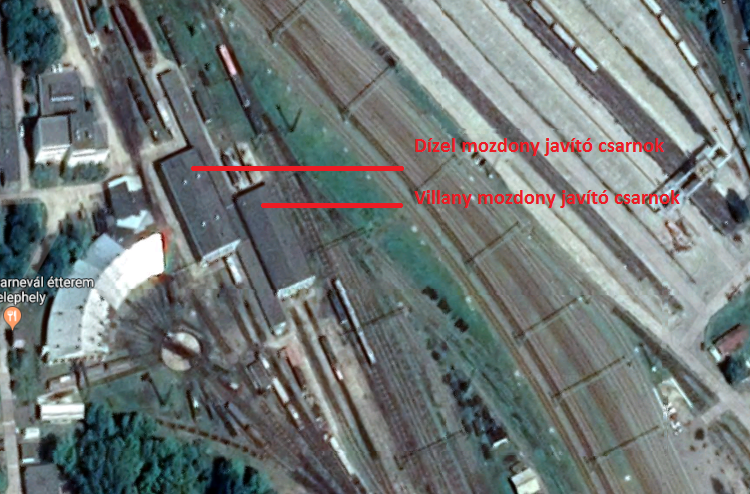 Az épület a MÁV Zrt. tulajdona, üzemeltetője a Megrendelő. A csarnok előre gyártott vasbeton tartószerkezetű, vasbeton födémelemekkel, kerámia kitöltő- és végfalazattal. A belső felületeket tekintve a csarnokbelső évtizedek óta nem volt karbantartva, felújítva; azonban a folyamatos igénybevétel miatt állapotuk erősen leromlott. Feladat leírása:A MÁV-START Zrt. elvárása Békéscsaba telephely „JBI” nagy négyszögcsarnok belső falfelületeinek felújítása, mely meglazult vakolat leverése utáni vakolatjavításból, továbbá a falfelületek és a vasbeton födém alsó síkjának gépi diszperziós festéséből áll. A nyílászáró szerkezetek mázolása nem része a feladatnak. A csarnokon belüli állványzat, valamint korlát mázolása a feladat részét képezi. Az oldalfal melletti közlekedés és munkavégzés lehetősége ollós emelővel sok esetben korlátozott.A kivitelezéshez szükséges mennyiségeket a pályázat során kiadott tételes költségvetés tartalmazza, azok alapján a feladat adott.Vállalkozónak a kivitelezési munkák során a jogszabályi előírásoknak megfelelő helyen és módon kell gyűjtenie és elszállítania, illetve elszállíttatnia a Munkaterületről a Munka során keletkezett hulladékot, felesleges, fel nem használt anyagokat, bontási- és építési törmeléket (a továbbiakban együttesen: hulladék). A feladat az alábbi munkálatokból áll:fogadófelület tisztításvakolatjavítás, felület előkészítés, maszkolás/takarás (fűtőtestek, világítótestek, kábelek, nyílászárók)vakolt felületek gépi diszperziós festésebeton felületek (pillérek, födémelemek) gépi diszperziós festése Az elkészült felületet - kellő felülettisztítást követően - minimum két rétegben kell készíteni, RAL 9010 fehér színben.A festési feladatok túlnyomó része vízszintes felületen történik, ezért kivitelezhetőségi és hatékonysági szempontok alapján gépi festés szükséges, mely a takarás minőségét és a kivitelezés gyorsaságát is nagymértékben javítja.A munka nem építési engedélyhez kötött, azonban a Vállalkozó feladata (papír alapú) építési naplót vezetni, melyben a kivitelezési munkákat részletesen, követhető módon dokumentálja.A munkavégzés feltételei:A megrendelő a pályáztatás során lehetőséget biztosít a vállalkozóknak az esetleges kérdések és észrevételek közlésére.Megrendelő a rendelkezésre álló terveket a pályázati anyag részeként, elektronikus formában bocsájtja a pályázók részére.A munkaterületet Megrendelő szakaszosan adja át Kivitelezőnek. A raktárak és vizesblokkok folyamatos megközelítését biztosítani szükséges. Hétvégi munkavégzés megengedett, Megrendelővel folyamatos egyeztetés szükséges.ütem (Dízel mozdony javító csarnokrész) átadása: szerződéskötést követő 15 napon belül, ütem (Villany mozdony javító csarnokrész) átadása: I. ütem befejezésekor, sikeres átadás-átvételkorKivitelezés összesített, teljes átfutási ideje (munkaterület átadásától számítva az átadás-átvételi eljárás lezárásáig): 60 naptári napFüggelékek:1. függelék Békéscsaba helyszín2. függelék_Dízel mozdony javító csarnok_alaprajz3. függelék_Villany mozdony javító csarnok_alaprajz4. függelék_Dízel és villany_mozdony javító csarnok_bc_metszet5. függelék_Tisztasági festés_Békéscsaba_árazatlan költésgvetés6. függelék_FotódokumentációHelyszíni fotók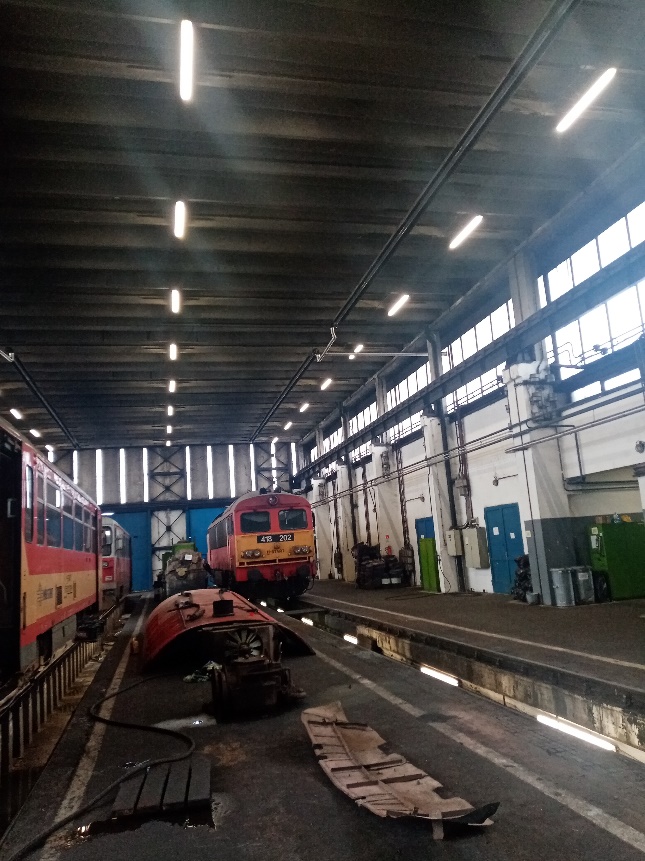 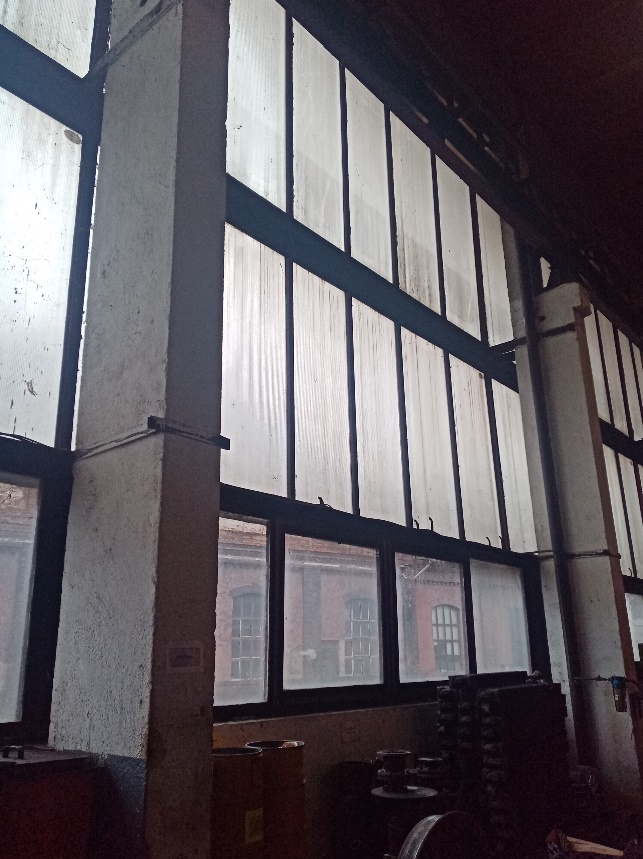 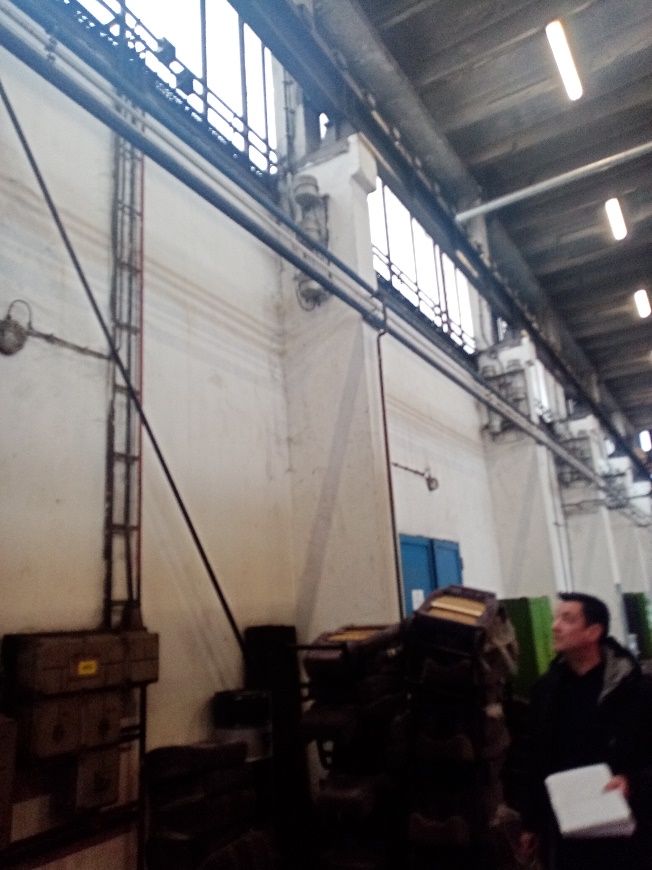 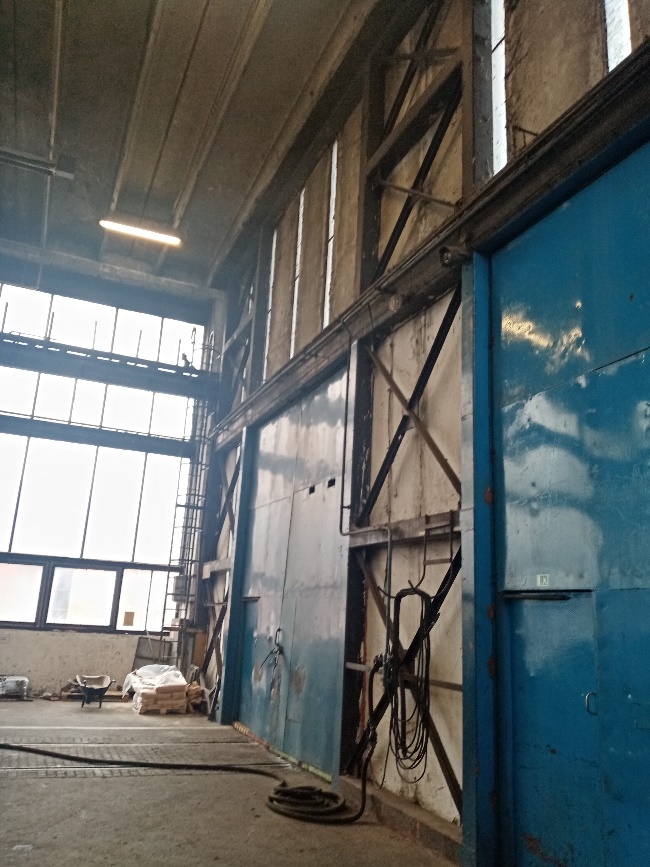 II. számú mellékletVÁLLALKOZÁSI SZERZŐDÉSamely létrejött egyrészről aMÁV-START Vasúti Személyszállító Zártkörűen Működő Részvénytársaság Székhely: 	1087 Budapest, Könyves Kálmán krt. 54-60.Levelezési cím: 	1087 Budapest, Könyves Kálmán krt. 54-60.Számlavezető pénzintézet:	K&H Bank Zrt.Bankszámlaszám: 	10402142-49575648-49521007Számlázási cím: 	1426 Budapest, Pf.: 27.Adószám: 	13834492-2-44Statisztikai jelzőszám: 	13834492-4910-114-01Cégbíróság és cégjegyzékszám: 	Fővárosi Törvényszék Cégbírósága, Cg. 01-10-045551Aláírási joggal felruházott képviselő: 	[•]mint megrendelő (a továbbiakban: „Megrendelő”),másrészről a[teljes cégnév]Székhely: 	[•]Levelezési cím:	[•]Cégbíróság és cégjegyzékszám: 	[•]Adószáma: 	[•]KSH besorolási száma: 	[•]Számlavezető pénzintézet: 	[•]Bankszámlaszám: 	[•]Kivitelezői nyilvántartási szám:	[•]Képviseletében eljár: 	[•]mint vállalkozó (a továbbiakban: „Vállalkozó”)(együttesen: „Felek”) között alulírott napon és helyen, az alábbi feltételekkel:PREAMBULUMFelek rögzítik, hogy Megrendelő „MÁV-START Zrt. gépészeti telephelyek csarnok épületeinek tisztasági festése, vakolat felújítása (Békéscsaba)” tárgyban nyílt beszerzési eljárást folytatott le, amelynek nyertese a Vállalkozó lett. Felek minderre tekintettel az alábbi vállalkozási szerződést (a továbbiakban: „Szerződés”) kötik. Felek rögzítik, hogy a jelen Szerződésben nem szabályozott kérdésekben az előző bekezdésben hivatkozott eljárást megindító felhívásban, az annak részét képező műszaki leírásban, a Vállalkozó Megrendelő részére adott, árazott költségvetést is tartalmazó végső ajánlatában, továbbá az eljáráshoz kapcsolódó egyéb dokumentumokban, így például a helyszíni szemléről felvett jegyzőkönyvben, a Vállalkozó részére adott esetleges kiegészítő tájékoztatásokban (a továbbiakban együtt: „Eljárási Dokumentumok”) foglaltak irányadók, ebben a sorrendben. A vitás kérdéseket is elsősorban az Eljárási Dokumentumok segítségével kell értelmezni, szintén az előzőekben írt sorrendben.A SZERZŐDÉS TÁRGYA Megrendelő jelen Szerződés aláírásával megrendeli, Vállalkozó pedig elvállalja az 5600 Békéscsaba, Kertész u 2. sz. alatti, (3114/13 hrsz.-ú ingatlan) a létesítményi helyen dízel- és villany mozdony javító csarnokban (leltári szám: 0206985) (az építési munka helye, a továbbiakban: „Létesítmény”) a jelen Szerződés 1. számú mellékletében (a továbbiakban: „Műszaki Leírás”) meghatározott munkálatok teljes körű kivitelezését (a továbbiakban: „Munkák”).A Felek rögzítik, hogy a Munkák elvégzése nem minősül építési engedélyköteles, bejelentés-köteles vagy szakhatósági engedélyköteles tevékenységnek.Vállalkozó vállalja, hogy a Munkákat szakszerűen, a hatályos jogszabályi előírások betartása mellett, a mindenkor hatályban lévő, irányadó magyar szabványok szerinti I. osztályú minőségben, a jelen Szerződésben rögzített ütemezés szerint és határidőre, valamint díj ellenében, az előírt műszaki tartalomnak megfelelően megvalósítja.Vállalkozó kijelenti, hogy a rendelkezésére bocsátott Műszaki Leírás tartalmát kellő részletességgel tanulmányozta és a Munkák kivitelezését ez alapján megfelelő információk birtokában, kellő szakmai tapasztalattal, és a saját költségen történő megvalósításhoz szükséges fedezet birtokában vállalta (ide értve az igénybe venni szándékozott alvállalkozók díjazását is). A Műszaki Leírás és a Megrendelő által szolgáltatott egyéb dokumentumok nem mentesítik a Vállalkozót az elvégzett, jelen Szerződés szerinti munkák megfelelősége alól.Felek rögzítik, hogy a Létesítmény tulajdonosa/vagyonkezelője a MÁV Magyar Államvasutak Zártkörűen Működő Részvénytársaság. Megrendelő kijelenti és szavatolja, hogy a tulajdonos/vagyonkezelő engedélye a Munkák elvégzéséhez rendelkezésére áll. Felek rögzítik, hogy Vállalkozó az építési kivitelezési tevékenységet a jelen Szerződésben foglaltak szerint, az épített környezet alakításáról és védelméről szóló 1997. évi LXXVIII. törvény (Étv.) 39. § és 39/A. § paragrafusában meghatározottak betartásával folytatja.ÜTEMTERV ÉS TELJESÍTÉSI HATÁRIDŐKA Munkák teljesítési véghatárideje: a Munkaterület átadásától számított 60 naptári nap, mely magában foglalja az átadás-átvételi eljárás lezárását is.A Munkaterület Vállalkozó részére történő átadásának határideje a jelen Szerződés hatályba lépésétől számított 15 naptári nap.A részletes ütemterv a jelen szerződés 2. sz. mellékletét képezi.Felek a félreértések elkerülése végett rögzítik, hogy a teljesítési véghatáridőn belül Vállalkozónak a jelen Szerződés tárgyát a rendeltetésszerű használatra minden szempontból alkalmas állapotban, minden egyéb, jogszabály által előírt kötelezettség teljesítésével, oly módon kell Megrendelő használatába adnia, hogy Megrendelő azt korlátozásmentesen használhassa. A Munkaterület átadásaA munkaterület a Létesítmény azon területe, amelyet Megrendelő a Munkák kivitelezése céljából Vállalkozó rendelkezésére bocsát, illetve amelyen Vállalkozó a Munkákat kivitelezi és ahol a Munkák megvalósulnak, ide értve a felvonulás és levonulás, a kivitelezéssel kapcsolatos kiegészítő-kisegítő tevékenységek végzése, építési hulladék időszaki tárolása céljából foglalt területeket is (a továbbiakban: „Munkaterület”).Vállalkozó a Munkák kivitelezését legkorábban a Munkaterület átadását követően, az átadás napján kezdheti meg (ide értve a Munkák kivitelezéséhez szükséges felvonulást is). A Munkaterület átadás-átvételével egyidejűleg meg kell nyitni az építési naplót, és abban a Munkaterület átadás-átvételét – az időpont, a tevékenység és a Munkaterület megjelölésével – rögzíteni kell. Felek rögzítik, hogy a Munka megvalósítása során papír alapú építési naplót vezetnek. Az építési napló vezetésére vonatkozó, a jogszabályban nem szabályozott előírásokat Felek a jelen Szerződés elválaszthatatlan mellékletét képező 6. sz. mellékletben rögzítik.A Munkaterület átadás-átvételéről Felek külön jegyzőkönyvet vesznek fel, amelyben rögzítésre kerülnek az átadás-átvétel körülményei, különösen a Munkaterület átvételi állapota (részletes leírással és fotók készítésével), a közművek mérőóra-állásai, a helyi körülményekre vonatkozó specifikus munka-, tűz-, környezet- és egészségvédelmi szabályok. A – mindkét fél képviselője által aláírt – jegyzőkönyvet az építési naplóhoz csatolni kell.Vállalkozó és a teljesítésben részt vevő munkatársai, alvállalkozói kötelesek a Megrendelő által szervezett munkavédelmi-, tűzvédelmi-, környezetvédelmi oktatáson – a Munkaterületre való felvonulást megelőzően – részt venni. Az oktatásról Felek oktatási naplót vezetnek. A Megrendelő biztosítja Vállalkozó munkavállalóinak a Munkaterületre történő belépés jogát a Szerződés teljesítése érdekében. A Munkaterületre történő belépésre a Megrendelő által adott írásbeli engedély alapján a Vállalkozó, továbbá a 3.5. pont szerinti oktatáson részt vett - munkavállalói és képviselői jogosultak.Vállalkozó a szerződés teljesítése során teljes körűen köteles betartani – és alvállalkozóival betartatni – az idegen személyek Megrendelő és/vagy a MÁV Zrt. területén történő tartózkodásának, munkavégzésének munkavédelmi feltételeiről, engedélyezésének rendjéről szóló – a Megrendelő által a szerződés hatálybalépését követő 5 munkanapon belül a Vállalkozó rendelkezésére bocsátott – utasításban vagy annak kivonatában foglaltakat. az elkészült munkák műszaki ÁTADÁS-ÁTVÉTELeVállalkozó köteles az elkészült Munkát Megrendelő képviselőjének írásban készre jelenti, amelyben javaslatot tesz az átadás-átvétel időpontjára, mely javasolt időpont nem lehet későbbi, mint a készre jelentést követő 5 munkanap. Az átadás-átvételi eljárás megkezdésének pontos időpontját Felek kapcsolattartói rövid úton (pl. telefonon vagy e-mailen) egyeztetik. A Felek által egyeztetett, majd a Megrendelő képviselője által írásban kitűzött időpontban a Felek az átadás-átvételi eljárást megkezdik. A műszaki átadás-átvétel feltételeinek biztosítása Vállalkozó feladata és felelőssége. A Vállalkozó kötelessége az átadás-átvételhez szükséges, jogszabály által előírt dokumentumok, okmányok biztosítása is. Vállalkozó viseli továbbá a műszaki átadás-átvétel során őt terhelő kötelezettségek teljesítésével kapcsolatos költségeket.Az átadás-átvételi eljárást annak kezdési időpontjától számított 5 napon belül be kell fejezni. A műszaki átadás-átvételi eljárás célja annak ellenőrzése, hogy a Vállalkozó és alvállalkozói a Munkákat a Szerződésben és az irányadó jogszabályokban előírtak alapján, a Kivitelezési dokumentációban meghatározottak szerint maradéktalanul megvalósították-e, és a teljesítés ennek alapján megfelel-e az előírt műszaki- és a Szerződésben vállalt egyéb követelményeknek és jellemzőknek. A műszaki átadás-átvételi eljárásról jegyzőkönyvet kell felvenni és azt az építési naplóhoz csatolni kell. A jegyzőkönyvnek tartalmaznia kell mindazokat a tényeket, melyek a teljesítés szempontjából jelentősek lehetnek, így különösenaz eljárás kezdetének és befejezésének időpontját,a műszaki átadás-átvételi eljárásban résztvevők nevét, megnevezését, részvételi minőségét,a műszaki átadás-átvételi eljárás során felfedezett mennyiségi és minőségi hibák, hiányok, hiányosságok megnevezését (hibajegyzék),a Megrendelő által érvényesíteni kívánt igényeket (kijavítás, kicserélés, stb.)a hibák kijavításának, illetve az esetleges hiányok pótlásának Megrendelő által előírt póthatáridejét, továbbá a Vállalkozó ezekre vonatkozó vállalási nyilatkozatát,a hibás munkarészek kijavítására eső költségvetési összegeket,a jogszabályban előírt nyilatkozatokat, a Megrendelő döntését arról, hogy átveszi-e a Munkákat,a Felek által lényegesnek tartott egyéb megállapításokat,a jegyzőkönyv felvételének helyét és időpontját, végüla résztvevők részéről a jegyzőkönyv minden oldalának aláírását.Az átadás-átvételi eljárást nem lehet megkezdeni, illetve megkezdése esetén meghiúsultnak kell tekinteni, amennyibenaz elvégzett Munka a rendeltetésszerű-, és/vagy a Szerződésben előírt használatra alkalmatlan és/vagy az átvételt megelőző próbák során megállapított hiányokat/hiányosságokat nem vagy nem megfelelően pótolta/javította ki a Vállalkozó. Vállalkozó legkésőbb az átadás-átvétel befejezésekor átadja Megrendelő részére a teljes átadási dokumentációt (a továbbiakban: Átadási dokumentáció), amely az alábbiakat tartalmazza:minőségtanúsítási dokumentációt, szabvány-megfelelőségi tanúsítványokat és jegyzőkönyveket,építési napló másolatát,a kivitelezésben közreműködő alvállalkozók megnevezését, a természetes azonosító adataikat, egyéni vállalkozói igazolvány számukat, cégjegyzékszámukat, ill. az azonosításukhoz szükséges egyéb lényeges adatokat,adott esetben a nem szabványosított beépített anyagok műbizonylatait,fővállalkozó kivitelezői nyilatkozatot,fotódokumentációt, amelyen jól láthatóan dokumentálásra kerül az átvételi állapot,az építési-bontási hulladék-nyilvántartó lapokat, hulladék kezelőnek történő átadását igazoló kísérőjegyek, bizonylatok másolati példányait,egyéb jogszabályban előírt szükséges dokumentumokat, nyilatkozatokat.Az Átadási dokumentációt Vállalkozó köteles Megrendelő részére 2 egymással teljesen megegyező példányban, papír alapon és 2 példányban, elektronikus formátumban (CD-, DVD- lemezen, vagy más, számítástechnikai periférián futtatható egyenértékű adathordozón) átadni.Vállalkozó köteles a jegyzőkönyvben megállapított (ennek hiányában a Megrendelő által tűzött) határidőre az esetleges hiányosságokat pótolni, ill. hibákat kijavítani, az Átadási dokumentációt pedig szükség szerint megfelelően módosítani, ill. kiegészíteni. Ezt követően Vállalkozó köteles a hibák/hiányok kijavítását haladéktalanul készre jelenteni a Megrendelőnél. Felek a jelen pontban írt eljárás keretében szükség szerint ismételt bejárást tartanak, illetve lefolytatják az átadás-átvételi eljárást. A műszaki átadás-átvételi eljárás mindaddig nem zárható le, amíg a hiányok pótlásra, a hibák kijavításra nem kerültek, ill. az Átadási dokumentációt Vállalkozó hiánytalanul a Megrendelő részére át nem adta. Vállalkozó késedelmes teljesítésének minősül, amennyiben olyan okból, amelyért a Vállalkozó felelős az átadás-átvétel megkezdéséhez szükséges feltételek nem teljesülnek, és így a jelen Szerződésben foglalt teljesítési véghatáridőig az átadás-átvételi eljárás nem zárul le.Ha a Vállalkozó a műszaki átadás-átvételi eljárás során felvett jegyzőkönyvben, illetve a hibajegyzékben foglalt, ennek hiányában a Megrendelő által tűzött, határidőre nem végzi el a szerződésszerű teljesítéshez szükséges javításokat, vagy egyébként nem végzi el az Átadási dokumentáció elkészítéséhez szükséges vizsgálatokat, méréseket, úgy a Megrendelő – a Vállalkozó kockázatára és költségére – jogosult azokat mással elvégeztetni. Ezen költségeket a Megrendelő jogosult a Vállalkozó díjazásába beszámítani vagy a Vállalkozó részére 8 napos fizetési határidővel kiszámlázni, amely esetben a fizetési határidő a számla kiállításától számítandó. A vizsgálatokra, mérésekre, Vállalkozót Megrendelő köteles (az adott időpont előtt legalább 3 nappal írásban) meghívni, azonban Vállalkozó távolmaradása az eljárás(ok) lefolytatását nem akadályozza. Az ilyen vizsgálatokat úgy kell tekinteni, hogy azokat a Vállalkozó jelenlétében folytatták le és a vizsgálati eredményeket a Vállalkozó utóbb nem vitathatja.Amennyiben az átadás-átvételi eljárás során megállapított hibákat és hiányosságokat a Vállalkozó orvosolta, vagy az átadás-átvételi eljárás során nem került sor hibák és hiányosságok megállapítására, úgy a Megrendelő köteles a Munkákat átvenni és a teljesítésigazolást kiállítani. A kárveszély viselése a Szerződés tárgya tekintetében azzal a nappal száll át a Vállalkozóról a Megrendelőre, amely a teljesítés napjaként a Megrendelő által kiállított teljesítésigazolásban meghatározásra került. Külön birtokbavételi eljárás nem kerül lefolytatásra, a birtokbaadásra vonatkozó jogi tényeket Felek a műszaki átadás-átvételi jegyzőkönyv(ek)ben rögzítik.Felek rögzítik, hogy a Vállalkozó által elvégzett Munkák (ideértve a Pótmunkát és Többletmunkát is) szerződésszerű teljesítésének tényét Megrendelő SAP rendszerből kiállított teljesítésigazolás tanúsítja a Vállalkozó által készített műszaki kimutatás alapján. Vállalkozó kizárólag a mindenkori teljesítésigazolásban foglalt összegre és a teljesítésigazolásban meghatározott teljesítési időpont feltüntetésével állíthat ki számlát. A Megrendelő a Vállalkozó teljesítésétől számított 5 napon belül köteles a Munka, vagy a Munka elvégzett része teljesítésének elismeréséről (teljesítésigazolás kiállításával) nyilatkozni.Amennyiben a Megrendelő nem ismeri el a szerződésszerű teljesítést a Vállalkozó felé erről is nyilatkozni köteles.A teljesítésigazolás kiállításával Megrendelő képviselője igazolja, hogy a Vállalkozó a jelen Szerződés szerinti kötelezettségeit teljesítette, s jogosult számla kiállítására. A teljesítésigazolásban fel kell tüntetni a teljesítés tényleges napját.A Megrendelő részéről teljesítésigazolásra jogosult személyt a jelen Szerződés 4. számú melléklete tartalmazza. A Megrendelő képviselője által kiállított  teljesítésigazolás a Vállalkozó által kiállított számla teljesítést igazoló alapokmánya.Felek a jótállási időszak leteltét megelőzően legkésőbb 60 nappal a Munkákat újból megvizsgálják (utó-felülvizsgálati eljárás). Az utó-felülvizsgálati eljárást Megrendelő rendezi, és hívja meg arra Vállalkozót. Az utó-felülvizsgálati eljárás során a Felek közös bejárással és a szükséges üzempróbák elvégzésével, jegyzőkönyv felvételével rögzítik az esetleges hibákat, a kijavítás módját és a Vállalkozó jótállására, szavatossági felelősségére vonatkozó nyilatkozatait, vállalásait. Vállalkozónak az előírt javítási munkákat, vállalt kötelezettségeit – a Felek eltérő megállapodása hiányában – a jegyzőkönyv felvételétől számított 30 napon belül kell elvégeznie, ill. teljesítenie. A Vállalkozó távolmaradása az utó-felülvizsgálati eljárás lefolytatásának nem akadálya. Az utó-felülvizsgálati eljárás során rögzített hibák jótállási időn belül bejelentett hibáknak minősülnek.A Megrendelő fenntartja a szerződésszegésből eredő igényei érvényesítésének jogát arra az esetre is, ha a teljesítést a szerződésszegésről tudva elfogadta és igényét nem jelentette be azonnal.VÁLLALKOZÓI DÍJFelek megállapodnak, hogy Vállalkozó a jelen Szerződés 1. pontjában meghatározott Munkák hiba és hiánymentes megvalósítása és a Szerződés maradéktalan teljesítése esetén az alábbiak szerint jogosult vállalkozói nettó díjra (a továbbiakban „Vállalkozói Díj”), amely átalánydíjas elszámolású: nettó:                            Ft.Az általános forgalmi adó a teljesítéskor hatályos, az általános forgalmi adóról szóló 2007. évi CXXVII. törvény (a továbbiakban: ÁFA törvény) rendelkezései alapján kerül felszámításra és megfizetésre.Vállalkozó kijelenti, hogy a Műszaki Leírást megismerte, részletesen tanulmányozta, a tervezéssel és/vagy kivitelezéssel kapcsolatos kérdéseire a Megrendelőtől megfelelő és elégséges információt kapott, így a Szerződés tárgyát képező Munkákat befolyásoló valamennyi körülmény ismeretében a Vállalkozói Díjba az összes költségét beépítette, így a Vállalkozói Díj magában foglalja különösena Vállalkozó által a Munkák szerződésszerű műszaki tartalom szerinti megvalósításának teljes költségét a többletmunkák ellenértékére is kiterjedően , amelyért külön díjazás nem jár, kivéve az 5.3.3. pontban rögzítetteket; a Szerződés alapján Vállalkozó által fizetendő vámok, adók, illetékek, igazgatási szolgáltatási díjak, esetleges engedélyeztetési eljárások költségeit, a felvonulási, levonulási és műszaki átadás-átvételi eljárási költségeket, a végrehajtandó vizsgálatokkal, mérésekkel, kapcsolatos költségeket, a rezsiköltségeket, a hulladék kezelésével és elszállításával kapcsolatos költségeket, melyek Megrendelőre nem háríthatók át;a vagyonvédelmi és biztosítási díjakat.A Felek rögzítik, hogy a Vállalkozó meggyőződött és számot vetett az ajánlatában és az elkészített költségvetésben:a Vállalkozói Díjat érintő minden feltétellel és körülménnyel, azzal a kötelezettséggel, hogy a Munkákat a Szerződésben leírt módon kell végrehajtania,a munkavégzés helyének általános és speciális körülményeivel.Vállalkozó a Vállalkozói Díj összegén felül – az alábbi kivétellel – semmilyen jogcímen többletköltséget nem érvényesíthet, a többletmunka ellenértékét nem érvényesítheti. Többletmunka a Szerződés alapját képező dokumentációban kimutathatóan meglévő, a Vállalkozó által készített árazott költségvetésben nem vagy nem kellő mértékben szereplő tétel, illetve olyan munka, amely nélkül a mű rendeltetésszerű használatra alkalmas megvalósítása nem történhet meg (a továbbiakban: Többletmunka). A Többletmunka esetén a Vállalkozónak a Műszaki Leírásban foglaltakat kell megvalósítania, többletszolgáltatást nem nyújt, a szerződésben eredetileg célul tűzött eredmény nem változik meg. Pótmunka ellenben a Szerződés alapját képező dokumentációban nem szereplő, előre nem látható műszaki szükségességből külön megrendelt tétel (a továbbiakban: Pótmunka).A Többletmunkával kapcsolatban felmerült költségek elszámolása, valamint a Pótmunka elvégzése tekintetében a Felek egymással az alábbiak szerint állapodnak meg:Vállalkozó legfeljebb nettó […],- Ft tartalékkeret erejéig jogosult Többletmunkával kapcsolatban felmerült, 5.3.3. pont szerinti költségek és/vagy Pótmunka elszámolására, mely a vállalkozási díjon felüli összeg. A tartalékkeret összege kizárólag az építési beruházás teljesítéséhez, a rendeltetésszerű és biztonságos használathoz szükséges Munkák ellenértékének elszámolására használható fel.Megrendelőt a tartalékkeret felett kizárólagos rendelkezési jog illeti meg. A Többletmunkával kapcsolatban felmerült költségek tartalékkeret terhére történő elszámolása jóváhagyásának, vagy a tartalékkeret terhére elszámolható Pótmunkák elrendelésének hiányában Vállalkozó a tartalékkerettel összefüggésben semminemű igényt nem támaszthat Megrendelővel szemben.A Többletmunkával kapcsolatban felmerült költségek vonatkozásában Vállalkozó a Vállalkozói Díjon felül kizárólag olyan költségét érvényesítheti, amely a Szerződés megkötésének időpontjában nem volt előrelátható.A Vállalkozó a tartalékkeret terhére elszámolni kívánt Többletmunka költség felmerülését előzetesen jelezni köteles  Megrendelő részére. A Vállalkozó köteles erről részletes jegyzőkönyvet felvenni (indokolva az előre nem láthatóság fennállását) és az építési naplóban is jelezni azt a Megrendelő felé a jegyzőkönyv csatolásával. A jegyzőkönyvnek tartalmaznia kell a Vállalkozó Többletmunka elvégzésével kapcsolatban felmerülő, az 5.3.3. pont szerint elszámolható költségeire vonatkozó tételes árajánlatát, egyedi, tételes árelemzéssel alátámasztott költségvetés formájában. Vállalkozó kijelenti, hogy a végleges ajánlatában vállalt egységárakkal készíti el a hivatkozott árajánlatát. A Megrendelő a jegyzőkönyv megvizsgálását és szükség szerint a Többletmunkával érintett munkarész megszemlélését követően – a Megrendelő belső szabályzataival és utasításaival összhangban meghozott megfelelő szintű vezetői döntés alapján – az építési naplóba tett bejegyzésével a lehető legrövidebb időn belül jelzi Vállalkozó felé, ha a Többletmunkával kapcsolatban felmerült költségek elszámolásával egyet ért. Felek sürgős esetben soron kívül egyeztetnek egymással. Amennyiben a Vállalkozó Pótmunka elvégzésének szükségességét észleli, úgy köteles erről részletes jegyzőkönyvet felvenni és az építési naplóban is jelezni azt a Megrendelő felé a jegyzőkönyv csatolásával. A jegyzőkönyvnek tartalmaznia kell a Vállalkozó Pótmunka elvégzésére vonatkozó tételes árajánlatát, egyedi, tételes árelemzéssel alátámasztott költségvetés formájában. Vállalkozó kijelenti, hogy a végleges ajánlatában vállalt egységárakkal készíti el a hivatkozott árajánlatát. A Megrendelő a jegyzőkönyv megvizsgálását és szükség szerint a Pótmunka igénnyel érintett munkarész megszemlélését követően – a Megrendelő belső szabályzataival és utasításaival összhangban meghozott megfelelő szintű vezetői döntés alapján – az építési naplóba tett bejegyzésével a lehető legrövidebb időn belül jelzi Vállalkozó felé, ha a Pótmunka szükségességével egyet ért. Felek sürgős esetben soron kívül egyeztetnek egymással.Vállalkozó a Szerződés 3. számú mellékletében nem szereplő, Pótmunkának minősülő munkák, valamint a fentiek szerint elszámolható Többletmunka-költség felmerülése esetén a tételek elszámolásához a hatályos jogszabályokban rögzített minimális építőipari rezsióradíjat és a TERC VIP GOLD programrendszer normáit alkalmazhatja.Azon munkanemeket, amik szerepelnek a költségvetésben, a szerződött egységáron kell elszámolni a pótmunka költségvetésben.Azoknál a munkáknál, melyekre nincs a szerződés mellékletében vonatkozó tétel a pótmunka ajánlatot az Egységes Építőipari Normarendszer gyűjteményben foglalt tételekből vagy a TERC VIP GOLD  programrendszer tételeivel kell kidolgozni.Az anyagárak tekintetében az elszámolás a TERC VIP GOLD programrendszer aktuális félévi anyagáraival történik. Amennyiben a pótmunkának minősülő munka anyagárai, vagy azok egyes részelemei nem szerepelnek a TERC VIP GOLD programrendszer aktuális adatbázisában, úgy a hiányzó tételek a Megrendelő, és a Vállalkozó részéről közösen megállapított, és elfogadott tételként alkalmazhatók az elszámolásban. Amennyiben Megrendelő a Pótmunka/Többletmunka szükségességét elfogadja, Felek az elvégzendő Pótmunkát/Többletmunkát, és annak elszámolható összegét/költségét az építési naplóban, vagy írásban külön rögzítik. A Pótmunka ellenértékének illetve a Többletmunka-költségének elszámolására – a tartalékkeret terhére és erejéig – a jelen Szerződés rendelkezéseinek megfelelően van lehetőség. Pótmunka/Többletmunka-költség engedélyezésére és kifizetésére kizárólag – a Megrendelő belső szabályzataival és utasításaival összhangban meghozott megfelelő szintű vezetői döntés alapján kerülhet sor, amely jóváhagyást az építési naplóban rögzíteni kell.Pótmunka illetve többletmunka-költség elszámolására kizárólag a Vállalkozó végszámlájában van lehetőség.FIZETÉSI FELTÉTELEKA Megrendelő előleget nem fizet, fizetési biztosítékot nem nyújt, egyéb szerződést biztosító mellékkötelezettség nem terheli.Vállalkozó 1 darab számla benyújtására jogosult. Vállalkozónak a számlát 1 (egy) példányban kell benyújtania Megrendelő részére. Vállalkozó a számla kiállítására a Megrendelő jelen Szerződés szerinti teljesítésigazolása birtokában jogosult, azzal, hogy köteles a számlájához a teljesítésigazolás egy másolati példányát mellékelni. A számlán fel kell tűntetni a SAP beszerzési megrendelés számát.Számlázási cím/Megrendelő neve, címe: MÁV-START Zrt. (1087 Budapest, Könyves Kálmán krt. 54-60.)	Papír alapú számla benyújtásának postázási címe: MÁV-START Zrt. 1426 Budapest, Pf. 27.	Elektronikus számla benyújtására az eszamla@mav.hu e-mail címen van lehetőség. Elektronikus számla benyújtása esetén az elektronikus számlának meg kell felelnie az ÁFA törvény 175. §-ában, továbbá a jelen Szerződés 8. számú mellékletében meghatározott követelményeknek. Amennyiben a 8. számú mellékletben rögzítettektől eltérő formátumú elektronikus számla érkezik, akkor az megfelelőség hiányában nem minősül számlának, így az nem minősül befogadottnak.A Vállalkozó a hatályos, vonatkozó jogszabályoknak megfelelően, az Áfa törvényben rögzített határidőn belül köteles számláját kiállítani és a Megrendelő részére benyújtani. A számla ellenértéke a teljesítésigazolásban elismert összeg. A számlán a teljesítés napjaként a teljesítésigazolásban szereplő teljesítési dátumot kell megjelölni (ÁFA tv. 55.§). Megrendelő kizárólag olyan számlát fogad be, amely valamennyi, a számlákra vonatkozó magyar jogszabályi rendelkezésekben, valamint a jelen Szerződésben rögzített tartalmi kelléket tartalmaz, és amely alapján beazonosítható a Vállalkozó azon szolgáltatása (kötelezettsége), amellyel összefüggésben a számlát kiállították. Vállalkozó köteles a számlára felvezetni jelen Szerződés számát. A szerződésszám, illetve a SAP beszerzési megrendelés szám megjelölése nélkül beérkezett számlát Megrendelő jogosult hiánypótlásra visszaküldeni. Ebben az esetben a fizetési határidő a megfelelő számla kézhezvétele napján kezdődik.Megrendelő a megfelelő tartalommal kiállított számla ellenértékét a számla kézhezvételét követő 30 (harminc) naptári napon belül egyenlíti ki, a Vállalkozó számláján feltüntetett bankszámlaszámára történő átutalással. Megrendelő késedelmes fizetése esetén Vállalkozó a Ptk. 6:155 § szerinti mértékű késedelmi kamat felszámítására jogosult. Amennyiben a Vállalkozó jelen Szerződésben rögzített bankszámlaszáma megváltozik, és a kibocsátott számlán nem a Szerződésben meghatározott számlaszám szerepel, úgy Vállalkozó ezt írásban köteles a Megrendelő részére jelezni. Bankszámlaszám eltérésre visszavezethető fizetési késedelem időszakára a Vállalkozót késedelmi kamat nem illeti meg.Vállalkozó számlája azon a napon számít pénzügyileg teljesítettnek, amikor a Megrendelő bankszámláját számlavezető pénzintézete a számla összegével megterheli.Felek rögzítik, hogy Vállalkozót nem illeti meg a Ptk. 6:246. § szerinti törvényi zálogjog; a Ptk. e rendelkezésének alkalmazását a Felek kifejezetten kizárják.Megrendelő kijelenti, hogy a jelen Szerződésben meghatározott Munka ellenértékével (a tartalékkeretre is kiterjedően) rendelkezik.KAPCSOLATTARTÁSFelek kapcsolattartóinak, a kivitelezés során jognyilatkozat tételére jogosult képviselőinek, teljesítésigazolás aláírására jogosult megnevezését és elérhetőségét a jelen Szerződés 4. sz. melléklete tartalmazza.Felek kijelentik, hogy a Szerződés 4. sz. mellékletében meghatározott kapcsolattartók nevét, elérhetőségeit, adatait kizárólag a Szerződés teljesítése céljából kezelik; az átadott személyes adatok kezelésére megfelelő jogalappal rendelkeznek [GDPR  6. cikk (1) bekezdés f) pont szerinti jogos érdek]. Felek megállapodnak, hogy az érintett adatokat a Szerződés megszűnésének napjától számított 5 évig kezelik, kivéve, ha ettől jogszabály vagy jogos érdekük eltér.Amennyiben a kapcsolattartók személye megváltozik, erről Felek írásban kötelesek értesíteni egymást. Felek egymáshoz intézett nyilatkozataikat írásban – ideértve, de nem kizárólag postai úton megküldött levél, személyesen kézbesített levél e-mail stb. – kötelesek megtenni. A Felek tudomásul veszik, hogyFelek levelezési címként a jelen Szerződésben meghatározott címet fogadják el. Amennyiben valamelyik Fél pontatlan, téves címet adott meg, illetve elmulasztja értesíteni a másik Felet a levelezési címe változásáról és emiatt válik sikertelenné a kézbesítés, akkor ennek a felelőssége az értesítést elmulasztó Felet terheli; a Felek egymáshoz intézett (postai tértivevényes) nyilatkozatai akkor is kézbesítettnek tekintendők, amennyiben azok „nem kereste”, vagy „átvételt megtagadta”, vagy „kézbesítés akadályozott”, vagy „elköltözött”, vagy „címzett ismeretlen” jelzéssel érkeznek vissza. Az így visszaküldött iratot a postai visszaküldés napjára vonatkozó hatállyal kézbesítettnek kell tekinteni;a Felek a személyesen átadott küldeményt akkor tekintik kézbesítettnek, amikor a címzett az átvételt igazolta;a Felek az e-mailen küldött küldeményt akkor tekintik kézbesítettnek, amikor a kézbesítési visszaigazolást a feladó megkapta, ennek hiányában, amikor a feladó az e-mailt elküldte. Felek rögzítik, hogy a kézbesítés szempontjából a címzett félnél beállított automatikus (házon kívüli) értesítések nem bírnak relevanciával.Felek a Szerződés teljesítése során együttműködni kötelesek. Ennek keretében a Felek kötelesek egymást kapcsolattartóik útján írásban értesíteni mindazon körülményekről, amelyek a szerződésben vállalt kölcsönös kötelezettségekből kifolyólag a teljesítést érintik.A Felek a Szerződést érintő adataikban bekövetkező bármilyen változást, az érintett adatok hatályossá válásának napjától számított 5 munkanapon belül írásban kötelesek közölni a másik Féllel. Ezen kötelezettség elmulasztásából vagy késedelmes teljesítéséből fakadó minden kárért a mulasztó Felet terheli a felelősség.MEGRENDELŐ JOGAI ÉS KÖTELESSÉGEIMegrendelő képviselője külön jegyzőkönyvben, valamint, írásban előre jelzett időpontban átadja a Munkaterületet. Az építőipari kivitelezési tevékenységről szóló 191/2009. (IX. 15.) Korm. rendelet 5. § (5a)-(5b) bekezdése szerinti nyilatkozat beszerzése a Megrendelő kötelezettsége.Amennyiben a Vállalkozó a Műszaki Leírásban foglaltaktól eltérni kényszerül, illetve ha a jogszabály előírja, vagy a Vállalkozó az erre vonatkozó igényét az építési naplóban megfelelően rögzíti, Megrendelő köteles a Vállalkozó által beépítésre javasolt anyagokat, bemutatott mintákat ellenőrizni és jóváhagyással, vagy megjegyzéssel ellátni, vagy elutasítva a Vállalkozó részére visszajuttatni, legkésőbb 5 munkanapon belül. Vállalkozó köteles a Megrendelő által igényelt javításokat legkésőbb 5 munkanapon belül elvégezni, és köteles a Megrendelő jogszerű igényeit, kívánságait figyelembe venni, utasításainak – a jelen Szerződésben, ill. az irányadó jogszabály(ok)ban foglalt kivételektől eltekintve – eleget tenni. Megrendelő biztosítja, hogy a Vállalkozó, illetőleg munkatársai, alvállalkozói, illetve teljesítési segédei Vállalkozó kérelmére, a Megrendelő munkaidejében a Munkaterületre folyamatosan beléphessenek, és az adott esetben szükséges engedélyek beszerzésre kerüljenek annak érdekében, hogy a feladataikat és munkáikat a Szerződés rendelkezéseinek megfelelően teljesítsék. Vállalkozó indokolt kérésére a Megrendelő lehetőség szerint a hivatalos munkaidőn kívül is biztosítja a területre történő belépést. Megrendelő jogosult a Vállalkozó, valamint annak alvállalkozói, teljesítési segédei jelen Szerződés teljesítésével összefüggő tevékenységét – a Vállalkozó/alvállalkozó/teljesítési segéd tevékenységének indokolatlan zavarása nélkül – bármikor, szúrópróbaszerűen ellenőrizni. A Megrendelő ellenőrzési joga kiterjed különösen az adat-, irat- és dokumentáció-szolgáltatás kérésére, helyszíni (műszaki, szakmai) ellenőrzés, személyes meghallgatás tartására, melynek során azonban az ott folyó munkát indokolatlanul nem zavarhatja, Vállalkozó tevékenységét indokolatlanul nem késleltetheti. Vállalkozó köteles a Megrendelő ilyen irányú indokolt kéréseinek eleget tenni. Amennyiben a Vállalkozó a Megrendelő jelen pont szerinti jogosultsága gyakorlását akadályozza, vagy a tapasztalt hiányosságot a Megrendelő által megadott határidőre nem pótolja, súlyos szerződésszegésnek minősül és Megrendelő jogosult a jelen Szerződést azonnali hatállyal felmondani. Vállalkozó tudomásul veszi, hogy a jelen pont szerinti ellenőrzést a MÁV Magyar Államvasutak Zrt. Biztonsági Főigazgatósága is jogosult gyakorolni.A Megrendelő által végzett bármelyik ellenőrzés, jóváhagyás nem menti fel a Vállalkozót a Munka kivitelezése során a vonatkozó jogszabályokban, illetve a jelen Szerződésben foglaltak betartása iránti felelőssége alól.A Megrendelő köteles a Szerződés teljesítése során a Vállalkozóval együttműködni, különösen az alábbi körben: a Vállalkozó rendelkezésére bocsátja folyamatosan a teljesítéshez szükséges – a műszaki leírásban nem szereplő – rendelkezésére álló információkat, dokumentációkat, valamint, a szükséges, de rendelkezésére nem álló információk, dokumentációk megszerzésénél, amelyek a Megrendelő érdekkörében merülnek fel, együttműködik a Vállalkozóval ezek megszerzése érdekében.A munkavégzéshez a Megrendelő a Vállalkozó részére eszközt nem ad át, a Vállalkozó a szerződés teljesítéséhez szükséges összes munkát, feladatot a saját eszközeivel és erőforrásaira támaszkodva köteles elvégezni.Megrendelő a Vállalkozó részére a Munkák kivitelezéséhez szükséges mértékben a munkaterületen víz- és áramvételezési lehetőséget biztosítsaját költségén , a 9.9.3. pontban foglaltaknak megfelelően.Megrendelő, illetve képviselője a Munkaterületen az építési naplót folyamatosan, legalább 15 munkanaponként ellenőrzi és kimutatható módon véleményezi, illetve ellenjegyzi, az ellenőrzés, véleményezés, ellenjegyzés dátumának feltüntetésével. Felek a félreértések elkerülése végett rögzítik, hogy Megrendelő, ill. képviselője ellenőrzése/véleményezése/ellenjegyzése semmilyen körülmények között nem tekinthető a Vállalkozó igénye elismerésének, vagy a Megrendelő részéről joglemondásnak.VÁLLALKOZÓ JOGAI ÉS KÖTELESSÉGEIVállalkozó kijelenti, hogy a Szerződésből fakadó kötelezettségeinek teljesítéséhez szükséges valamennyi személyi és tárgyi feltétellel, engedéllyel és képesítéssel rendelkezik. Vállalkozó a Megrendelő utasításai szerint köteles eljárni. Az utasítás nem terjedhet ki a munka megszervezésére, és nem teheti terhesebbé a Vállalkozó teljesítését. Vállalkozó a Megrendelő utasításaitól abban az esetben térhet el, ha azt a Megrendelő érdeke feltétlenül megköveteli, és a Megrendelő előzetes értesítésére már nincs mód. Ilyen esetben a Megrendelőt az utasítástól való eltérésről haladéktalanul értesíteni kell.Vállalkozó kérheti a Megrendelőt, hogy írásban erősítse meg bármelyik döntését vagy utasítását, amelyet még nem adott írásba. A Vállalkozó köteles minden indokolatlan késedelem nélkül tájékoztatni a Megrendelőt az ilyen jellegű kívánságáról.Vállalkozó írásban köteles figyelmeztetni a Megrendelőt, ha a Megrendelő olyan utasítást ad, amely a Szerződés vagy jogszabály rendelkezéseivel ellentétes, illetőleg ezek előírásainak mellőzésére vonatkozik, vagy egyébként szakszerűtlen. Ha a Megrendelő az utasítását a figyelmeztetés ellenére is fenntartja, akkor minden, az utasításból eredő kockázatot viselnie kell. Vállalkozó az adott munka elvégzését élet, testi épség, egészség, környezet vagy vagyon védelmének megóvása érdekében megtagadhatja.Vállalkozó köteles a Megrendelővel a teljesítés során együttműködni. Ha a Szerződés teljesítése során a Vállalkozó bármikor olyan körülményt észlel, amely akadályozza a határidő szerinti teljesítést, köteles a Megrendelőt haladéktalanul írásban értesíteni, megjelölve a késedelem okát és a késedelem várható időtartamát. A fenti értesítés elmaradása vagy késedelmes közlése esetén a késedelem minden következményét a Vállalkozó viseli, függetlenül a késedelem okától, illetve attól, hogy utóbb a Vállalkozó a késedelmét ki tudja-e menteni.Felek kötelesek a fentieken túl is folyamatosan egyeztetni a Munka 2. számú mellékletben rögzített ütemezés szerinti előrehaladásáról, és amennyiben az ütemezés módosítása válik szükségessé, Vállalkozó köteles ezt a Megrendelő felé haladéktalanul jelezni. A megkötött Szerződést és a Szerződésben vállalt kötelezettségeit Vállalkozó nem ruházhatja át, jogosult viszont – Megrendelő előzetes jóváhagyása alapján – a szerződés teljesítése során alvállalkozót igénybe venni. Vállalkozó kijelenti, hogy az általa vállalt Munka végzésében közvetlenül részt vesz. Vállalkozó köteles gondoskodni arról, hogy a Szerződés teljes időbeli hatálya alatt rendelkezzen a 4. számú mellékletben megjelölt szakemberrel, és a szakember részvételét a szerződés teljesítésébe a Szerződés teljes időbeli hatálya alatt folyamatosan fenntartsa. Felek rögzítik, hogy a Preambulumban hivatkozott beszerzési eljárásban a fent megjelölt szakember gyakorlata alkalmassági feltételként került meghatározásra, így helyette akkor vonható be más szakember a teljesítésbe, ha az új szakember az eredeti szakemberrel egyenértékű módon megfelel a fenti követelményeknek, és ahhoz a Megrendelő előzetesen hozzájárult. A jelen pont megszegése Vállalkozó részéről súlyos szerződésszegésnek minősül.A Vállalkozó a Szerződésben foglaltak teljesítésébe bevont alvállalkozók tevékenységéért teljes felelősséget vállal. A Vállalkozó a jogosan igénybe vett alvállalkozókért úgy felel, mintha a munkát maga végezte volna; alvállalkozók jogosulatlan igénybevétele esetén pedig felelős minden olyan kárért is, amely azok igénybevétele nélkül nem következett volna be. A Vállalkozó által a teljesítésbe bevont alvállalkozókat megillető díjak alvállalkozók felé történő megfizetéséről a Vállalkozó köteles gondoskodni, és az alvállalkozók nem jogosultak semmilyen díj- vagy költségköveteléssel a Megrendelővel szemben fellépni. E körülményt Vállalkozó köteles az alvállalkozói szerződésben rögzíteni. Vállalkozó a kivitelezés során csak a technológiában jártas, megfelelő szakmai kompetenciával, tapasztalattal és rendezett munkajogi háttérrel rendelkező munkaerőt alkalmazhat. A Munkaterületen Vállalkozó köteles folyamatosan egy fő építésvezető jelenlétét biztosítani, aki bármely releváns, a teljesítést érintő körülményről értesíti Megrendelő képviselőjét. Vállalkozó a Munkaterület részére történő átadásától annak visszaadásáig saját költségén köteles biztosítani a Munkaterület és a Munkaterületen található dolgok megfelelő őrzését, köteles továbbá a Létesítmény területén, illetve a Munkaterületen a munka-, baleset-, vagyon-, tűz- és - környezetvédelmi előírások és más vonatkozó jogszabályok maradéktalan betartására a teljesítés folyamán. A Vállalkozó köteles a Munkák végzése során rendszeresen munka- és balesetvédelmi szemlét tartani, munkavédelmi-, tűzvédelmi-, balesetvédelmi oktatást végezni és mindezeket a vonatkozó jogszabályoknak megfelelően dokumentálni.Vállalkozó a Munkaterület használata során köteles Megrendelő utasításainak és hatályban lévő szabályzatainak, valamint a jelen Szerződés rendelkezéseinek, különösen a jelen pontban foglaltaknak a betartásával eljárni:Vállalkozó a Munkaterületen csak a Szerződés teljesítésével összefüggő tevékenységet végezhet.Vállalkozó építési anyagokat, berendezéseket, eszközöket a Munkaterületen kizárólag az erre kijelölt helyen, Megrendelő utasításainak betartásával tárolhat. Vállalkozónak az előzőek szerint a Munkaterületen tárolt dolgaiért Megrendelő felelősséget nem vállal, azok őrzéséről pedig Vállalkozónak saját maga és saját költségén kell gondoskodnia. A Vállalkozó – a Megrendelővel előre egyeztetett módon – jogosult a Munkák kivitelezése céljából, költségkímélő módon, használni a Munkaterületen megtalálható villamos energia- és víz/csatorna szolgáltatásokat. A Vállalkozó Megrendelő hozzájárulásával saját költségére is felállíthat ilyen célt szolgáló berendezéseket, azonban a Munkák sikeres átadása után a Munkaterületet az eredeti állapotába helyre kell állítania. A Vállalkozó a Megrendelőnél hatályban lévő – a Szerződésben szabályozottak tekintetében alkalmazandó – normatív utasításokat, a Létesítmény tulajdonosa/vagyonkezelője vonatkozó utasításaira is kiterjedően, magára nézve kötelezőnek ismeri el. A Vállalkozó jelen Szerződés aláírásával elismeri, hogy e normatív utasításokat a Megrendelő a részére ismertette és ő azokat megértette. Megrendelő az irányadó utasításokról Vállalkozó kérésére másolatot biztosít.Vállalkozó a saját költségére köteles gondoskodni közterület használati engedély beszerzéséről abban az esetben, ha a Munkák kivitelezése során közterület használata válik szükségessé. Harmadik személyek tulajdonában és/vagy használatában álló területek igénybe vétele csak engedélyükkel lehetséges, amelynek beszerzéséért Vállalkozó felelős. Vállalkozó felelős a területhasználati engedélyekben foglaltak betartásáért. A Vállalkozó a Megrendelőt ért valamennyi kárt köteles a Megrendelőnek megtéríteni, ha a kár a Vállalkozó, vagy a felelősségi körébe tartozó harmadik személyek esetleges engedélysértő cselekményeiből ered.A Vállalkozónak a Munkák tényleges megkezdése előtt ellenőriznie kell, hogy tevékenysége nem veszélyezteti-e a közművek biztonságát. Ennek keretében Vállalkozónak a Munkaterületen minden közművet azonosítania kell, és - amennyiben a technológia azt szükségessé teszi - gondoskodnia kell annak védelméről, esetleges áthelyezéséről. Az érintett közművek üzemeltetőivel/ közműszolgáltatóival/ szakfelügyeleti szerveikkel a kivitelezés megkezdése előtt a Vállalkozónak egyeztetnie kell, szükség szerint a Munka kivitelezéséhez az engedélyeket be kell szereznie, és az egyeztetési jegyzőkönyvben, illetve az engedélyben előírtakat köteles betartani. A Vállalkozó a közművekben általa okozott kárért teljes felelősséget vállal.Vállalkozó köteles a jelen Szerződésben és mellékleteiben előírt, egyébiránt a Munkák szerződésszerű kivitelezésére alkalmas alapanyagok, eszközök, alkatrészek, berendezések használatára és beépítésére, az irányadó magyar szabványok szerinti, I. osztályú minőségben. Vállalkozó eltérő anyag, alkatrész, eszköz, berendezés használatára és/vagy beépítésére csak indokolt esetben (pl.: kedvezőbb beszerzési lehetőség, vagy átmeneti készlethiány) és kizárólag Megrendelő előzetes jóváhagyásával jogosult, feltéve, hogy a helyettesítő termék a helyettesített termékkel azonos vagy jobb minőségi paraméterekkel rendelkezik, amelyet Vállalkozó köteles vizsgálni és megfelelő termékleírás, minőségtanúsítvány, stb. bemutatása útján igazolni. Vállalkozó a jelen pont alkalmazása során köteles körültekintően eljárni és a Megrendelővel időben egyeztetni úgy, hogy a folyamatos munkavégzés biztosított legyen. Felek rögzítik, hogy a teljesítési határidők a jelen pontban foglaltak alkalmazása során nem módosulhatnak. A beépített anyagok eltakarására csak a Megrendelő képviselőjének jóváhagyásával, ellenőrzését követően kerülhet sor. Az eltakarás várható időpontjáról a Vállalkozó köteles legalább 3 munkanappal korábban értesíteni a Megrendelő képviselőjét; aki köteles az ellenőrzést a lehető legrövidebb időn belül lefolytatni. Amennyiben az értesítésre nem kerül sor, Vállalkozó viseli ennek következményeit és az esetleges károkat.Vállalkozónak a kivitelezési munkák során a jogszabályi előírásoknak megfelelő helyen és módon kell gyűjtenie és elszállítania, illetve elszállíttatnia a Munkaterületről a Munka során keletkezett hulladékot, felesleges, fel nem használt anyagokat, bontási- és építési törmeléket (a továbbiakban együttesen: hulladék). Vállalkozó a Munkaterületen köteles rendet tartani, maga után takarítani, és az elszállításig a hulladékot a mindenkori jogszabályi előírásoknak megfelelően, előírás hiányában az anyag tulajdonságainak megfelelően, elkülönítetten, rendezetten gyűjteni és nyilvántartani. Vállalkozó a Munkák során keletkező hulladékot, veszélyes hulladékot csak olyan társaságnak adhatja át kezelés, ártalmatlanítás vagy szállítás céljából, amely rendelkezik az adott hulladéktípus(ok)ra, valamint a kezelésre és/vagy ártalmatlanításra és/vagy szállításra vonatkozó érvényes környezetvédelmi hatósági engedéllyel. Vállalkozó köteles a hulladékkezeléssel, szállítással kapcsolatban keletkezett dokumentumokat Megrendelő részére másolatban tájékoztatásul átadni a műszaki átadás-átvétel alkalmával. Vállalkozó a jelen Szerződés teljesítése során, a hulladékszállítást megelőzően köteles tájékoztatni Megrendelőt arról, hogy a keletkező veszélyes- és nem veszélyes hulladék(ok) szállítója(i)ként és kezelője(i)ként mely alvállalkozó(ka)t kívánja bevonni. A hulladék tárolásával, szállításával és kezelésével kapcsolatos költségeket Vállalkozó viseli.A Vállalkozónak rendelkeznie kell a Munka elvégzéséhez szükséges környezetvédelmi azonosítókkal (KÜJ, KTJ). A Vállalkozónak a Munkák elvégzését követő esetleges adatszolgáltatásokat ezen azonosítók használatával kell megtennie [ld. 191/2009. (IX. 15.) Korm. rendelet az építőipari kivitelezési tevékenységről – hulladék nyilvántartó lapok].A kivitelezési munkák befejezése után a Vállalkozónak el kell szállítania a munkaeszközeit, és a Munkaterületet tisztán és rendezett állapotban, az átvételkor rögzített állapotnak megfelelően kell átadnia az átvevő Megrendelő részére.A Vállalkozó szavatol azért, hogy a jelen Szerződés teljesítése és a Munkák kivitelezése során harmadik személy(ek) szellemi alkotásokhoz fűződő jogait, ipari tulajdonjogait, védjegy-, ill. egyéb oltalmi jogait, vagy más jogát, jogos érdekét nem sérti. Amennyiben harmadik személy ilyen jellegű, a jelen Szerződés tárgyának használatát korlátozó vagy akadályozó igénnyel lépne fel, Vállalkozó köteles a Megrendelőt/tulajdonost/vagyonkezelőt mentesíteni, ill. jogos érdekük védelmében fellépni, végső esetben őket teljes körűen kártalanítani. Az átadott munkaterületen, tevékenységével összefüggésben a munkálatok időtartama alatt a Vállalkozó az általa ellátott tevékenységért, illetve annak eredményéért teljes körű anyagi felelősséget vállal, ennek keretében felel mindazon kárért, mely nem megfelelő munkavégzésére, vagy nem megfelelő anyag beépítésére vezethető vissza. Ezen körben Vállalkozó azon kárért is felel, melyet harmadik személy a Vállalkozó tevékenységével összefüggésben érvényesít a Megrendelővel szemben. Vállalkozó kötelezettséget vállal arra, hogy harmadik személy kárigénye érvényesítése esetén a Megrendelő érdekében az egyeztetéseken, illetve esetleges peres eljárásban részt vesz, végső esetben Megrendelőt teljes körűen kártalanítja. Amennyiben a Megrendelő úgy ítéli meg, hogy a Munkák gördülékeny lebonyolításához, koordinálásához koordinációs értekezlet tartása szükséges, akkor a koordinációs értekezletet összehívja és a megtartáshoz szükséges feltételeket biztosítja, Vállalkozó pedig köteles a koordinációs értekezleten részt venni.Amennyiben a Vállalkozó szakfelügyelet igénybevételére kötelezett, akkor a Vállalkozónak megállapodást kell kötnie az illetékes szakfelügyelettel, amelyben – többek között – rögzítik a szakfelügyelet biztosításának feltételeit és az elszámolás rendjét. Vállalkozó a megállapodás tartalmáról (annak egy példánya megküldésével) köteles a Megrendelőt tájékoztatni.Vállalkozó a szerződés elfogadásával nyilatkozik, hogy ajánlatadása előtt az átadott vázlatrajzok alapján a kivitelezési feladat méretadatait, mennyiségeit ellenőrizte, ajánlatát az általa ellenőrzött mennyiségekre adta.Vállalkozó tudomásul veszi, hogy a Megrendelő által átadott dokumentáció a Megrendelő kizárólagos szellemi tulajdonát képezi, az arra vonatkozó szerzői vagyoni jogok a Vállalkozó részére nem kerülnek átadásra. Vállalkozó az átadott műszaki dokumentációt kizárólag a Szerződés teljesítésével összefüggésben használhatja fel, minden egyéb, más célú használat csak Megrendelő előzetes írásbeli engedélyével lehetséges. Így Vállalkozó nem jogosult a műszaki dokumentációt harmadik személy részére kiadni, értékesíteni, nyilvánosságra hozni, más megrendelő részére végzett munkához felhasználni.TITOKVÉDELEM Felek rögzítik, hogy Vállalkozó jelen Szerződésből eredő kötelezettségei teljesítése során Megrendelő gazdasági tevékenységéhez kapcsolódóan üzleti titkokat nem kap Megrendelőtől. Amennyiben Vállalkozó véletlenszerűen mégis megismeri Megrendelő üzleti titkát, akkor kötelezően be kell tartania a Ptk. vonatkozó rendelkezéseit. Vállalkozó köteles a Megrendelővel kötött szerződése teljesítése során tudomására jutott mindennemű adatot időbeli korlátozás nélkül megőrizni. Felek megállapodnak, hogy a Megrendelőtől és/vagy az általa meghatalmazott személytől kapott információkat Vállalkozó csak a jelen szerződés teljesítéséhez szükséges mértékben használhatja fel.  Jelen Szerződésben foglaltakra vonatkozóan Vállalkozó titoktartásra kötelezett. Megrendelő írásba foglalt egyetértése nélkül nem adhat át harmadik személy részére olyan dokumentumot, adatot vagy más információt, amelyet közvetlenül, vagy közvetve kapott a Megrendelőtől a jelen Szerződéssel kapcsolatosan, akár annak megkötését megelőzően, akár a Szerződés időtartama alatt vagy megszűnése után, hacsak a jelen Szerződésben nincs máshogy meghatározva. Felek rögzítik, hogy Vállalkozó titoktartási kötelezettségvállalása kiterjed minden alkalmazottjára és közreműködőjére, akikkel jelen Szerződés teljesítésével összefüggésben jogviszonyt létesített, illetve kapcsolatba került. Felek fent meghatározott kötelezettsége nem terjed ki azon információkra:amelyek már a szerződéskötés időpontjában vagy ezt követően közismertté válnak anélkül, hogy valamely Fél titoktartási kötelezettségét sértené,amelyről bizonyítható, hogy a Fél ismerte a titoktartási körbe vonásakor és korábban közvetlenül vagy közvetve nem a másik Féltől jutott tudomására; vagyamely egyébként jog szerint válik elérhetővé a Fél számára egy harmadik féltől, aki nem kötelezett titoktartásra.A titoktartási kötelezettség nem vonatkozik továbbá arra az esetre és azon információkra, melyek kiadására jogszabály vagy kötelező hatósági, bírósági döntés kötelezi valamely Felet.   Felek rögzítik, hogy a jelen pont szerinti titoktartási kötelezettség a jelen Szerződés megszűnését követően is időbeli korlátozás nélkül fennmarad.JÓTÁLLÁS, SZAVATOSSÁGVállalkozót a Munkákra és a beépített anyagokra, alkatrészekre, berendezésekre 24 hónap teljes körű, a Ptk. 6:171-173. § szerinti jótállást vállal, és ezen idő alatt a jótállási feltételek szerint helyt áll a hibás teljesítésért. Amennyiben bármely beépített anyagra, alkatrészre a gyártó, beszállító, alvállalkozó vagy más közreműködő a jelen pont szerinti jótállásnál hosszabb és / vagy Megrendelőre kedvezőbb tartalmú jótállást vállal, vagy jogszabály hosszabb, kedvezőbb feltételű jótállási időt ír elő, akkor ezen alkatrészek tekintetében e kedvezőbb jótállási feltételek és / vagy jótállási időtartam irányadó. A jótállási időszak kezdő napja az elismert teljesítési nap. Felek rögzítik, hogy amennyiben a jótállási feltételek kedvezőbb rendelkezéseket nem tartalmaznak, Megrendelő – kizárólagos választása szerint, az alábbiakban meghatározott eltérésekkel – ugyanazokat a jogokat érvényesítheti a jótállás alapján, mint amelyeket a Ptk. a szavatosság kapcsán biztosít Megrendelő számára.Amennyiben a jótállási időszak alatt a Megrendelő a Munka hibáját fedezi fel, úgy a Vállalkozó köteles a javítást – saját költségére – a hiba bejelentésétől számítva haladéktalanul, de legkésőbb 8 munkanapon belül megkezdeni, és azt a hiba jellegétől függően a lehető legrövidebb - a Megrendelővel egyeztetett és írásban rögzített – határidő alatt befejezni. A Felek a félreértések elkerülése érdekében rögzítik, hogy sem a jelen Szerződésben, sem az egyébként meghatározott orvoslási határidők nem érintik a Megrendelőnek azt a jogát, hogy a jótállási igényeit a jótállás időtartama alatt bármikor érvényesítse.Amennyiben határidőn belül a Vállalkozó nem kezdi meg a hibajavítást vagy nem hárítja el a hibát, a Megrendelő jogosult a javítást a Vállalkozó terhére és költségére harmadik személlyel elvégeztetni.Nem terjed ki az általános jótállási kötelezettség a bizonyítottan nem rendeltetésszerű használatból származó hibákra. Vállalkozó a jótállási kötelezettsége alól csak akkor mentesül, ha bizonyítja, hogy a hiba oka a teljesítés után keletkezett. Vállalkozó a jótállási időszakot követően a Ptk. szerint szavatol azért, hogy a kivitelezett Munka, az épületszerkezetek és beépített anyagok, berendezések megfelelnek a vonatkozó jogszabályok, érvényes magyar szabványok, illetve a jelen Szerződés rendelkezéseinek, hiba- és hiánymentesek.Szerződésszegés, KÖTBÉRSzerződésszegésnek minősül minden olyan magatartás vagy mulasztás, amelynek során bármelyik Fél jogszabály, illetve a Szerződés alapján őt terhelő bármely kötelezettségének teljesítését részben vagy egészben elmulasztja és/vagy ha kötelezettségét az előírtaktól eltérően teljesíti. Vállalkozó az általa a jelen Szerződéssel összefüggésben okozott károkért a Ptk. – így különösen annak 6:142.-6:143. §-aiban – rögzített szabályok szerint tartozik kártérítési felelősséggel.Vállalkozó visszavonhatatlanul kijelenti, hogy a jelen Szerződés megkötését megelőző beszerzési eljárás során az ajánlatában a jelen Szerződés szerinti díjat a jelen pontban foglaltakra is figyelemmel határozta meg.Felek rögzítik továbbá, hogy a Vállalkozó köteles viselni – olyan okból, amelyért a Vállalkozó felelős – az engedélyeztetési eljárás során és/vagy a jelen Szerződésben előírt engedélyektől eltérő engedély(ek) megszerzése miatt  megállapított, illetve kiszabott összes díjat, bírságot, illetéket, beleértve a hiánypótlás eredményeképpen felmerülő többletmunka költségét is.Felek a Vállalkozó nem teljesítése és késedelmes teljesítése, illetve hibás teljesítése esetére kötbérfizetésben állapodnak meg a Ptk. 6:186. §-ában foglaltakkal összhangban. A kötbér alapja a teljes Vállalkozási Díj nettó összege, tartalékkeretből történő megrendelés esetén a Vállalkozói Díj tartalékkerettel növelt nettó összege (a továbbiakban: „Kötbéralap”). Vállalkozó késedelembe esik és késedelmi kötbér fizetésére köteles, ha a jelen Szerződésben vállalt bármely kötelezettségét olyan okból, amelyért a Vállalkozó felelős határidőre nem teljesíti. A késedelmi kötbér mértéke a késedelem minden megkezdett napja után a Kötbéralap 1 %-a (késedelmi kötbér napi mértéke), de legfeljebb a Kötbéralap 30%-a (késedelmi kötbér maximális mértéke). Amennyiben Vállalkozó olyan okból, amelyért felelős, késedelmesen teljesít, Megrendelővel egyeztetve köteles póthatáridőt vállalni azzal, hogy a póthatáridő nem lehet hosszabb, mint az előző bekezdés szerinti késedelmi kötbér maximális mértéke és a késedelmi kötbér napi mértéke hányadosának megfelelő naptári napok száma, a matematika általános szabályai szerint egész számra kerekítve. A póthatáridőben történő megállapodás hiányában a Megrendelő jogosult egyoldalúan póthatáridőt kitűzni. A póthatáridő elmulasztását a Megrendelő jogosult a Szerződés nem teljesítéseként értékelni, és annak jogkövetkezményeit alkalmazni.  A póthatáridő kitűzése, illetve a Szerződés nem teljesítése sem mentesíti Vállalkozót a késedelmi kötbér megfizetésének kötelezettsége alól. Nem teljesítettnek minősül a Szerződés, amennyiben a Szerződést a Megrendelő olyan okból, amelyért a Vállalkozó felelős teljesen vagy részlegesen azonnali hatállyal felmondja, vagy attól teljesen vagy részlegesen eláll a jelen Szerződésben vagy a vonatkozó jogszabályokban rögzítettek alapján. Nemteljesítés esetén Vállalkozó nemteljesítési kötbért köteles fizetni, melynek mértéke a Kötbéralap 30%-a. Amennyiben Vállalkozó teljesítése olyan okból, amelyért a Vállalkozó felelős egyebekben nem szerződésszerű (hibás teljesítés), Vállalkozó kötbért köteles fizetni, melynek mértéke alkalmanként a kötbéralap 20%-a. A hibás teljesítés miatti kötbér nem érinti a Megrendelő egyéb jogait, azzal, hogy a Megrendelő a hibás teljesítési kötbér felszámítása esetén nem érvényesíthet kijavításra, kicserélésre irányuló szavatossági igényt. Amennyiben Megrendelő – kizárólagos döntése alapján – a Vállalkozó hibás teljesítése esetén a hibásan elvégzett Munkák kijavítását vagy – amennyiben ez adott Munka kapcsán értelmezhető – kicserélését igényli (akár ismételten is), ennek a Vállalkozó a Megrendelő által – a 12.4. pontban foglalt vonatkozó rendelkezések figyelembevételével - meghatározott ésszerű póthatáridőn belül köteles eleget tenni; ezen esetben a hibás teljesítés időpontjától a kijavítással vagy kicseréléssel történt szerződésszerű teljesítésig eltelt időre Megrendelő a 12.4. pont szerinti késedelmi kötbér felszámítására jogosult.Amennyiben a Vállalkozó a Megrendelő és / vagy a MÁV Zrt. Biztonsági Főigazgatósága szerinti ellenőrzési jogát akadályozza, vagy ezt megkísérli és / vagy az ellenőrzés során téves adatot, információt szolgáltat, kötbért köteles fizetni, melynek mértéke alkalmanként 50.000,- Ft.Vállalkozó mentesül a kötbérfizetési kötelezettség alól, ha a szerződésszegését kimenti.A kötbér esedékessé válik az alábbiak szerintkésedelmi kötbér esetén a késedelem megszűnésének, vagy a késedelmi kötbér maximumának elérése időpontjában;nemteljesítési kötbér esetén a Megrendelő – Szerződéstől való részleges vagy teljes – azonnali hatályú felmondása/elállása közlésekor;hibás teljesítés esetén Megrendelő hibabejelentésének napján;a 12.7. pont szerinti kötbér esetén az ellenőrzés akadályozásának, illetve a téves adatszolgáltatásnak a napján.Vállalkozó a kötbér után annak esedékességétől a megfizetéséig terjedő időre a jelen Szerződésben meghatározott mértékű késedelmi kamat fizetésére köteles.A Megrendelő kötbérigényéről kötbért terhelő levelet állít ki és küld meg a Vállalkozónak. A Megrendelőnek a vonatkozó jogszabályi feltételek teljesülése esetén jogában áll kötbérigényét a Vállalkozónak jelen Szerződés alapján fizetendő díjazás összegébe beszámítani, nem teljesítés esetén pedig a Vállalkozó díjazásra nem jogosult. Megrendelő jogosult a Vállalkozóval szemben a kötbéreket meghaladó kárának érvényesítésére is.A SZERZŐDÉS MÓDOSÍTÁSAA jelen Szerződés kizárólag a Felek közös megegyezésével, írásban, módosítható, a Felek cégszerű aláírásával. Szóban, ráutaló magatartással a Szerződés nem módosítható. Nem minősül szerződés-módosításnak a Felek cégjegyzékben nyilvántartott adataiban, így különösen a székhelyében, képviselőiben, bankszámlaszámában bekövetkező változás, továbbá a szerződéskötés és teljesítés során eljáró szervezet és/vagy személy(ek) és a kapcsolattartók adataiban bekövetkező változás, vagy adott esetben ezen adatokkal kapcsolatos nyilvánvaló elírás javítása, továbbá ha a Megrendelő belső nyilvántartási rendszerében használt azonosító számok (például MFG/SAP azonosítószám) változnak – amennyiben a változtatás kizárólag technikai és nem tartalmi jellegű –, vagy ha ezen azonosító számokkal kapcsolatos nyilvánvaló elírás javítása szükséges; a részletes műszaki ütemterv véghatáridőt nem érintő aktualizálása, valamint az 5.3. pontban foglaltak szerinti tartalékkeret-felhasználás.A SZERZŐDÉS Hatálybalépése, MEGSZŰNÉSEA Szerződés mindkét Fél általi aláírásának napján lép hatályba. Amennyiben az aláírás nem egy időben történik, a hatályba lépés tekintetében a későbbi aláírás dátuma irányadó.Jelen Szerződés megszűnik, amennyiben mindkét fél a jelen Szerződésben rögzített összes kötelezettségét maradéktalanul teljesítette.Jelen szerződés megszüntethető továbbá:közös megegyezéssel;rendes felmondással;azonnali hatályú felmondással;elállással.Bármelyik Fél kezdeményezésére a szerződés írásban, közös megegyezéssel, bármikor megszüntethető. A megszüntetés időpontjára, illetve a Felek elszámolási kötelezettségére vonatkozóan a Felek a megszüntetésről rendelkező megállapodásban kötelesek rendelkezni.Megrendelő jogosult a Szerződést bármikor, indoklás nélkül, 30 (Harminc) napos felmondási idő betartásával, a Vállalkozóhoz intézett írásbeli nyilatkozattal – részben vagy egészben – megszüntetni (rendes felmondás). A Vállalkozó a Megrendelő rendes felmondása okán semmilyen kártérítési, kártalanítási vagy egyéb igénnyel nem léphet fel a Megrendelővel szemben. Szerződő Felek megállapodnak abban, hogy Felek a jelen Szerződést az alábbiakban meghatározott okok bekövetkezése esetén a másik Félhez intézett írásbeli nyilatkozattal, azonnali hatályú felmondás útján részlegesen vagy teljes egészében megszüntethetik:Megrendelő jogosult a jelen Szerződést azonnali hatállyal felmondani különösen, de nem kizárólagosan abban az esetben, haa Vállalkozó a Megrendelő által meghatározott ésszerű póthatáridőn belül sem teljesíti a jelen Szerződés alapján fennálló bármely kötelezettségét;Vállalkozó hibásan teljesít, és a kijavítást, illetve kicserélést nem vállalja, vagy a Megrendelő által meghatározott – az elvégzendő munka jellegére és az eset összes körülményére tekintettel – ésszerű póthatáridőn belül sem végzi el, illetőleg a kijavítás, kicserélés lehetetlen, vagy Megrendelőnek a teljesítéshez fűződő érdeke megszűnt;Vállalkozó késedelmesen teljesít, és a Megrendelő által megszabott, illetve kölcsönösen meghatározott póthatáridő is eredménytelenül telik el;Vállalkozó késedelmesen teljesít és a késedelmi kötbér összege eléri vagy meghaladja a jelen Szerződés 12.4. pontja szerinti maximális mértéket;Vállalkozó ellen az illetékes bíróság jogerősen felszámolási eljárás lefolytatását rendeli el, vagy Vállalkozó önmaga végelszámolását határozza el;Vállalkozó együttműködési kötelezettségét súlyosan vagy ismétlődően megszegi vagy egyébként olyan magatartást tanúsít, amely jelen szerződés fenntartását lehetetlenné teszi;Vállalkozó a Megrendelő vagy Megrendelő szerződő partnerei jó hírnevét, harmadik személyekkel fennálló üzleti kapcsolatát veszélyeztető magatartást tanúsít;Vállalkozó a Megrendelő és / vagy a MÁV Zrt. Biztonsági Főigazgatósága ellenőrzési jogát akadályozza vagy ezt megkísérli és / vagy az ellenőrzés során téves adatot, információt szolgáltat;Vállalkozó hibásan teljesít, és 3 (három) vagy több alkalommal kerül sor hibás teljesítési kötbér érvényesítésére a Vállalkozóval szemben;a Vállalkozó egyéb súlyos szerződésszegést követ el (ilyennek tekintik Felek különösen a titoktartási kötelezettség, illetve a jelen Szerződés 16. pont első bekezdésében meghatározott kötelezettségek megszegését).	Felek megállapodnak, hogy a Vállalkozót kártérítési kötelezettség terheli, ha a Megrendelő a Vállalkozó érdekkörében felmerülő ok miatt él a jelen Szerződésben meghatározottak alapján az azonnali hatályú felmondás lehetőségével. Ebben az esetben a Megrendelő azon igazolható, közvetlen, közvetett és következményes kárai megtérítését követelheti a Vállalkozótól, amelyek a jelen Szerződés Megrendelő általi azonnali hatályú felmondásából fakadóan Megrendelőt érték, ideértve különösen, de nem kizárólag a helyettesítő megoldás igazolt többletköltségeit.Vállalkozó jogosult a jelen Szerződést azonnali hatállyal felmondani abban az esetben, ha a Megrendelő a Vállalkozó erre vonatkozó írásbeli figyelmeztetése és a szerződésszerű teljesítésre a Vállalkozó által meghatározott ésszerű – de legalább 30 napos – póthatáridőn belül sem teljesíti a jelen szerződés alapján fennálló kötelezettségeit, feltéve, hogy Vállalkozó szerződésszerű teljesítésének igazolása megtörtént. a Megrendelő ellen az illetékes bíróság jogerősen felszámolási eljárás lefolytatását rendeli el, vagy Megrendelő önmaga végelszámolását határozza el.Felek megállapodnak, hogy Megrendelő a jelen Szerződést abban az esetben is jogosult azonnali hatállyal felmondani, ha és amennyiben a Munkaterület tulajdonosa/vagyonkezelője a Munkák kivitelezéséhez bármely okból kifolyóan nem adja meg a hozzájárulását. Ebben az esetben Vállalkozó követelheti az indokoltan felmerült és megfelelően igazolt költségei megtérítését, de kártérítésére nem jogosult. Megrendelő kötbérre, ill. kártérítésre ebben az esetben is Vállalkozó szerződésszegése esetén tarthat igényt.Felek megállapodnak, hogy Megrendelő a jelen Szerződés azonnali hatályú felmondással történő megszüntetése helyett választása szerint jogosult a Szerződéstől vagy annak Megrendelő által behatárolt részétől elállni. A Vállalkozó által teljesítendő szolgáltatás oszthatósága esetén a Megrendelő jogosult – választása szerint – az osztható részek tekintetében egyes szolgáltatások (Munkák) vonatkozásában az elállás jogát gyakorolni, míg mások vonatozásában a jelen Szerződés – azonnali – felmondásának jogával élni. Felek kifejezetten megállapodnak továbbá, hogy a Megrendelő a fentiekben foglalt eseteken kívül is jogosult a Vállalkozó felróható magatartásától függetlenül elállási jogot gyakorolni azzal, hogy ebben az esetben köteles a Vállalkozó ezzel összefüggésben felmerült igazolt kárai és költségei megtérítésére, kivéve a következményes károkat és az elmaradt hasznot. Megrendelő felhívja Vállalkozó figyelmét arra, hogy a jelen Szerződésben meghatározottak alapján csak a megrendelt Munkával kapcsolatos ésszerű, igazolt, közvetlen költségeket tekinti a Szerződés Megrendelő részéről elállással történő megszüntetése esetén a vállalkozói kártérítési igények szempontjából elfogadható, igazolt kárnak.A Vállalkozót terhelő kárenyhítési kötelezettség megszegésének minden következményét a Vállalkozó viseli.Felek rögzítik, hogy a jelen pontban foglalt megszűnési okok nem érintik a Felek jelen Szerződésből eredő egyéb jogainak és kötelezettségeinek fennállását (pl. jótállásból eredő jogok és kötelezettségek, titoktartás).A Vállalkozó kötelezettséget vállal arra, hogy a Szerződésnek bármilyen okból történő megszűnése esetén a Megrendelő által rendelkezésre bocsátott iratokat, feljegyzéseket, mintaelemeket, bármely adathordozó berendezést vagy eszközt a Szerződés megszűnésének napján a Megrendelő részére visszaszolgáltatja.Felek a jelen Szerződés bármely okból történő megszűnésekor – legkésőbb a megszűnés napjától számított 8 (nyolc) napon belül – kötelesek elszámolni egymással.VIS MAIORVis maiornak minősül minden olyan rendkívüli, a szerződéskötéskor előre nem látható és a Felek működési körén kívül eső körülmény, amely a Felek által elháríthatatlan, és amely a Szerződés teljesítését akadályozza vagy korlátozza, így különösen: háború, ellenségeskedés, lázadás, forradalom, katasztrófa, továbbá sztrájk, zendülés, tüntetés vagy rendzavarás, kivéve, ha az kizárólag a Vállalkozó alkalmazottaira, illetve a teljesítésben résztvevő közreműködőire terjed ki. A Felek mentesülnek a szerződésszegés jogkövetkezményei alól, ha a szerződésszegés vis maiorra vezethető vissza.Felek kifejezetten rögzítik, hogy közegészségügyi-járványügyi intézkedések, kihirdetett járványhelyzet, veszélyhelyzet, szükséghelyzet vagy más, járványos megbetegedéshez kapcsolódó, akár bel-, akár külföldi kormányzati vagy akár nemzetközi szervezet által meghozott intézkedés abban az esetben minősülhet vis maiornak, ha annak/azok elrendelésére a jelen Szerződés megkötését megelőző beszerzési eljárásban a Vállalkozó általi ajánlattételt követően került sor, és az ilyen intézkedés a szerződésszerű teljesítés elmaradásának egyenes oka a Ptk.-ban rögzített egyéb feltételek teljesülése mellett.Ha bármelyik Fél úgy véli, hogy vis maior esemény következett be, és ez korlátozza vagy akadályozza a kötelezettségeinek teljesítésében, a lehető legrövidebb időn belül köteles írásban (elsősorban e-mailben) értesíteni a másik Felet, s közölni vele az esemény körülményeit, okát és feltehetően várható időtartamát. Ebben az esetben valamennyi érintett teljesítési határidő meghosszabbodik a Felek által nem vitatott vis maior időtartamával. A vis maiorról szóló értesítés elmulasztásából eredő kárért a mulasztó Felet felelősség terheli.Ha vis maior körülmény következik be, mindkét Fél köteles törekedni a Szerződésből eredő kötelezettségeinek folytatólagos teljesítésére, amennyiben az ésszerűen elképzelhető. Amennyiben a vis maior időtartama a 120 napot meghaladja, bármelyik fél jogosult a jelen Szerződést rendes felmondással, 30 napos felmondási idővel megszüntetni.ENGEDMÉNYEZÉS, ÁTRUHÁZÁSA Megrendelővel szembeni bármilyen követelés átruházása, engedményezése (ide értve annak faktorálását is), illetve Megrendelővel szembeni bármilyen követelésen zálogjog alapítása csak a Megrendelő előzetes írásos jóváhagyásával lehetséges. Megrendelő ugyanakkor a jelen Szerződést – az annak alapján őt terhelő kötelezettségek és őt illető jogosultságok összességét – harmadik személyre bármikor átruházhatja, amelyhez Vállalkozó a jelen Szerződés aláírásával előzetesen és visszavonhatatlanul hozzájárul. A Vállalkozót a Szerződés átruházásáról értesíteni kell. Az értesítés – amennyiben az nem a Megrendelőtől származik – csak akkor tekinthető joghatályosnak, ha a Megrendelő azt írásban megerősítette. Az értesítésig, illetve az értesítés Megrendelő általi írásbeli megerősítésig a Vállalkozó kizárólag a Megrendelő részére teljesíthet, azt követően pedig kizárólag a Szerződésbe belép harmadik fél részére jogosult teljesíteni.ELJÁRÁS JOGVITA ESETÉNFelek megállapodnak abban, hogy a jelen Szerződésből eredő jogvitáikat tárgyalások útján kísérelik meg rendezni. Amennyiben ezek a kezdeményezéstől számított 30 napon belül nem vezetnek eredményre, úgy a Felek bármelyike jogosult bírósági eljárást kezdeményezni a mindenkor hatályos polgári perrendtartásról szóló törvény rendelkezései szerint hatáskörrel és illetékességgel rendelkező polgári bíróság előtt polgári jogi követelése érvényesítése érdekében. A Felek megállapodása alapján a Felek jogvitájának eldöntésére Magyarország bíróságai rendelkeznek joghatósággal, a bíróság eljárására a magyar jog alkalmazandó.EGYÉB RENDELKEZÉSEKA jelen Szerződésre, illetve a Szerződésben nem szabályozott kérdésekre a hatályos magyar jogszabályok, elsősorban a következők az irányadók:a 2013. évi V. törvény a Polgári Törvénykönyvről;az 1997. évi LXXVIII. törvény az épített környezet alakításáról és védelméről;a 191/2009 (IX.15.) Kormányrendelet az építőipari kivitelezési tevékenységről;a 253/1997. (XII. 20.) Kormányrendelet az országos településrendezési és építési követelményekről;a 313/2012. (XI. 8.) Kormányrendelet az Építésügyi Dokumentációs és Információs Központról, valamint az Országos Építésügyi Nyilvántartásról;a 12/1988 (XII.27.) ÉVM-IpM-KM-MÉM-BKM együttes rendelet az egyes nyomvonal jellegű épületszerkezetek kötelező alkalmassági idejéről;4/2002. (II. 20.) SzCsM-EüM együttes rendelet az építési munkahelyeken és az építési folyamatok során megvalósítandó minimális munkavédelmi követelményekről.A Felek rögzítik, hogy a jelen Szerződés vonatkozásában a Vállalkozó általános szerződési feltételeinek (ÁSZF) rendelkezései nem alkalmazandók.A Szerződés 3 db egymással mindenben megegyező példányban készült. A Szerződés 2 db eredeti példánya a Megrendelőnél, 1 db eredeti példánya pedig a Vállalkozónál marad.Vállalkozó kijelenti és szavatolja továbbá, hogy a jelen Szerződés Vállalkozó általi teljesítése nem jelenti és nem eredményezi bármilyen olyan szerződés vagy kötelezettség megszegését, amely valamely harmadik személlyel kötött szerződés alapján áll fenn, illetőleg valamely harmadik fél tulajdonát képező információ titokban tartására vonatkozik. Szerződő Felek megállapodnak, hogy a jelen Szerződésben meghatározott ellenérték megfizetése ellenében Vállalkozó a jelen Szerződés alapján általa létrehozott bármely szerzői jogi védelem alá eső szellemi termék(ek)re – a szerzői jogról szóló 1999. évi LXXVI. törvény (a továbbiakban: Szjt.) által engedélyezett körben – vonatkozó összes, átruházható szerzői vagyoni jogot átruházza a Megrendelőre. Az átruházott szerzői vagyoni jog a Megrendelőt kizárólagosan, időbeli és területi korlátozás nélkül illeti meg. Felek rögzítik továbbá, hogy azon szellemi termékek esetén ahol a szerzői vagyoni jog átruházását az Szjt. nem teszi lehetővé Megrendelő az érintett szellemi termék(ek) időbeli, területi és felhasználó számon alapuló bármely korlátozás nélküli kizárólagos felhasználási jogát az átadással megszerzi, felhasználási joga keretében a Megrendelőnek joga van különösen az érintett szellemi terméke(ke)t sokszorosítani, átdolgozni, továbbadni, azt tanulmányokban, üzleti iratokban és / vagy más módon felhasználni, elektronizálni, stb. Szerződő Felek fentiekre tekintettel rögzítik, hogy a Vállalkozót a jelen Szerződés alapján a Vállalkozó által létrehozott eredménytermék felhasználása tárgyában semminemű jogosultság nem illeti meg.A jelen pont szerinti szerzői vagyoni jogok ellenértékét a Vállalkozói díj magában foglaljaVállalkozó szavatolja, hogy a Megrendelő a Munka eredménytermékének  tulajdonjogát harmadik személy jogfenntartásától, szerzői jogi, szabadalmi, minta, know-how és egyéb korlátozástól mentesen megszerzi. A jelen pontban foglaltak megszegéséért a Vállalkozó teljeskörű felelősséget vállal.A Felek vállalják, hogy nem tanúsítanak olyan magatartást, mellyel egymás vagy kapcsolt vállalkozásaik jogos gazdasági érdekeit veszélyeztetnék. Ide tartozik a Szerződés megkötésétől a Felek vagy kapcsolt vállalkozásaik munkajogi állományába tartozó munkavállalók közvetett vagy közvetlen foglalkoztatása is. Ennek biztosítása érdekében a Vállalkozó kötelezettséget vállal arra, hogy a Szerződéssel összefüggésben, annak teljesítése során sem a Megrendelőnél, sem annak kapcsolt vállalkozásainál munkaviszonyban lévő alkalmazottat sem közvetlenül, sem közreműködőik útján nem foglalkoztatnak, kivéve, ha ebbe a Megrendelő előzetesen írásban beleegyezett. Ezen szabály megsértése szándékos károkozásnak minősül és a Vállalkozót kártérítési felelősség terheli. A rendelkezés betartását a Megrendelő bármikor jogosult ellenőrizni.A Vállalkozó megismerte (https://mavcsoport.hu/mav-csoport/etikai-kodex) és elfogadja a Megrendelő Etikai Kódexét, az abban foglalt értékeket a jogviszony fennállása alatt magára nézve mérvadónak tartja. Kijelenti, hogy vitás eset felmerülésekor a Megrendelő által lefolytatott eljárásban együttműködik a vizsgálókkal. Vállalja, hogy a Megrendelő nevében eljáró személy(ek) Etikai Kódexet sértő cselekményét/cselekményeit jelzi a Megrendelő által működtetett etikai bejelentő és tanácsadó csatornán keresztül.Felek rögzítik, hogy a jelen Szerződés hatályon kívül helyez a Felek között a jelen Szerződés tárgyában létrejött minden korábbi – akár írásos, akár szóbeli – megállapodást. Amennyiben a jelen Szerződés bármely rendelkezése érvénytelennek vagy végrehajthatatlannak minősülne, úgy a Szerződés e rendelkezés nélkül is érvényesnek és hatályosnak tekintendő, ám az érvénytelen vagy végrehajthatatlan rendelkezést olyan módon kell – tárgyalások útján vagy az irányadó jogszabály szövegének alkalmazásával – módosítani, hogy az a Felek szerződéses gazdasági akaratának a leginkább megfeleljen. Vállalkozó nyilatkozik, hogy tulajdonosai, vezető tisztségviselői, valamint jelen Szerződés megkötésében közreműködő alkalmazottai nem állnak munkavégzésre irányuló jogviszonyban a Megrendelővel, valamint nem közeli hozzátartozói a Megrendelő vezető tisztségviselőinek és a jelen Szerződés megkötésében közreműködő alkalmazottjainak.A Felek kifejezetten rögzítik, hogy jelen Szerződés vonatkozásában a Ptk. 6:63. § (5) bekezdés első mondatának alkalmazását kizárják.Vállalkozó a Ptk. 6:209. § (1) bekezdése alapján már most hozzájárulását adja ahhoz, hogy a Megrendelő a jelen Szerződésből fakadó jogait és kötelezettségeit harmadik személy(ek) részére – kizárólagos választása szerint akár teljesen, akár részlegesen – átruházza a Ptk. 6:208. §-ában foglaltak szerint. A Vállalkozó vállalja, hogy a Megrendelő ez irányú írásbeli megkeresése esetén az előzőktől függetlenül is minden szükséges nyilatkozatot, intézkedést haladéktalanul – de legkésőbb a megkeresés kézhezvételétől számított 5 (öt) napon belül - megtesz annak érdekében, hogy a Megrendelő oldalán a jogalanycsere bármely fennakadás és / vagy szükségtelen késedelem nélkül megtörténhessen.Az államháztartásról szóló 2011. évi CXCV. törvény 41. § (6) bekezdése alapján Megrendelő nem köthet olyan jogi személlyel érvényesen visszterhes szerződést, illetve létrejött ilyen szerződés alapján nem teljesíthető kifizetés, amely szervezet nem minősül a nemzeti vagyonról szóló 2011. évi CXCVI. törvény (Nvtv.) 3. § (1) bekezdés 1. pontja alapján átlátható szervezetnek. Vállalkozó a Preambulumban hivatkozott beszerzési eljárás során nyilatkozott átláthatóságáról – amely nyilatkozata a jelen Szerződés 7. sz. mellékletét képezi –, és a jelen Szerződés aláírásával is megerősíti, hogy az Nvtv. 3. § (1) bekezdés 1. pontja szerinti átlátható szervezetnek minősül. Vállalkozó tudomásul veszi továbbá, hogy a valótlan tartalmú nyilatkozat alapján létrejött Szerződést Megrendelő jogosult azonnali hatállyal felmondani vagy attól elállni. Megrendelő jogosult a Szerződést azonnali hatállyal felmondani vagy attól elállni, amennyiben a Vállalkozó kikerül az átlátható szervezetek köréből.Vállalkozó jelen Szerződést aláíró képviselője a Ptk. 3:31. §-ára is különös figyelemmel a jelen szerződés aláírásával kijelenti és teljeskörű személyes felelősséget vállal azért, hogy a jelen Szerződés vonatkozásában képviseleti joga nincs korlátozva és nyilatkozattétele nincs feltételhez vagy jóváhagyáshoz kötve. Amennyiben az aláíró nyilatkozattétele feltételhez vagy jóváhagyáshoz van kötve harmadik személyekkel szemben, akkor jelen Szerződés aláírásával nyilatkozik arról, hogy a feltétel bekövetkezett, vagy a szükséges jóváhagyást megszerezte, illetve a korlátozás nem terjed ki a jelen Szerződés megkötésére és aláírására. Szerződő Felek rögzítik, hogy az esetleges korlátozás megszegéséből eredő teljes felelősség az aláírót terheli, a korlátozás a Megrendelővel szemben nem hatályos és annak semmilyen következménye Megrendelőt nem terheli.A fenti Szerződést Felek elolvasás és egységes értelmezés után, mint akaratukkal mindenben megegyezőt jóváhagyólag és cégszerűen aláírták.Mellékletek:Műszaki LeírásRészletes műszaki ütemtervVállalkozónak a végső árazott költségvetését tartalmazó ajánlataKapcsolattartók és teljesítésigazolás kiállítására jogosult személyekMunka-, tűz- és környezetvédelmi előírásokAz építési napló vezetésére vonatkozó előírásokNyilatkozat átláthatóságrólAz elektronikus számla kibocsátóval szemben támasztott követelmények1. számú mellékletMűszaki Leírás2. sz. mellékletRészletes műszaki ütemterv3. sz. mellékletVállalkozónak a végső árazott költségvetését tartalmazó ajánlata4. sz. mellékletKapcsolattartók és teljesítésigazolás kiállítására jogosult személyekMEGRENDELŐ:Megrendelő kapcsolattartója:név, beosztás:cím:telefon:e-mail:Megrendelő részéről teljesítés igazolás kiállítására jogosult:név, beosztás:cím:telefon:e-mail:VÁLLALKOZÓ:Vállalkozó kapcsolattartója:név, beosztás:cím:telefon/fax:e-mail:Vállalkozó részéről a teljesítésbe bevont személyek:név, beosztás:cím:telefon:e-mail:5. sz. mellékletMunka-, tűz- és környezetvédelmi előírásokSzerződés tárgya: Szerződés azonosító száma: Teljesítés helye:  Időtartama:  Munkavégzés jellege: építőipari kivitelezési munka (felújítás)Érintett munkaterület: OrszágosA Szerződés teljesítése során munkavédelmi kérdésekben az alábbi személyek jogosultak kapcsolattartásra:Vállalkozó képviseletében:Cég:………………Név: ………………Telefon: ………………E-mail: ………………Megrendelő munkavédelmi szervezetének képviseletében:Szervezet: MÁV Szolgáltató Központ Zrt. Humán Üzletág MunkavédelemNév:	Németh András János	Telefon: +36 (30) 756 1160	E-mail: nemeth.andras.janos@mav-szk.huA Szerződés teljesítése során környezetvédelmi kérdésekben az alábbi személyek jogosultak kapcsolattartásra: Vállalkozó képviseletében:Cég:………………Név: ………………Telefon: ………………E-mail: ………………Megrendelő környezetvédelmi szervezetének képviseletében:Szervezet:	MÁV Szolgáltató Központ Zrt. BLÜ KörnyezetvédelemNév:		Telefon:	E-mail:	MUNKAVÉDELEMÁltalános rendelkezések1.1. Vállalkozó tudomásul veszi, és kötelezettséget vállal, hogy a munkabiztonsági szabályokat a Szerződés teljesítése során betartja.Vállalkozó köteles betartani a tervezési és kivitelezési munkák során a hatóság, szakhatóság által kiadott valamennyi munkabiztonsági, környezetvédelmi tárgyú dokumentumban (engedély, végzés, határozat, kötelezés stb.) foglalt követelményeket.1.2. Az 1.1. pontban meghatározott kötelezettség kiterjed mind a Vállalkozóra, mind a Vállalkozó alvállalkozóira, és minden olyan személyre, aki a Szerződés teljesítése érdekében a MÁV Zrt. területére belép (továbbiakban együttesen: „Vállalkozó”)Vállalkozó a kivitelezési munkáknál biztonsági és egészségvédelmi koordinátort köteles foglalkoztatni, akinek a nevét és elérhetőségét a kivitelezési munkák megkezdése előtt 5 munkanappal a MÁV Szolgáltató Központ Zrt. Munkavédelem Szervezet (1087 Budapest, Könyves Kálmán krt. 54-60.) részére köteles bejelenti. 1.3. Vállalkozó valamennyi engedélyezési-, bírálati-, kiviteli- megvalósulási tervdokumentáció készítésekor és a kivitelezés során köteles folyamatosan kapcsolatot tartani munkabiztonsági kérdésekben a MÁV Szolgáltató Központ Zrt. Munkavédelem Szervezetével.1.4. Vállalkozó kötelezettséget vállal, hogy a jelen megállapodásban meghatározott munkavédelmi követelményeket érvényesíti a vele szerződéses jogviszonyban álló további Vállalkozókkal, megbízottakkal (alvállalkozó, közúti fuvarozó, szakértő stb.) szemben, amennyiben azokkal a MÁV Zrt. munkaterületén végeztet a Szerződés teljesítésével összefüggő munkát vagy szolgáltatást.1.5. Jelen  megállapodás nem tartalmazza azokat a – jogszabályban, kötelező szabványokban, biztonsági szabályzatokban előírt – munkavédelmi szabályokat, amelyek vonatkozó előírásait a Feleknek – jelen megállapodástól függetlenül is – ismerni és alkalmazni kell (pl. munkaköri alkalmasság, emelőgép biztonsági szabályzat, kémiai anyagok biztonsága stb.). Vállalkozó nyilatkozik, hogy valamennyi, a Szerződéssel kapcsolatos jogszabályt, illetve szabályzatot, kötelező szabványt  ismeri – ideértve a munkavédelemre vonatkozó valamennyi jogszabályt, biztonsági előírást stb. is – és ezek betartására  jelen megállapodás aláírásával kötelezettséget vállal.1.6. Vállalkozó kötelezettséget vállal, hogy a munkavégzéshez csak munkabiztonsági szempontból megfelelő állapotban lévő helyiséget, technológiai csatlakozású berendezést (pl. hatásos érintésvédelemmel ellátott villamos dugaszoló aljzatot, vízvételezési lehetőséget, stb.), gépeket, berendezéseket, eszközöket (pl. előírás esetén érvényes vizsgálati, üzemeltetési dokumentációk megléte stb.) használhat, alkalmazhat.Az átadott eszközökkel végzett munka személyi feltételeit, valamint a munkaeszköz használatának időtartama alatt a munkaeszközre vonatkozó vizsgálati, karbantartási kötelezettséget – eltérő megállapodás hiányában – a Vállalkozó köteles biztosítani, illetve teljesíteni. 1.7. Állomási területen Vállalkozó köteles az átadott munkaterületet a munkavégzés időtartama alatt a közforgalom elől elzárt csatlakozási pontnál jól érzékelhetően jelölni.1.8. Felek az átvett-átadott munkaterület munkabiztonsági állapotáról írásban nyilatkoznak, megállapításaikat a munkabiztonsági szabályokban foglaltaknak megfelelően rögzítik.1.9. Az átadott-átvett munkaterület, valamint az ott lévő berendezések, eszközök, létesítmények biztonsági állapotának megőrzéséről, munkavédelmi szabályokban meghatározott kötelezettségek teljesítéséről a Vállalkozó gondoskodik, és felel az ennek elmulasztásából eredő kárért.1.10. A Vállalkozó az átadási jegyzőkönyvben meghatározott időpont után – vagy bármely okból ettől eltérő időpontban – a munkaterület a munkabiztonsági állapotáról szóló írásbeli nyilatkozattal köteles visszaadni. A Vállalkozó a munkaterület visszaadásának meghatározott időpontjában várható módosítási igényét is köteles írásban jelezni, amelynek – közös megegyezéssel történő – módosítását Feleknek írásban kell rögzíteni.1.11. A MÁV Zrt. a munkaterületet – alvállalkozó bevonása esetén – is a Vállalkozó részére adja át, illetve a Vállalkozótól veszi vissza.Közlekedés, anyagmozgatás, szállítás a vasúti vágányok között2.1. A vasúti vágányok közötti és a vasúti vágányokat keresztező közlekedésnél a Vállalkozó az egyes veszélyes tevékenységek biztonsági követelményeiről szóló szabályzatok kiadásáról szóló 17/1993. (VII.1.) KHVM rendelet 1. számú és 2. számú melléklet szerint köteles eljárni. 2.2. Vállalkozó tudomásul veszi, ha a közlekedés a vasúti vágányok között, vagy azokat keresztezve anyagmozgatás, szállítás céljából történik, be kell tartani a 2.1. pontban leírtakat valamint a „Biztonsági szabályok a vasúti vágányok közötti és a vasúti vágányokat keresztező anyagmozgatásnál, szállításnál” tárgyú rendelkezéseket.2.3. Vállalkozó kötelezettséget vállal, hogy a 2.1. és 2.2 pontban megjelölt utasításokat alvállalkozói, teljesítési segédei stb. részére átadja.Munkavégzés3.1.	A Vállalkozó tudomásul veszi, hogy a munkavégzés – a belépési engedélyen kívül – csak írásbeli engedély birtokában kezdhető meg, ha egyéb biztonsági szabályok azt kötelezővé teszik (pl. villamos felsővezetékkel ellátott pályarészen végzett munkáknál, illetve rakodásnál).3.2. A Vállalkozó kötelezettséget vállal arra, hogy munkavégzésnél a Megrendelő szakmai utasításaiban, biztonsági szabályzatokban, egyéb kötelező előírásokban meghatározott biztonsági követelményektől eltérő, a személyi biztonságot csökkentő feltételeket nem enged meg.3.3.	Vállalkozó tudomásul veszi, hogy a villamos vontatási berendezések közelében az idevonatkozó szakmai utasításokban (E.101., E.102.) foglaltaknak megfelelően köteles munkát végezni.Felügyelet alatt végezhető munkák és feltételei4.1.	Vállalkozó tudomásul veszi, hogy ha a részére átadott munkaterület a vasúti egyéb technológia területektől munka és közlekedésbiztonsági szempontból szervezési vagy egyéb intézkedésekkel nem választható le, a munkavégzést a Vállalkozó részéről munkabiztonsági feladatokat összehangoló (felügyelő) személyt köteles kijelölni.4.2.	A munkavégzés munkabiztonsági szempontból történő összehangolását (felügyeletét) ellátó személy a munkavállaló(k) felügyeletét köteles úgy ellátni, hogy a munkavégzést, azt ellátó személyek személyi biztonságát, egészségét és a forgalom lebonyolítását ne veszélyeztesse. A felügyeletet ellátó személyt a munkáltatója más tevékenységgel is megbízhatja, ha a felügyelet ellátása nem igényel folyamatos jelenlétet vagy odafigyelést.4.3.	A felügyelet ellátásával, tevékenységek munkabiztonsági szempontból történő összehangolásával megbízott munkavállaló a közlekedésbiztonságára vonatkozó utasításokat köteles betartani és betartatni. 4.4.	Ha felügyeletet ellátó, a tevékenységeket munkabiztonsági szempontból összehangoló személy a MÁV Zrt. és/vagy a MÁV Szolgáltató Központ Zrt. munkavállalója, a felügyelet kizárólag vasútüzemi munkák jellegéből adódó biztonsági szabályok betartására irányul, de jogosult az általa aggályosnak vagy veszélyesnek ítélt esetekben is a 6.1. pontban meghatározottak szerint eljárni. A felügyelet ellátó felelőssége és kötelezettsége nem terjed ki a Vállalkozó – a Szerződésben foglaltak teljesítésére irányuló – szakirányú és egyéb tevékenységére vonatkozó biztonsági előírások és az elvárható ismeretekből következő magatartási szabályok betartásának ellenőrzésére vagy betartatására.4.5.	A felügyelet ellátásával csak a tevékenység jellegének megfelelő, a felügyelet ellátására szakmailag és orvosilag alkalmas személy bízható meg.4.6.	A felügyeletet ellátó személy köteles a helyszínen vagy a helyszín áttekintésre alkalmas helyen tartózkodni, ha a munkavégzés jellege, a munkaterület áttekinthetősége, illetve a vasútüzemi és a szolgáltatásait igénybe vevők biztonsága ezt szükségessé teszi. Ha helyszín áttekinthetősége nem oldható meg, a felügyeletet ellátó személy és a távolabb tartózkodók között rádióval vagy más alkalmas módon kell a kommunikációt biztosítani.4.7.	Ha munkaterület a vasút zárt területétől nem választható el, a kiállított munkaengedély birtokában szabad csak munkát végezni. A munkaengedély idő előtti visszavonásáról a Vállalkozót írásban kell értesíteni.4.8.	A 4.7. pontban meghatározott esetekben a munkavégzés munkavédelmi szempontból történő összehangolását végző felügyeletet a Vállalkozó vasúti szakképzettséget igénylő esetekben is elláthatja, ha rendelkezik a vasúti, vagy egyéb szakképzettséget igénylő (pl. vonatvezető, mozdonyvezető, pályamester, távközlőmester, blokkmester, figyelőőr, tolatásvezető stb.) tevékenységhez megfelelő szakképzettséggel, érvényes vizsgával, vizsgákkal és egyéb kötelező feltételekkel (pl. vonalismeret, helyismeret, orvosi alkalmasság stb.), valamint a szakképzettség és egyéb kötelező feltételek meglétét hitelt érdemlően igazolta. Ellenőrzés5.1.	Vállalkozó tudomásul veszi, hogy a MÁV Szolgáltató Központ Zrt. ellenőrzésre jogosult munkavállalója a technológiai, személy és közlekedésbiztonságot befolyásoló előírások betartását jogosult ellenőrizni az átadott, elválasztott munkaterületen.5.2.	Az ellenőrzés megkezdése előtt a MÁV Szolgáltató Központ Zrt. munkavállalója ellenőrzési jogosultságát köteles igazolni.5.3.	A Vállalkozó az 5.1. és 5.2. pontokban foglaltakat köteles saját munkavállalói, illetve alvállalkozó tudomására hozni.5.4. Vállalkozó – vasúti szakképzettséget igénylő – vasúti munkavégzéshez szükséges személyi feltételek teljesülését alvállalkozói vonatkozásában köteles ellenőrizni.   A munkavégzés felfüggesztése6.1.	Ha a foglalkoztatás, a munkaeszközök használata, vagy a biztonsági intézkedések betartásának hiánya a MÁV Csoport munkavállalóit, ügyfeleit, a vasúti közlekedés biztonságát, illetve a vagyonbiztonságot veszélyezteti, úgy a felügyeletet ellátó, az ellenőrzésre jogosult, illetve a Vállalkozó erre feljogosított munkavállalója a munkavégzést azonnal leállíthatja. 6.2.	A munkavégzés leállítását az elrendelő Félnek írásban a Felek tudomására kell hozni.6.3.	A Vállalkozó képviselője köteles a munkavégzés leállítására vonatkozó elrendelést tudomásul venni, valamint Vállalkozó jelen megállapodás aláírásával, a munkavégzés leállítására vonatkozó jogosultságát kifejezetten tudomásul veszi. Oktatás7.1.	A Vállalkozó vezetőit és/vagy megbízottjait (legfeljebb 6 főt) a MÁV Szolgáltató Központ Zrt. képviseletében eljáró munkavállalója vagy megbízottja bizonyíthatóan köteles a tevékenységéhez kapcsolódó közlekedésbiztonsági és helyi körülményekből adódó veszélyekről kioktatni. Az oktatás tényét oktatási naplóban, vagy más – azonos adatokat tartalmazó módon – kell rögzíteni, amelyet a Vállalkozó valamint a MÁV Szolgáltató Központ Zrt. képviselője aláírással köteles igazolni (oktató neve, munkaköre, oktatásra kötelezettek neve, születési helye, ideje, oktatás tárgya, oktatás ideje). 7.2.	Vállalkozó tudomásul veszi, hogy az általa végzett munka technológiájából adódó munkavédelmi ismeretek, valamint a végzett munkára vonatkozó országos érvényű biztonsági szabályzatok, jogszabályok, szabványok nem képezik a MÁV Szolgáltató Központ Zrt. által megtartott oktatás tárgyát.7.3.	Az oktatást végzőt a MÁV Szolgáltató Központ Zrt. Munkavédelem Területi Szolgáltató Központ területi munkabiztonsági szakmai vezetője (adatai e melléklet 1.2 pontjában) jelöli ki.7.4	A Vállalkozó munkavállalóinak munkavédelmi oktatására a Vállalkozó kötelezettséget vállal.7.5.	A Vállalkozóval szerződéses jogviszonyban álló vállalkozók (alvállalkozók, fuvarozók) munkavédelmi oktatásáról a Vállalkozó köteles gondoskodni jelen munkavédelmi megállapodásban foglaltak, továbbá a Vállalkozó részére szervezett munkavédelmi oktatáson elhangzottak valamint az esetlegesen részére rendelkezésére bocsátott oktatási segédanyag alapján. A Vállalkozó a saját munkavállalói munkavédelmi oktatására – térítés ellenében – a MÁV Szolgáltató Központ Zrt.-től oktatót kérhet. Ebben az esetben az oktatás tartalmát és formáját külön szerződésben kell meghatározni. Több külső vállalkozó egyidejű munkavégzése a MÁV Zrt. területén8.1.	Olyan munkahelyen, ahol különböző külső vállalkozók (munkáltatók) alkalmazásában álló munkavállalókat egyidejűleg foglalkoztatnak és a munkavégzés, illetve a munkaterület szervezési vagy egyéb intézkedésekkel nem határolható el, a munkavégzés munkabiztonsági szempontból történő összehangolásáért a Vállalkozó helyszíni vezetője felel.Balesetek, rendkívüli események9.1.	Vállalkozó tudomásul veszi, hogy köteles a személyi sérüléssel járó és/vagy csak dologi kár követelményű baleseteket és veszélyeztetéseket a MÁV Zrt. képviseletében eljáró Szolgáltató szerv részére (adatai e melléklet 1.2 pontjában) azonnal bejelenteni, amennyiben a bekövetkezett esemény a MÁV Csoport eszközeivel vagy munkavállalóinak tevékenységével összefüggésbe hozható, a vasúti közlekedés biztonságát, illetve a MÁV Csoport alkalmazottjainak vagy ügyfeleinek személyi biztonságát veszélyezteti.9.2.	Munkabaleset vagy veszélyeztetés esetén a Felek közös vizsgálatot kezdeményezhetnek, amelynek minden fél köteles eleget tenni, és a vizsgálathoz indokoltan szükséges és a vizsgálatot végzők által írásban pontosan megjelölt okiratokat a Felek kötelesek a vizsgálatot végzők rendelkezésére bocsátani.Záró rendelkezések 10.1.	Vállalkozó köteles írásban jognyilatkozatot tenni arról, hogy a munkát munkabiztonsági szempontból jelen mellékletben foglaltak szerint végzi, illetve végezteti munkavállalóival és képviselőivel.10.2. A munkavédelemre vonatkozó jogszabályokban, valamint a tervekben és a hatósági határozatokban foglalt munkabiztonsági szabályok nem vagy nem megfelelő tejesítéséből eredő a MÁV Csoport-ot és/vagy MÁV Szolgáltató Központ Zrt.-t ért közvetlen és közvetett károkért a Vállalkozó felel.0.3. Vállalkozó tudomásul veszi, hogy amennyiben a MÁV-START Zrt.-nek – a területén hatósági munkabiztonsági ellenőrzéskor a kivitelezéssel kapcsolatban a Vállalkozó érdekkörében és vétkes közrehatása miatt –, illetve a MÁV Szolgáltató Központ Zrt.-nek bírságot kellene fizetnie, úgy azt a MÁV Zrt. és a MÁV Szolgáltató Központ Zrt. a Vállalkozóra hárítja.10.4. Vállalkozó az ad-hoc látogatók számára olyan egyéni védőruházatot köteles biztosítani, amely egészségügyi szempontból a részükre kiadható.10.5.Vállalkozó vállalja, hogy az építési munkahelyeken és az építési folyamatok során megvalósítandó minimális munkavédelmi követelményekről szóló 4/2002. (II.20) SZCsM-EüM. rendelet szerinti feltételek fennállnak, e rendelet 6.§ (2) b) pontjában foglaltak szerint munkabiztonsági és egészségvédelmi tervet készít.TŰZVÉDELEMKÖRNYEZETVÉDELEMA környezetvédelmi melléklet jogszabályi és egyéb normatív alapja a mindenkori hatályos:a környezetvédelemről szóló törvény (jelenleg a 1995. évi LVI törvény),a hulladékról szóló törvény (jelenleg a 2012.évi CLXXXV. törvény),a vízgazdálkodásról szóló törvény (1995. évi LVII. törvény),a természet védelméről szóló törvény (jelenleg a 1996. évi LIII. törvény),306/2010 (XII. 23) Korm. rendelet a levegő védelmérőlaz építési és bontási hulladék kezelésének szabályairól szóló jogszabály (jelenleg a 45/2004. (VII. 26.) BM-KvVM együttes rendelet),az építőipari kivitelezési tevékenységről szóló jogszabály (jelenleg a 191/2009. (IX. 15.) Korm. rendelet)zaj- és rezgésterhelési határértékek megállapításáról szóló jogszabály (jelenleg a 27/2008. (XII. 3.) KvVM-EüM együttes rendelet)225/2015. (VIII.7) Korm. rendelet a veszélyes hulladékkal kapcsolatos egyes tevékenységek részletes szabályairólés ezen jogszabályok végrehajtási rendeletei.Általános környezetvédelmi elvárásokmegállapodásban, és az elfogadott tervek műszaki leírásában meghatározott környezetvédelmi feltételeket a szerződést kötő MÁV-Start Zrt. a vállalkozóval kötött szerződésben köteles érvényesíteni.Amennyiben az adott kivitelezéshez kapcsolódóan hatóság vagy szakhatóság dokumentáltan (engedély, végzés, határozat, kötelezés stb.) környezetvédelmi követelményeket támasztott, a Vállalkozó (beleértve valamennyi alvállalkozóját és közreműködőjét is) köteles azt betartani.A vonatkozó MÁV Csoport környezetvédelmi tárgyú utasításaiban foglaltakról a munkakezdést megelőzően Vállalkozó vezetője vagy egy megbízottja részére a MÁV-SZK Zrt. környezetvédelmi szervezete oktatást tart, emellett a Vállalkozó a környezetvédelmi követelményekről köteles a munkavégzés valamennyi résztevőjét szakszerű oktatásban részesíteni. Az oktatásról az 1. pontban megnevezett kapcsolattartó ad bővebb felvilágosítást.A Vállalkozó köteles a kivitelezés megkezdése előtt a munkára vonatkozó környezetvédelmi azonosítókat (KÜJ, KTJ, FAVI LAL, LM stb.) az illetékes hatóságtól megkérni. A továbbiakban valamennyi nyilvántartási és adatszolgáltatási kötelezettségét a saját azonosítóinak alkalmazásával kell teljesítenie.A Vállalkozó köteles az építési helyszínt és környékét, valamint az anyagok szállításával érintett területeket tisztán tartani, és a környezetet a legkevésbé károsító technológiát alkalmazni. Munkavégzése során, köteles a tőle elvárható legnagyobb gondossággal eljárni, és mindent megtenni mindennemű környezetkárosítás megelőzése érdekében. Vállalkozó köteles az olyan várható hatásterületet meghatározni (számítással, kísérlettel vagy egyéb módon) a munkafolyamatok megkezdése előtt, amely esetlegesen kárt okozhat a környező építményekben (vibrálás, szállítás, stb.). Ha a meghatározott hatásterületen belül épületek, építmények vannak, azok jelenlegi állagát a Vállalkozónak meg kell védeni, és a munkák során keletkezett esetleges károkat az érintettek részére meg kell téríteni. Veszélyes hulladékok esetén vasúti szállítás során a RID a közúti szállítás során az ADR előírásait kell betartani.Valamennyi (engedélyezési, kiviteli, megvalósulási) tervdokumentáció készítésekor, és a kivitelezés során, a Vállalkozó folyamatos kapcsolatot kell tartani az érintett hatóságokkal, valamint a MÁV-START Zrt.-vel. A jogszabályok be nem tartásából eredő károkkal kapcsolatos költségek és az érintett hatóságok által kirótt bírságok, amelyek Vállalkozó közrehatására, vagy munkavégzésére visszavezethetőek, kizárólag a Vállalkozót terhelik.A Vállalkozó köteles a MÁV-SZK Zrt. környezetvédelmi szervezetének a környezetvédelmi hatóság felé benyújtott és a hatóság által kiadott dokumentumokból másolati példányt átadni.Rendkívüli esemény bekövetkezésekor a környezethasználó, jelen esetben a Vállalkozó köteles a hatályos jogszabály szerint (jelenleg: a környezet védelmének általános szabályairól szóló 1995. évi LIII. törvény 101. §) eljárni. A hatóság tájékoztatásával egy időben a MÁV-SZK Zrt. környezetvédelmi szervezetét is értesíteni kell. A Vállalkozónak meg kell előznie, hogy az építési forgalomban a közutakra sár, por vagy egyéb szennyeződés kerüljön. Ha ez mégis megtörténne, a lerakódott szennyeződést a saját költségére azonnal és folyamatosan el kell távolítania.A munkák befejezésekor Vállalkozó köteles a munkaterületet tisztán visszaadni, és a szerződésben vállalt, hatóságok által hiánypótlás nélkül elfogadott, engedélyeket a MÁV-START Zrt. részére átadni.A Vállalkozó a műszaki átadás-átvétel alkalmával köteles felelős írásbeli nyilatkozatot adni arról, hogy a kivitelezés során valamennyi környezetvédelmi tárgyú jogszabályban, és más hatóság által kiadott dokumentumban foglalt előírásokat, kötelezettségeket betartotta.Amennyiben a munkavégzés során bármilyen környezeti elemet érintő szennyezést észlelnek vagy következik be, arról a Vállalkozó azonnal köteles értesíteni az 1.2. pontban megjelölt környezetvédelmi kapcsolattartót illetve a MÁV-START Zrt.-t.HulladékgazdálkodásA kivitelezési technológia során keletkező hulladékokat szelektíven a hulladék fizikai és kémiai tulajdonságainak ellenálló módon kell gyűjteni.Az építési napló napi jelentés részében a 191/2009. Korm. rendelet szerint rögzíteni kell a keletkező hulladékok megnevezését, mennyiségét, hulladékazonosító szám szerinti besorolását, elszállításának tényét, valamint a hulladék kezeléséhez igénybe vett létesítmény nevét, címét, KÜJ, KTJ számát. A hulladék a kivitelezési technológia során keletkezik, ezért valamennyi hulladékkal kapcsolatos feladat végrehajtása a hulladékot termelő Vállalkozó kötelezettsége.A Szerződés teljesítésének megkezdése előtt írásban rögzíteni kell, hogy a keletkező hulladékok kezelését (szállítás, ártalmatlanítás, egyéb kezelés) a Vállalkozó saját maga teljesíti, vagy arra környezetvédelmi hatósági engedéllyel rendelkező alvállalkozónak ad megbízást. Az engedély hatályáról és érvényességéről a Megrendelőnek meg kell győződnie. Amennyiben az engedélyek, a munkálatok várható befejezéséig lejárnak, a Vállalkozónak nyilatkozatot kell csatolnia azok meghosszabbításának, vagy az új engedélyek beszerzésének szándékáról.A hulladékokkal kapcsolatos valamennyi dokumentumot (tervlapok, nyilvántartás, átadási bizonylatok, befogadó nyilatkozatok, bevallások) a MÁV-SZK Zrt. környezetvédelmi szervezete jogosult ellenőrizni. illetve a dokumentumok másolati példányát rendelkezésükre kell bocsátani.Az építés során keletkezett hulladékokkal kapcsolatosan a mindenkor hatályos jogszabályokban foglaltakat kell betartani. (jelenleg: veszélyesnek nem minősülő hulladék esetén a 2012. évi CLXXXV. törvény és az építési bontási hulladékokra vonatkozó 45/2004. (VII. 26.) BM-KvVM együttes rendelet, a veszélyes hulladékok esetén 225/2015. (VIII.7) Korm. rendelet)A hulladékokkal való valamennyi tevékenységnél külön kell választani a saját kivitelezési technológiából és a bontásból származó hulladékokat. A bontásból származó egyes, különösen a vasúti pályával kapcsolatos anyagok állami tulajdonban vannak, melyek köréről Vállalkozónak a munka megkezdése előtt tájékozódnia kell.A kivitelezés során munkát végzők által termelt kommunális hulladékot a technológiai eredetű hulladékoktól elkülönítetten kell gyűjteni és elhelyezésükről gondoskodni.TalajvédelemA munkaterület átadás-átvétel során ki kell jelölni a munkálatok során keletkező anyagok és hulladékok ideiglenes tárolóit, magántulajdonban lévő ingatlanokon való deponálás nem engedélyezett.A talajra vonatkozó előírások betartása, feladatok elvégzése a Vállalkozó kötelessége.Vízminőség védelemA felszíni és a felszín alatti vizekkel kapcsolatos előírások betartása, feladatok elvégzése a saját tevékenységére vonatkozóan a Vállalkozó kötelessége.Az építéssel érintett területen a Vállalkozónak gondoskodni kell a felszíni vizek jogszabályokban foglaltak szerinti elvezetéséről.A vízi létesítmények, vagy műtárgyak hatósági engedélyeinek megszerzése a Vállalkozó feladata.A téli munkavégzésnél csak engedélyezett síkosság-mentesítő kerülhet felhasználásra.Levegőtisztaság védelemA levegőtisztaság védelemre vonatkozó előírások betartása, feladatok elvégzése a saját tevékenységére vonatkozóan a Vállalkozó kötelessége. A vállalt munka során létesített, jogszabály szerint (jelenleg: 306/2010 (XII. 23) Korm. rendelet) légszennyező pontforrásnak minősülő berendezések telepítéséhez kapcsolódó engedélyeztetés Vállalkozó feladata.Ömlesztve szállított anyagok esetében a kiporzásból eredő levegőszennyezést ponyvával való takarással kell megakadályozni.Deponálásnál a kiporzás megakadályozására locsolást vagy takarást kell alkalmazni.Zaj- és rezgésvédelemA zajvédelemre vonatkozó előírások betartása, feladatok elvégzése a saját tevékenységére vonatkozóan Vállalkozó kötelessége.Az elérhető legjobb technika alkalmazásával az építési munkálatokat úgy kell megtervezni, végezni, hogy a kapcsolódó valamennyi zajforrás (pl. közlekedés, szállítás, munkagépek, stb.) együttes működése mellett a telephely zajkibocsátásából eredő zajterhelése a védendő létesítményeknél a jogszabályban előírt zajterhelési határértékeket ne haladják meg. Amennyiben a számításokkal meghatározott hatásterületen védendő létesítmény található, a munkavégzés a csak zajkibocsátási határérték határozat birtokában, és annak előírásai szerint kezdhető meg. Természet- és tájvédelemTermészetvédelmi területen illetve nemzeti park területén végzett munka - amennyiben természeti területet érint -–csak a terület felügyeletét végző Igazgatóság vagy eljáró hatóság engedélyével végezhető.A Vállalkozó köteles betartani az illetékes szakhatóság által előírtakat (hatásvizsgálat köteles vagy nem az érintett terület, vonalszakasz), amelyek lehetnek tervben, kötelezésben, végzésben stb. meghatározott feladatok.Kártérítési felelősségA környezetvédelmi jogszabályokban, valamint a tervekben és a hatósági határozatokban foglalt követelmények nem vagy nem megfelelő hibás teljesítéséből eredő, a MÁV Zrt.-t, MÁV-START Zrt.-t ért károkért (támogatás megvonása, bírság, üzemeltetés felfüggesztése, környezeti károk felszámolása, harmadik személynek kifizetett kártérítés, stb.) a Vállalkozó felel.A szerződésben foglalt munkálatok végzésével összefüggésben a MÁV Zrt. területén végzett a környezet igénybevételével járó tevékenység tekintetében a Vállalkozó képviselői minősülnek környezethasználónak. A tevékenységükből keletkező környezetveszélyeztetés illetve környezetkárosítás esetén a megelőzés és helyreállítás költségei környezethasználót terhelik. Ezen felelősségük független attól, hogy bármely hatóság esetlegesen fentiek ellenére is a MÁV Zrt.-t, MÁV-START Zrt.-t kötelezi. A bekövetkezett környezetveszélyeztetés illetve károsítás esetén a Vállalkozó képviselői a MÁV-START Zrt.-vel együttműködnek abban, hogy a környezet védelmének általános szabályairól szóló 1995. évi LIII. törvény 102. § -ban foglaltak szerint a MÁV Zrt., MÁV-START Zrt. kimentse magát egyetemleges felellősége alól. A kimentéssel kapcsolatos valamennyi költség – amennyiben az sikeres – a Vállalkozót terheli.6. sz. mellékletAz építési napló vezetésére vonatkozó előírásokTekintettel arra, hogy a Szerződés szerinti Munkák nem minősülnek építési engedélyköteles vagy hatósági bejelentéshez kötött tevékenységnek, Felek megállapodnak, hogy papír alapú építési naplót vezetnek az alábbiak szerint:Az építési napló az építőipari kivitelezési tevékenység megkezdésétől annak befejezéséig vezetett dokumentáció, amely időrendben tartalmazza a szerződés tárgya szerinti építőipari kivitelezési tevékenység, illetve az építési-szerelési munkák adatait, továbbá a munka menetére, megfelelőségére és dokumentumaira (pl. tervrajzi kiegészítések) vonatkozó vagy az elszámoláshoz szükséges jelentős tényeket. Az építőipari kivitelezési tevékenység résztvevői egymást az építési naplóba történő bejegyzéssel értesítik azokról a tudomásukra jutott, az építést érintő veszélyhelyzetekről, tényekről és körülményekről, amelyek az építési szerződésen alapuló kötelezettségeik szerződésszerű teljesítését befolyásolják vagy veszélyeztetik. Az építőipari kivitelezési tevékenység végzésének ideje alatt az építési szerződésben meghatározott időközönként, de legalább 15 munkanaponként a) a fővállalkozó kivitelező által vezetett építési naplót az építtető, építtető megbízása alapján a beruházáslebonyolító, b) az alvállalkozó kivitelező által vezetett építési naplót a vállalkozó (fővállalkozó) kivitelező ellenőrzi, illetve abban észrevételeit rögzíti. Az építtető az építőipari kivitelezési tevékenység befejezését követően az építési naplót megőrzi, illetve ha nem azonos az építtető az ingatlan tulajdonosával, az építmény használatbavételi engedélyét (bejelentését) követően abba - az építmény jókarbantartási munkálatainak elvégzéséhez - az építmény tulajdonosának betekintést biztosít. Az építési naplót a munkaterület átvételekor meg kell nyitni, az építőipari kivitelezési tevékenység befejezését követően le kell zárni, és azt a munkák megkezdésekor, illetve befejezésekor az építtetőnek is alá kell írnia. Az építési naplót és mellékleteit a kivitelezőnek a munka befejezését követően tíz évig meg kell őriznie. A kivitelezési folyamat résztvevői (Megrendelő, Vállalkozó és alvállalkozói, a felelős műszaki vezető, stb.) az építési napló vezetési-, ellenőrzési- és bejegyzési kötelezettségüket építési naplóban teljesítik.Az építési naplót magyar nyelven egy eredeti és egy másolati példányban kell vezetni. Az építési napló első példánya a fővállalkozó kivitelezőt, másodpéldánya az építtetőt illeti meg. Ha az alvállalkozó kivitelező vezeti az építési naplót, az építési napló első példánya az alvállalkozó kivitelezőt, másodpéldánya a vállalkozó (fővállalkozó) kivitelezőt illeti meg. A naplópéldány átvételét a naplóban el kell ismerni. Az építési naplót az építőipari kivitelezési tevékenység végzésének ideje alatt az építési munkaterületen hozzáférhető helyen kell őrizni, innen a napló csak hatósági, bírósági eljárásban való felhasználás céljából vihető el. A hatósági, bírósági eljárás ideje alatt a bejegyzéseket külön íven kell vezetni, majd azokat az építési naplóhoz kell mellékelni. Ha az építési napló elvész vagy megsemmisül, akkor erről jegyzőkönyvet kell felvenni és a naplót a rendelkezésre álló adatok alapján haladéktalanul újra fel kell fektetni. A vállalkozó (fővállalkozó) kivitelező, ha a köztük megkötött szerződésben erről állapodtak meg, az alvállalkozói építési napló vezetését átvállalhatja. Az erről szóló megállapodást mindkét fél aláírásával az építési naplóban kell rögzíteni. Az építési naplóba és mellékleteibe bejegyzést tehet a) az építtető, a beruházáslebonyolító, b) a vállalkozó (fővállalkozó) kivitelező, illetve az alvállalkozó kivitelező, c) a felelős műszaki vezető, Az alvállalkozó kivitelező által vezetett építési naplóban a vállalkozó (fővállalkozó) kivitelező, illetve annak felelős műszaki vezetője adhat utasítást az építési-szerelési munkával kapcsolatosan. Az építési naplóba bejegyzésre jogosult a korábbi bejegyzésekre ellenészrevételt tehet, és a bejegyzések tudomásulvételét aláírásával igazolja. Az építési naplóba és mellékleteibe betekinthet a) az építésügyi (létesítési, műemlék esetén az örökségvédelmi) hatóság, b) az ellenőrzésre jogszabályban feljogosított más hatóság, c) a helyszíni ellenőrzést folytató munkavédelmi és munkaügyi hatóság, d) az építtetői fedezetkezelő. Az építési napló mellékletei: a) az ellenőrző hatóságok által készített okiratok, b) a használatbavételi engedélyezési eljáráshoz szükséges felelős műszaki vezetői nyilatkozat, c) a felmérési napló, d) a vállalkozó, illetve alvállalkozó kivitelező által vezetett vagy vezettetett egyéb naplók,  e) a megfelelőség igazolások nyilvántartása, f) a kivitelezéssel kapcsolatos mérési jegyzőkönyveket, felülvizsgálati jegyzőkönyveket, elvégzett üzempróbák jegyzőkönyveit, üzembehelyezési vizsgálati tanúsítványokat, egyéb jegyzőkönyvek, tervrajzok, számítások és okiratok, g) az alvállalkozó kivitelező kötelezettsége teljesítésében közreműködő - vele szerződéses viszonyban álló - további alvállalkozó kivitelező 27. § (9) bekezdés szerinti adatai. Az építési napló címoldalból, sorszámozott és azonosító jellel ellátott nyilvántartási rész lapokból és folyamatosan számozott naplórészből áll. Az építési naplóba a bejegyzéseket úgy kell megtenni, hogy azon később észrevehetetlenül ne lehessen változtatni vagy a bejegyzést eltávolítani. Az építési napló nyilvántartási rész lapjait az építési napló megnyitásakor kell kitölteni és a nyilvántartási rész tartalomjegyzékébe sorszám és azonosító jel szerint nyilvántartásba venni. A még nem ismert adatokat azok tudomásra jutásakor kell felvezetni és a nyilvántartási részhez csatolni. A nyilvántartási rész lapjait annak kitöltésekor dátummal kell ellátni, valamint az építtetőnek és a fővállalkozó kivitelezőnek - ha az építési naplót az alvállalkozó kivitelező vezeti a vállalkozó kivitelezőnek és az alvállalkozó kivitelezőnek - alá kell írnia. Az építési napló mellékleteiről az építési napló nyilvántartási részében sorszámozott jegyzéket kell vezetni. A naplórészt naponta kell vezetni, naprakész állapotban kell tartani. A naplórész "napi jelentés" rovatának adatait akkor is minden nap ki kell tölteni, ha az építési munkahelyen bejegyzést igénylő esemény nem történt. Az egyéb bejegyzéseket az esemény bekövetkezése napján kell megtenni. Ha egy építmény építőipari kivitelezése során több egymást követő naplórész megnyitására van szükség, mert a naplórész betelt, a naplórész köteteket folytatólagosan római számmal kell sorszámozni, és minden naplórész oldalon a sorszámozás előtt a kötet sorszámát is fel kell tüntetni. A betelt naplórész kötet lezárásának, valamint az új kötet megnyitásának dátumát a nyilvántartási rész tartalomjegyzékébe be kell jegyezni. A naplórészt hézag és margó kihagyása nélkül úgy kell vezetni, hogy utólagos bejegyzésnek ne legyen helye. Az ábrák mellett üresen maradt részeket át kell húzni. A bejegyzéseket az aláírás után naponta vízszintes vonallal le kell zárni. Az építési napló alvállalkozókról vezetett nyilvántartási része tartalmazza a vállalkozó (fővállalkozó) kivitelező szerződéses kötelezettsége teljesítésében részt vevő, vele szerződéses viszonyban álló alvállalkozó kivitelező megnevezését, székhelyét, adószámát, vállalkozói engedélyének vagy cégbírósági bejegyzésének számát, nyilvántartási számát, az általuk vállalt kivitelezési tevékenység rövid meghatározását, a kivitelezési tevékenység megkezdésének és befejezésének időpontját, a fizetési határidőt, az adatok helyességének igazolásaként az alvállalkozó cégszerű aláírását. A vállalkozó (fővállalkozó) kivitelező a vele szerződött alvállalkozó kivitelezők nyilvántartását - azok tevékenysége megkezdésétől - köteles vezetni, melyből egy példányt a vállalkozó kivitelező a kivitelezési tevékenységéért ellenszolgáltatási kötelezettséget vállaló szerződő félnek köteles átadni. Az építőipari kivitelezési tevékenységben részt vevő minden vállalkozó kivitelező építési naplója a közreműködő alvállalkozókról tartalmazza a) a vállalkozó kivitelező által szerződésben vállalt kötelezettsége teljesítésében közreműködő, vele szerződéses viszonyban álló alvállalkozó kivitelező (9) bekezdés szerinti adatait (építési napló nyilvántartási rész), és b) a vállalkozó kivitelezővel szerződéses viszonyban álló alvállalkozó kivitelező kötelezettsége teljesítésében közreműködő, vele szerződéses viszonyban álló további alvállalkozó kivitelező (9) bekezdés szerinti adatait (építési napló melléklete).7. sz. mellékletNyilatkozat átláthatóságról8. sz. mellékletAz elektronikus számla kibocsátóval szemben támasztott követelményekElektronikus-számla befogadás a MÁV-csoport vállalatainálA MÁV Szolgáltató Központ Zrt. bejövő számla kezelő rendszere biztosítja az elektronikus számlák befogadását és automatizált feldolgozását, melynek érdekében a beérkező elektronikus számláknak meg kell felelni az alábbi formai követelményeknek:A számlát PDF formátumban kell kibocsátani.A PDF fájlnak tartalmaznia kell egy beágyazott XML formátumú állományt, amely a számla adatait tartalmazza. Beágyazott XML hiányában a PDF mellett külön file-ként csatolt XML file is elfogadható. Az XML file felépítése lehet:az online számla adatszolgáltatások XML struktúrája:https://onlineszamla.nav.gov.hu/dokumentaciok (az 1.1 és 2.0 verzió is megfelelő),az APEH 2009. évi közleményének 3. sz. mellékletekében közzétett formátum:https://nav.gov.hu/nav/archiv/adoinfo/afa/elektronikus_szamla.html,a 23/2014. (VI. 30.) NGM rendelet 3. sz. mellékletében a kibocsátott számlákról NAV felé teljesítendő adatszolgáltatásokra vonatkozóan előírt struktúra,a felsoroltaktól eltérő XML struktúra, kizárólag abban az esetben alkalmazható, ha ezt előzetes egyeztetést követően a MÁV Szolgáltató Központ Zrt. engedélyezi. A PDF állományt elektronikus aláírással kell ellátni.A PDF állomány tartalmazhat időpecsétet.A számlákat az eszamla@mav.hu e-mail címre kell küldeni csatolt file-ként. A billzone.eu, szamlakozpont.hu, szamlazz.hu, printportal.hu, szamlabefogadas.hu rendszerek használata esetén a számla érkezéséről értesítő e-mailben lévő linkről is le tudjuk tölteni a számlát.Egy e-mail-ben csak egyetlen számla küldhető.Amennyiben a számlához mellékletek tartoznak, akkor azokat vagy a PDF file-on belüli csatolt file-ként, vagy a számlával együtt, ugyanahhoz az e-mailhez csatolt további file-ként kell küldeni.Amennyiben az eszamla@mav.hu e-mail címre a fentiektől eltérő formátumú számla érkezik, akkor az megfelelőség hiányában nem minősül számlának, így az nem minősül befogadottnak.További tájékoztatás, egyeztetés az eszamla-info@mav.hu e-mail címen kérhető.III. számú mellékletNYILATKOZATMINTÁKIII/1 számú mellékletFELOLVASÓLAPa MÁV–START Zrt., mint Ajánlatkérő által „MÁV-START Zrt. gépészeti telephelyek csarnok épületeinek tisztasági festése, vakolat felújítása (Békéscsaba)” tárgyban kiírt Pályázat részeként.Ajánlattevő neve:		Ajánlattevő székhelye (lakóhelye): 		Telefon:		Fax:		E-mail:		Alulírott, ……………….…….,mint a(z) ………………………………… (cégnév) cégjegyzésre jogosult vezető tisztségviselője / cégjegyzésre jogosult vezető tisztségviselője által meghatalmazott személy – a pályázati felhívásban és a dokumentációban foglalt valamennyi formai és tartalmi követelmény, utasítás, kikötés és műszaki adatok gondos áttekintése után ezennel kijelentem, hogy a pályázati felhívásban és a dokumentációban foglalt valamennyi feltételt megismertük, megértettük, azokat a jelen nyilatkozattal elfogadjuk és nyertesség esetén a szerződést végleges ajánlatunkban foglalt tartalommal teljesítjük. Nyilatkozom továbbá, hogy ajánlatunkat a végső ajánlattételi határidőtől számított 90 napig fenntartjuk. Nyilatkozom, hogy a teljesítéshez szükséges erőforrások rendelkezésre állnak a szerződés teljes időtartama alatt.Jelen nyilatkozat a MÁV-START Zrt. Ajánlatkérő által „MÁV-START Zrt. gépészeti telephelyek csarnok épületeinek tisztasági festése, vakolat felújítása (Békéscsaba)” tárgyban kiírt pályázat részeként tettem.Keltezés (helység, év, hónap, nap)……………………..……….(Cégszerű aláírás a kötelezettségvállalásrajogosult/jogosultak, vagy aláírása meghatalmazott/meghatalmazottak részéről)SZAKMAI AJÁNLATIII/2 számú mellékletA kivitelezés menetére vonatkozó részletes ütemtervvel szemben támasztott formai és tartalmi követelményekA munkák ütemezéséről részletes műszaki (sávos) ütemtervet kell készíteni az alábbiak szerinti tartalommal:napi bontásban, napok sorszámozással kerüljenek feltüntetésre, konkrét dátum nélkül (1,2,3…..)legalább a költségvetési összesítő szerinti munkanemek szerinti bontásban, a I. és  II. ütem kerüljön egyértelmű elkülönítésre,kezdő időpontként kerüljön feltüntetésre a szerződéskötés időpontja, az I. ütem munkaterület átadása a szerződéskötéstől 15 naptári napra tervezve, a kivitelezés átfutási ideje maximum 60 nap a két ütem tekintetében összesen, az 5-5 napos átadás-átvételi eljárással együtta készre jelentés időpontja, az átadás-átvételi eljárás (5 nap)Kerüljön feltüntetésre a II. ütem a fenti részletezettséggelÜTEMTERV MINTA: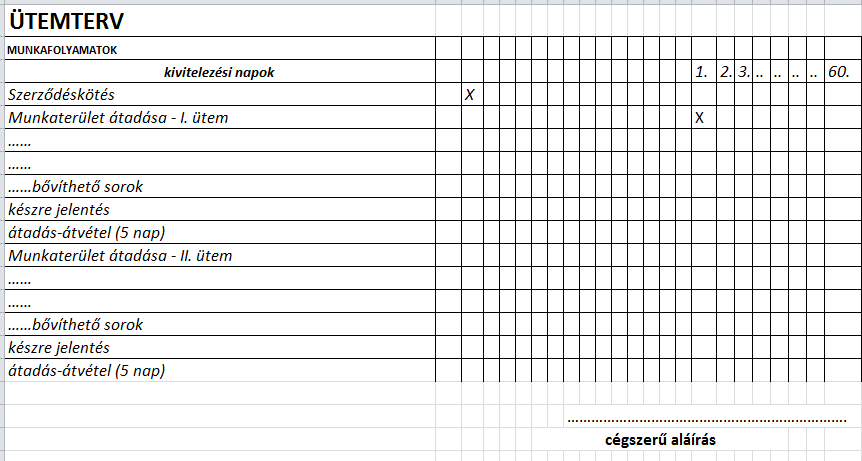 III/3 számú mellékletNYILATKOZAT A KIZÁRÓ OKOKRÓLa MÁV–START Zrt., mint Ajánlatkérő által „MÁV-START Zrt. gépészeti telephelyek csarnok épületeinek tisztasági festése, vakolat felújítása (Békéscsaba)” tárgyban kiírt Pályázat részeként.Alulírott, 	, mint a(z) ………………………………… (cégnév) cégjegyzésre jogosult képviselője nyilatkozom, hogy az általam jegyzett cég nem tartozik az alábbi kizáró okok hatálya alá:c) gazdasági, illetve szakmai tevékenységével kapcsolatban jogerős bírósági ítéletben megállapított bűncselekményt követett el, amíg a büntetett előélethez fűződő hátrányok alól nem mentesült; vagy akinek tevékenységét a jogi személlyel szemben alkalmazható büntetőjogi intézkedésekről szóló 2001. évi CIV. törvény 5. §-a (2) bekezdés b), vagy g) pontja alapján a bíróság jogerős ítéletében korlátozta, az eltiltás ideje alatt, vagy ha az ajánlattevő tevékenységét más bíróság hasonló okból és módon jogerősen korlátozta;d) egy évnél régebben lejárt adó-, vámfizetési vagy társadalombiztosítási járulékfizetési kötelezettségének - a letelepedése szerinti ország vagy az ajánlatkérő székhelye szerinti ország jogszabályai alapján - nem tett eleget, kivéve, ha megfizetésére halasztást kapott;g) gazdasági, illetőleg szakmai tevékenységével kapcsolatban – öt évnél nem régebben meghozott – jogerős bírósági ítéletben megállapított jogszabálysértést követett el;h) a tisztességtelen piaci magatartás és a versenykorlátozás tilalmáról szóló 1996. évi LVII. törvény 11. §-a, vagy az Európai Unió Működéséről szóló szerződés 101. cikke szerinti – öt évnél nem régebben meghozott – jogerős és végrehajtható versenyfelügyeleti határozatban vagy a versenyfelügyeleti határozat bírósági felülvizsgálata esetén a bíróság jogerős és végrehajtható határozatában megállapított és bírsággal sújtott jogszabálysértést követett el versenyeztetési eljárás során; illetőleg ha az Ajánlattevő ilyen jogszabálysértését más versenyhatóság vagy bíróság – öt évnél nem régebben – jogerősen megállapította, és egyúttal bírságot szabott ki.i) nem EU-, EGT- vagy OECD-tagállamban vagy olyan államban rendelkezik adóilletőséggel, mellyel Magyarországnak kettős adózás elkerüléséről szóló egyezménye van, vagyj) a szerződéssel kapcsolatban megszerzett jövedelme az adóilletősége szerinti országban kedvezményesebben adózna (a jövedelemre kifizetett végleges, adó-visszatérítések után kifizetett adót figyelembe véve), mint ahogy a gazdasági szereplő az adott országból származó belföldi forrású jövedelme után adózna. Ennek a feltételnek nem kell eleget tennie a gazdasági szereplőnek, ha Magyarországon bejegyzett fióktelepe útján fogja teljesíteni a szerződést és a fióktelepnek betudható jövedelemnek minősülne a szerződés alapján kapott jövedelem,k) olyan társaság, amelynek a pénzmosás és a terrorizmus finanszírozása megelőzéséről és megakadályozásáról szóló 2017. évi LIII. törvény 3. §. 38.) pont a)-b) vagy d) alpontja szerinti tényleges tulajdonosa nem megismerhető.l) olyan gazdasági szereplő, amelyben közvetetten vagy közvetlenül több mint 25%-os tulajdoni résszel vagy szavazati joggal rendelkezik olyan jogi személy vagy jogi személyiséggel nem rendelkező gazdasági társaság, amelynek tekintetében a i), j) és k) pontokban meghatározott feltételek fennállnak. Amennyiben a több, mint 25%-os tulajdoni résszel vagy szavazati hányaddal rendelkező gazdasági társaság társulásként adózik, akkor az ilyen társulás tulajdonos társaságaira vonatkozóan kell az i) pont szerinti feltételt megfelelően alkalmazni.m) olyan gazdasági szereplő, amely, illetőleg amely személy közreműködői, alvállalkozói vonatkozásában olyan valós vagy potenciális érdekellentét áll fenn, mely az Ajánlatkérő részére nyújtandó szolgáltatásokat érintené vagy a jelen pályázat alapján megkötendő szerződés szerinti feladatai független, pártatlan ellátását bármely módon veszélyeztetné. n) az adott eljárásban előírt adatszolgáltatási kötelezettség teljesítése során olyan hamis adatot szolgáltat, vagy hamis nyilatkozatot tesz, amely a verseny tisztaságát veszélyezteti.Keltezés (helység, év, hónap, nap)……………………..……….(Cégszerű aláírás a kötelezettségvállalásrajogosult/jogosultak, vagy aláírása meghatalmazott/meghatalmazottak részéről)III/4 számú mellékletNYILATKOZAT ÁTLÁTHATÓSÁGRÓLA nemzeti vagyonról szóló 2011. évi CXCVI. törvény (Nvt.) 3. § (1) bekezdés 1. pontja alapjánNyilatkozattevő:Név				……………………………………………………………………….Székhely			……………………………………………………………………….Cégjegyzékszám		……………………………………………………………………….Adószám			……………………………………………………………………….Képviseletében eljár		……………………………………………………………………….Alulírott ……………. , mint a ……………….(nyilatkozatot tevő szervezet) képviseletére jogosult, az Nvt. 3. § (1) bekezdés 1. pontja alapján felelősségem tudatában kijelentem, hogy az általam képviselt szervezet átlátható szervezetnek minősül.Felelősségem teljes tudatában kijelentem továbbá, hogy jogosult vagyok a szervezet képviseletére, valamint, hogy az átlátható szervezetekre vonatkozó jogszabályi rendelkezéseket megismertem.Jelen nyilatkozat alapján tudomásul veszem, hogy a központi költségvetési kiadási előirányzatok terhére olyan jogi személlyel, jogi személyiséggel nem rendelkező szervezettel nem köthető érvényesen visszterhes szerződés, illetve létrejött ilyen szerződés alapján nem teljesíthető kifizetés, amely szervezet nem minősül átlátható szervezetnek.Kijelentem és szavatolom, hogy amennyiben az általam képviselt szervezet már nem minősül átláthatónak, úgy azt haladéktalanul bejelentem a MÁV-START Zrt. részére.Jelen nyilatkozatot a MÁV-START Zrt., mint Ajánlatkérő által „MÁV-START Zrt. gépészeti telephelyek csarnok épületeinek tisztasági festése, vakolat felújítása (Békéscsaba)” tárgyban kiírt beszerzési eljárás részeként teszem meg. Keltezés (helység, év, hónap, nap)……………………..……….(Cégszerű aláírás a kötelezettségvállalásrajogosult/jogosultak, vagy aláírása meghatalmazott/meghatalmazottak részéről)III/5 számú mellékletNYILATKOZAT ALVÁLLALKOZÓKRÓLa MÁV–START Zrt., mint Ajánlatkérő által „MÁV-START Zrt. gépészeti telephelyek csarnok épületeinek tisztasági festése, vakolat felújítása (Békéscsaba)” tárgyban kiírt Pályázat részeként.Alulírott, 	, mint a(z) ………………………………… (cégnév) cégjegyzésre jogosult képviselője a „MÁV-START Zrt. gépészeti telephelyek csarnok épületeinek tisztasági festése, vakolat felújítása (Békéscsaba)” tárgyú eljárásban nyilatkozom, hogy* Alvállalkozót nem veszünk igénybe! *VAGY, a fent nevezett beszerzési eljárásban az alábbi Alvállalkozókat vesszük igénybe, amennyiben ismert az ajánlatadáskor:Továbbá nyilatkozunk, hogy az általunk igénybe venni kívánt Alvállalkozó(k) vonatkozásában nem állnak fenn jelen Pályázati felhívásban meghatározott kizáró okok.Keltezés (helység, év, hónap, nap)……………………..……….(Cégszerű aláírás a kötelezettségvállalásrajogosult/jogosultak, vagy aláírása meghatalmazott/meghatalmazottak részéről)III/6 számú mellékletÁRBEVÉTELRE VONATKOZÓ NYILATKOZATa MÁV–START Zrt., mint Ajánlatkérő által „MÁV-START Zrt. gépészeti telephelyek csarnok épületeinek tisztasági festése, vakolat felújítása (Békéscsaba)” tárgyban kiírt Pályázat részeként.Alulírott, 	, mint a(z) ………………………………… (cégnév) cégjegyzésre jogosult képviselője a „MÁV-START Zrt. gépészeti telephelyek csarnok épületeinek tisztasági festése, vakolat felújítása (Békéscsaba)” tárgyú beszerzési eljárásban az ajánlat részeként kijelentem, hogy a ...................................... (cégnév) hogy a pályázati felhívás megjelenését megelőző három, mérlegfordulónappal lezárt üzleti évben a teljes – általános forgalmi adó nélkül számított – árbevételünk az alábbiak szerint alakult:Ajánlattevőknek a fentiek szerint benyújtásra kerülő nyilatkozatukban a mérlegfordulónappal lezárt üzleti év időtartamát „év/hó/nap – tól év/hó/nap-ig” pontossággal szükséges megjelölniük!Kérjük a megadott érték devizanemét és egységét megadni! (például: ezer HUF)Keltezés (helység, év, hónap, nap)……………………..……….(Cégszerű aláírás a kötelezettségvállalásrajogosult/jogosultak, vagy aláírása meghatalmazott/meghatalmazottak részéről)III/7 számú mellékletREFERENCIA NYILATKOZATAlulírott, …………………………………., mint a(z) ……………………………………… (cégnév) cégjegyzésre jogosult képviselője – pályázati felhívásban és a dokumentációban foglalt valamennyi formai és tartalmi követelmény, utasítás, kikötés gondos áttekintése utánkijelentem,hogy ………………………………… (cégnév, székhely) Ajánlattevő az eljárást megindító Pályázati felhívás megjelenésének napját megelőző három évben (azaz megelőző 36 hónapban) összesen az alábbi referencia munkákat teljesítette:Legalább nettó 24.000.000 Ft, azaz nettó huszonnégymillió forint értékű tisztasági festés vagy vakolat felújítása tárgyú munkára vonatkozó szerződésszerű teljesítést igazoló referencia igazolására teljesítések az alábbiak voltak:Jelen nyilatkozatot a MÁV-START Zrt., mint ajánlatkérő által „MÁV-START Zrt. gépészeti telephelyek csarnok épületeinek tisztasági festése, vakolat felújítása (Békéscsaba)” tárgyú beszerzési eljárásban az ajánlat részeként tettem.Keltezés (helység, év, hónap, nap)………..…………………………..…………….(cégszerű aláírás a cégjegyzésre jogosult vezető tisztségviselő vagy a meghatalmazott részéről)III/8. Számú mellékletNyilatkozat a szerződés teljesítésébe bevonni kívánt szakemberrőla MÁV–START Zrt., mint Ajánlatkérő által „MÁV-START Zrt. gépészeti telephelyek csarnok épületeinek tisztasági festése, vakolat felújítása (Békéscsaba)” tárgyban kiírt Pályázat részeként.Alulírott …………………………………….<képviselő / meghatalmazott neve> a(z) …………………………………….<cégnév> (<székhely>) mint ajánlattevő képviseletében a MÁV-START Zrt. mint ajánlatkérő által „MÁV-START Zrt. gépészeti telephelyek csarnok épületeinek tisztasági festése, vakolat felújítása (Békéscsaba)” tárgyú eljárásban ezúton nyilatkozom, hogy az ajánlattételi felhívásban foglaltaknak megfelelően, az alkalmassági minimumkövetelményei vonatkozásában a szerződés teljesítésébe az alábbi szakembert kívánjuk bevonni:Az itt feltüntetett szakember képzettségének és egyéb adatainak részletes bemutatását az ajánlathoz csatolt szakmai önéletrajz tartalmazza.Nyilatkozom, hogy a megnevezett szakember vonatkozásában az ajánlatban csatoljuk az alábbi dokumentumokat: saját kezűleg aláírt szakmai önéletrajz, Annak a szervezetnek/személynek a megjelölése, akivel/amellyel az adott szakember munkaviszonyban vagy foglalkoztatásra irányuló egyéb jogviszonyban áll az ajánlattétel időpontjában, a szakember jogviszonya és annak kezdete: ………………………………………………………………………..<Kelt>…………………………..(Cégszerű aláírás a kötelezettségvállalásra jogosult/jogosultak, vagy aláírás a meghatalmazott/meghatalmazottak részéről)III/9. Számú mellékletSzakmai önéletrajz és rendelkezésre állási nyilatkozat„MÁV-START Zrt. gépészeti telephelyek csarnok épületeinek tisztasági festése, vakolat felújítása (Békéscsaba)”tárgyú beszerzés vonatkozásábanEGYÉBEgyéb képességek: Szakértelem:<opcionális, amennyiben a szakember nem az ajánlattevő munkavállalója>mint a(z) ……………………………………. <cégnév> (<székhely>) ajánlattevő által a teljesítésbe bevonni kívánt szakember ezúton nyilatkozom, hogy az ajánlattevő nyertessége esetén a szerződés teljesítésének időtartama alatt rendelkezésre fogok állni.Nyilatkozom továbbá, hogy a szerződés teljesítésének időszakában nincs más olyan kötelezettségem, amely a szerződés teljesítésében való közreműködésemet akadályozná.Továbbá nyilatkozom, hogy amennyiben a szakmagyakorlási tevékenység végzésére jogosító engedélyem érvényessége a teljesítési határidő vége előtt lejár, az engedélyt a teljesítés teljes időtartamára meghosszabbítom, és az Ajánlatkérő részére az engedély kiadását követően, annak másolati példányát öt napon belül benyújtom.Keltezés (helység, év, hónap, nap)………..……………….(aláírás) III/10. számú mellékletNYILATKOZAT VÁLTOZÁSBEJEGYZÉSI ELJÁRÁSRÓLAlulírott ………………..<képviselő / meghatalmazott neve> a(z) ………………….<cégnév> (<székhely>) mint Ajánlattevő képviseletében a MÁV-START Zrt., mint ajánlatkérő által „MÁV-START Zrt. gépészeti telephelyek csarnok épületeinek tisztasági festése, vakolat felújítása (Békéscsaba)” tárgyban indított beszerzés eljárásban kijelentem, hogy a …………………..(cégnév) tekintetében változásbejegyzési eljárásváltozásbejegyzési eljárás nincs folyamatban.VAGYváltozásbejegyzési eljárás van folyamatban, erre tekintettel az ajánlathoz a cégbírósághoz benyújtott változásbejegyzési kérelmet és az annak érkezéséről a cégbíróság által megküldött digitális átvételi elismervényt PDF formátumban csatolom.*Keltezés (helység, év, hónap, nap)……………………..……….(Cégszerű aláírás a kötelezettségvállalásrajogosult/jogosultak, vagy aláírása meghatalmazott/meghatalmazottak részéről)* a megfelelő aláhúzandóIII/11. számú mellékletNYILATKOZAT FELELŐS FORDÍTÁSRÓLAlulírott <képviselő / meghatalmazott neve> a(z) <cégnév> (<székhely>) ajánlattevő képviseletében a „MÁV-START Zrt. gépészeti telephelyek csarnok épületeinek tisztasági festése, vakolat felújítása (Békéscsaba)” tárgyban indított  beszerzési eljárásban ezúton nyilatkozom, hogy az ajánlatba becsatolt idegen nyelvű iratok ajánlattevő általi felelős fordításának tartalma a fordítás alapjául szolgáló dokumentum tartalmával teljes mértékben megegyezik.Keltezés (helység, év, hónap, nap)……………………..……….(Cégszerű aláírás a kötelezettségvállalásrajogosult/jogosultak, vagy aláírása meghatalmazott/meghatalmazottak részéről)III/12. számú mellékletNYILATKOZAT SZERZŐDÉS VONATKOZÁSÁBANAlulírott …………………………….<képviselő / meghatalmazott neve> a(z) ……………………. <cégnév> (<székhely>), mint Ajánlattevő képviseletében a MÁV-START Zrt., mint Ajánlatkérő által indított „MÁV-START Zrt. gépészeti telephelyek csarnok épületeinek tisztasági festése, vakolat felújítása (Békéscsaba)” tárgyú eljárásban nyertességünk esetén a szerződéstervezetben az alábbi adatokat kívánjuk feltüntetni:Cégnév:	Székhelye:	Levelezési címe:	Számlavezető pénzintézete: 	Bankszámlaszáma:Kivitelezői nyilvántartási szám: 	Adóigazgatási száma: 	KSH besorolási száma: 		Cégbíróság és cégjegyzékszám: 	Aláírási joggal felruházott képviselő neve/titulusa: Kapcsolattartó:Vállalkozó részéről: 	Név:Levelezési cím:E-mail:Telefon:Továbbá nyilatkozom, hogy a pályázati felhívás részeként csatolt szerződéstervezetet változatlan tartalommal elfogadom.Keltezés (helység, év, hónap, nap)……………………..……….(Cégszerű aláírás a kötelezettségvállalásrajogosult/jogosultak, vagy aláírása meghatalmazott/meghatalmazottak részéről)Értékelési szempontÉrtékSúlyszámÁr kritériumÁr kritériumÁr kritériumÁr kritérium1.Teljes nettó ajánlati ár(nettó Ft) tartalékkeret nélkülnettó Ft4Minőségi kritériumMinőségi kritériumMinőségi kritériumMinőségi kritérium2.A „Felületképzés” cím 3. tétele tekintetében megajánlott anyag (festék) VOC tartalma (maximum 30 g/l)g/l1P=Alegjobb*(Pmax-Pmin)+PminP=Avizsgált*(Pmax-Pmin)+PminP=Alegjobb*(Pmax-Pmin)+PminP=Avizsgált*(Pmax-Pmin)+PminSorszámA benyújtandó irat megnevezés és leírásaJavasolt irattípusA cégszerűen aláírt Felolvasólapot kitöltve az Ajánlat adataival;Ajánlattevő nyilatkozatát a felhívásban és a szerződésben foglalt feltételek elfogadására, a szerződés teljesítésére és a kért ellenszolgáltatásra, az ajánlatában foglalt tartalommal. Nyilatkozatminta: III/1. sz. mell. FELOLVASÓLAPAjánlattevőnek ajánlata részeként csatolnia kell cégszerűen aláírt Szakmai ajánlatát olyan részletességgel, hogy az elvárt műszaki paramétereknek, (azaz a Pályázati felhívás 1. számú mellékletét képező műszaki tartalomban foglaltaknak) megfeleljen, valamint az ajánlat részét képező részletes árazott költségvetést, cégszerűen aláírva .pdf formátumban és egy példányát Excel munkalap formátumban. Árazatlan költségvetés Gyártói adatlapÜtemterv előírt követelményeknek megfelelően III/2. mellAzon cégjegyzésre jogosult személy(ek) közjegyző által készített aláírási címpéldányát, vagy a Ctv. 9. §-a szerinti, ügyvéd vagy kamarai jogtanácsos által ellenjegyzett aláírás-mintáját egyszerű másolati példányban, akik az ajánlatban szereplő nyilatkozatokat, dokumentumokat cégszerű aláírásukkal ellátják. Amennyiben az ajánlatot nem cégjegyzésre jogosult személy írja alá, úgy csatolni szükséges a cégjegyzésre jogosult vezető tisztségviselő által aláírt meghatalmazást is a fenti dokumentumok mellett, melynek tartalmaznia kell a meghatalmazott aláírás mintáját is; Ajánlatkérő felhívja az Ajánlattevők figyelmét, hogy az ajánlat (nyilatkozat, kötelezettségvállalás) aláírására vonatkozó meghatalmazás aláírására meghatalmazóként kizárólag az Ajánlattevő vezető tisztségviselője jogosult, a cégvezető és a képviseletre feljogosított munkavállaló a Ptk. 3:116. § (3) bekezdés alapján az ajánlat (nyilatkozat, kötelezettségvállalás) aláírására meghatalmazást érvényesen nem adhat.Amennyiben az aláíró/szignáló személy a 2009. évi CXV. törvény szerinti egyéni vállalkozónak minősül, vagy természetes személy, úgy az aláírás hitelességének igazolása érdekében csatolandó továbbá az egyéni vállalkozó, illetve a természetes személy aláírás képét tartalmazó dokumentum legalább teljes bizonyító erejű magánokirati formában. Az aláírás hitelességének igazolására szolgáló dokumentumnak egyéni vállalkozó esetében tartalmaznia kell az egyéni vállalkozó nyilvántartási számát is.Felhívjuk továbbá a figyelmet, hogy az egyéni vállalkozóról és az egyéni cégről szóló 2009. évi CXV. törvény 16. § (4) bekezdése alapján az egyéni vállalkozó gazdasági tevékenysége során az „egyéni vállalkozó” megjelölést (vagy annak e.v. rövidítését) és nyilvántartási számát neve (aláírása) mellett minden esetben köteles feltüntetni.Aláírási címpéldány / aláírásminta és adott esetben meghatalmazásA kizáró okokra vonatkozó nyilatkozatokA kizáró okokra vonatkozó nyilatkozatokA kizáró okokra vonatkozó nyilatkozatokAjánlattevő által cégszerűen aláírt nyilatkozatot a kizáró okok fenn nem állása vonatkozásában Nyilatkozatminta: III/3. sz. mell. NYILATKOZAT A KIZÁRÓ OKOKRÓLAjánlattevőknek az ajánlatukban  az államháztartásról szóló 2011. évi CXCV. törvény 41. § (6) bekezdésében, az államháztartásról szóló törvény végrehajtásáról szóló 368/2011. (XII. 31.) Korm. rendelet 50. § (1a) bekezdésében, valamint a nemzeti vagyonról szóló 2011. évi CXCVI. törvény 3. § (1) bekezdés 1. pontjában foglaltakra tekintettel nyilatkozniuk kell, hogy átlátható szervezetnek minősülnek. Amennyiben az Ajánlattevő nem minősül átlátható szervezetnek, úgy ajánlata érvénytelennek minősül. Az Ajánlatkérő felhívja az Ajánlattevők figyelmét, hogy az átláthatósági nyilatkozat tartalmát az ajánlatok bírálata során Ajánlatkérő ellenőrizheti és adatokat kérhet be erre vonatkozóan az Ajánlattevőktől. (Nyilatkozatminta szerint)Nyilatkozatminta: III/4. sz. mell. NYILATKOZAT ÁTLÁTHATÓSÁGRÓLAlvállalkozó(k)ra vonatkozó nyilatkozatAlvállalkozó vonatkozásában csatolni kell a cégszerűen aláírt nyilatkozatot az alábbi tartalommal (Nyilatkozatminta szerint):Alvállalkozó neve, székhelye, adószáma;Pályázatnak az(ok) a része(i), amelynek teljesítéséhez Ajánlattevő alvállalkozót vesz igénybe;Nyilatkozat arra vonatkozóan, hogy az igénybe venni kívánt Alvállalkozók vonatkozásában sem állnak fenn jelen Pályázati felhívásban meghatározott kizáró okok. Amennyiben Ajánlattevő nem vesz igénybe alvállalkozót, abban az esetben a nemleges nyilatkozatot is kérjük csatolni! Nyilatkozatminta: III/5. sz. mell. NYILATKOZAT ALVÁLLALKOZÓKRÓLAlkalmasság igazolására vonatkozó nyilatkozatokAlkalmasság igazolására vonatkozó nyilatkozatokAlkalmasság igazolására vonatkozó nyilatkozatokP/1. Árbevételre vonatkozó nyilatkozat vagy igazolás, amennyiben szükséges Nyilatkozatminta: III/6. sz. mell. ÁRBEVÉTELRE VONATKOZÓ NYILATKOZATM/1 Referencia nyilatkozat Nyilatkozatminta: III/7. sz. mell. REFERENCIA NYILATKOZATM/2 Munkák koordinálásért felelős szakemberre vonatkozó nyilatkozatNyilatkozatminta: III/8. sz. mell. SZAKEMBERRE VONATKOZÓ  NYILATKOZATM/2 Munkák koordinálásért felelős szakemberre vonatkozó nyilatkozatNyilatkozatminta: III/9. sz. mell. SZAKMAI ÖNÉLETRAJZ MINTA (benne a szakember szükség esetén kitöltendő rendelkezésre állási nyilatkozata)Egyéb nyilatkozatokEgyéb nyilatkozatokEgyéb nyilatkozatokAz Ajánlattevő ajánlatában nyilatkozni köteles arról, hogy vele szemben van-e folyamatban változásbejegyzési eljárás. Folyamatban lévő változásbejegyzési eljárás esetében az ajánlathoz csatolni kell a cégbírósághoz benyújtott változásbejegyzési kérelmet, valamint annak és a cégbíróság által megküldött digitális átvételi elismervényt PDF formátumban. Nemleges nyilatkozat is csatolandó. Nyilatkozatminta: III/10. sz. mell. NYILATKOZAT VÁLTOZÁSBEJEGYZÉSI ELJÁRÁSRÓLNyilatkozat felelős fordításról (amennyiben releváns)Nyilatkozatminta: III/11. sz. mell. NYILATKOZAT FELELŐS FORDÍTÁSRÓLAjánlattevő nyilatkozata a szerződéstervezet változatlan tartalommal történő elfogadására vonatkozóan. Nyilatkozatminta: III/12. sz. mell. NYILATKOZAT SZERZŐDÉS VONATKOZÁSÁBANBudapest, …………………….Kelt: …………. , ………………………………………………………………………………………………MegrendelőVállalkozóA tűzvédelmi melléklet jogszabályi és egyéb normatív alapja a mindenkori hatályos:tűzvédelmi törvény (jelenleg az 1996. évi XXXI. törvény)országos tűzvédelmi szabályzat (jelenleg az 54/2014 BM rendelet)tűzvédelmi szabályzat készítéséről szóló jogszabály (jelenleg a 30/1996 BM rendelet)tűzvédelmi szakvizsgára kötelezett foglalkozási ágakról szóló jogszabály (jelenleg a 45/2011 BM rendelet)és ezen jogszabályok végrehajtási rendeletei.A jelen megállapodásban, és az elfogadott tervek műszaki leírásában meghatározott tűzvédelmi feltételeket a szerződést kötő MÁV-Start Zrt. a vállalkozóval kötött szerződésben köteles érvényesíteni.Amennyiben az adott kivitelezéshez kapcsolódóan hatóság vagy szakhatóság dokumentáltan (engedély, végzés, határozat, kötelezés stb.) tűzvédelmi követelményeket támasztott, a Vállalkozó (beleértve valamennyi alvállalkozóját és közreműködőjét is) köteles azt betartani.A vonatkozó MÁV Csoport tűzvédelmi tárgyú utasításaiban foglaltakról a munkakezdést megelőzően Vállalkozó vezetője vagy egy megbízottja részére a MÁV-START Zrt. Biztonsági Igazgatóság megbízott szakértője oktatást tart, emellett a Vállalkozó a tűzvédelmi követelményekről köteles a munkavégzés valamennyi résztevőjét szakszerű oktatásban részesíteni. A Vállalkozó köteles az építési helyszínt és környékét, valamint az anyagok szállításával érintett területeket tisztán tartani, és a környezetre nézve a legkevésbé tűzveszélyes technológiát alkalmazni. Munkavégzése során, köteles a tőle elvárható legnagyobb gondossággal eljárni, és mindent megtenni mindennemű tűzesetek megelőzése érdekében. Valamennyi (engedélyezési, kiviteli, megvalósulási) tervdokumentáció készítésekor, és a kivitelezés során, a Vállalkozónak folyamatos kapcsolatot kell tartani az érintett hatóságokkal, valamint a MÁV-START Zrt.-vel. A jogszabályok be nem tartásából eredő károkkal kapcsolatos költségek és az érintett hatóságok által kirótt bírságok, amelyek Vállalkozó közrehatására, vagy munkavégzésére visszavezethetőek, kizárólag a Vállalkozót terhelik.A Vállalkozó köteles a MÁV-START Zrt. Biztonsági Igazgatóságának a tűzvédelmi hatóság felé benyújtott, és a hatóság által kiadott dokumentumokból másolati példányt átadni.Rendkívüli esemény bekövetkezésekor a terület használója, jelen esetben a Vállalkozó, köteles a hatályos jogszabály szerint (jelenleg: az 1996. évi XXXI. törvény a tűz elleni védekezésről, a műszaki mentésről és a tűzoltóságról) eljárni. A hatóság tájékoztatásával egy időben a MÁV-START Zrt. Biztonsági Igazgatóságát, és a MÁV Zrt. Biztonsági Igazgatóságát is értesíteni kell. A munkák befejezésekor Vállalkozó köteles a munkaterületet tisztán visszaadni, és a szerződésben vállalt, hatóságok által hiánypótlás nélkül elfogadott, engedélyeket a MÁV-START Zrt. részére átadni.A Vállalkozó köteles felelős írásbeli nyilatkozatot adni, hogy a kivitelezés során valamennyi tűzvédelmi tárgyú jogszabályban, és más hatóság által kiadott dokumentumban foglalt előírásokat, kötelezettségeket betartotta.Amennyiben a munkavégzés során bármilyen tűzvédelmet érintő tényezőt észlelnek, vagy következik be, arról a Vállalkozó azonnal köteles értesíteni MÁV-START Zrt. Biztonsági Igazgatóságát, és a MÁV Zrt. Biztonsági Igazgatóságát is.Számla kibocsátó szállító adataiSzámla kibocsátó szállító adataiKibocsátó neve:Az elektronikus számlát kibocsátó cég neveAdószáma:A kibocsátó adószámaKapcsolattartó neve:Az a személy a kibocsátó részéről, akivel kapcsolatba léphetünk elektronikus számlákkal kapcsolatos ügyekbenKapcsolattartó telefonszáma:Telefonszám, melyen a kapcsolattartó elérhetőKapcsolattartó e-mail címe:E-mail cím, melyen keresztül a kapcsolattartó elérhetőÉrtékelési szempontÉrtékSúlyszámÁr kritériumÁr kritériumÁr kritériumÁr kritérium1.Teljes nettó ajánlati ár(nettó Ft) tartalékkeret nélkülnettó Ft4Minőségi kritériumMinőségi kritériumMinőségi kritériumMinőségi kritérium2.A „Felületképzés” cím 3. tétele tekintetében megajánlott anyag (festék) VOC tartalma (maximum 30 g/l)g/l1Alvállalkozó neve, székhelyePályázat az(on) a része(i), amelynek teljesítéséhez Ajánlattevő Alvállalkozót veszünk igénybeAlvállalkozó adószámaSorszámMérlegfordulónappal lezárt üzleti év(év/hó/nap – tól év/hó/nap-ig)Teljes - általános forgalmi adó nélkül számított - árbevétel1.2.3.Szerződést kötő másik fél megnevezéseKontaktszemély neve, elérhetősége (telefonszáma és/vagy e-mail címe)A megkötött szerződés pontos tárgya(olyan részletességgel, hogy az lehetővé tegye az alkalmassági követelményeknek való megfelelés elbírálását)Teljesítés ideje (kezdete év/hó/nap és vége év/hó/nap megadásával)Ellenszolgáltatás összege (nettó, Ft)Nyilatkozat arról, hogy a teljesítés az előírásoknak és a szerződésnek megfelelően történt-e (igen/nem)NÉVVégzettség/ képzettség ismertetése, amennyiben rendelkezik nyilvántartási számmal, a nyilvántartást vezető szervezet és a nyilvántartási szám 1.SZAKMAI GYAKORLATA felhívás M/2 műszaki, szakmai alkalmassági követelmény pontja szerinti alkalmassági követelmény igazolására bemutatott szakember minimum 2 év kivitelezési gyakorlata SZAKMAI GYAKORLATA felhívás M/2 műszaki, szakmai alkalmassági követelmény pontja szerinti alkalmassági követelmény igazolására bemutatott szakember minimum 2 év kivitelezési gyakorlata SZAKMAI GYAKORLATA felhívás M/2 műszaki, szakmai alkalmassági követelmény pontja szerinti alkalmassági követelmény igazolására bemutatott szakember minimum 2 év kivitelezési gyakorlata beruházás/projekt/munka megjelölése, melyben a szakember részt vett szakmai gyakorlatának kezdő és befejező időpontja év/hónap pontossággala beruházáson/projekten/munkán a szakember által ellátott feladat, munkakör megjelöléseSZEMÉLYES ADATOKSZEMÉLYES ADATOKNév:Lakcím:Születési idő:Állampolgárság:ISKOLAI VÉGZETTSÉG, EGYÉB TANULMÁNYOK(Kezdje a legfrissebbel, és úgy haladjon az időben visszafelé!)ISKOLAI VÉGZETTSÉG, EGYÉB TANULMÁNYOK(Kezdje a legfrissebbel, és úgy haladjon az időben visszafelé!)Mettől meddig (év)Intézmény megnevezése / VégzettségMUNKAHELYEK, MUNKAKÖRÖK(Kezdje az aktuálissal, és úgy haladjon az időben visszafelé!)MUNKAHELYEK, MUNKAKÖRÖK(Kezdje az aktuálissal, és úgy haladjon az időben visszafelé!)Mettől meddig (év)Munkahely és munkakör megnevezéseGYAKORLAT Igazolása – minimum 2 év kivitelezési gyakorlat(Kezdje a legutolsóval, és úgy haladjon az időben visszafelé!)GYAKORLAT Igazolása – minimum 2 év kivitelezési gyakorlat(Kezdje a legutolsóval, és úgy haladjon az időben visszafelé!)Időpont, időtartam(év/hónap)Ellátott funkciók és feladatok felsorolása